ИНФОРМАЦИОННЫЙ БЮЛЛЕТЕНЬОРГАНОВ МЕСТНОГО САМОУПРАВЛЕНИЯ МУНИЦИПАЛЬНОГО ОБРАЗОВАНИЯ  ОРЛОВСКИЙ МУНИЦИПАЛЬНЫЙ РАЙОН  КИРОВСКОЙ  ОБЛАСТИ(ОФИЦИАЛЬНОЕ    ИЗДАНИЕ)№ 36(234)Ноябрь  2017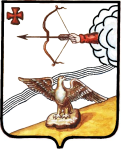                                                  ОРЛОВСКАЯ РАЙОННАЯ ДУМА КИРОВСКОЙ ОБЛАСТИ ПЯТОГО СОЗЫВАР Е Ш Е Н И Е   __________                                                                                              						 №_______г. Орлов  О бюджете Орловского муниципального района на 2018 год и  на плановый период 2019 и 2020 годов На основании  статьи 21 пункта 1 подпункта 2 Устава муниципального образования Орловский муниципальный район от 10.06.2005 № 31/350 районная Дума РЕШИЛА:Утвердить основные характеристики бюджета  района: на 2018 год:1.1.1 общий объем доходов бюджета района в сумме 255649,93 тыс. рублей;1.1.2 общий объем расходов бюджета района в сумме 255309,93 тыс. рублей;1.1.3 профицит бюджета района  в сумме 340,0 тыс. рублей;1.2.   на 2019 год:1.2.1 общий объем доходов бюджета района  в сумме 246328,34 тыс. рублей;1.2.2 общий объем расходов бюджета района  в сумме 246328,34 тыс. рублей; 1.2.3 дефицит бюджета района в сумме 0,0 тыс. рублей.1.3.   на 2020 год:1.3.1 общий объем доходов бюджета района  в сумме 242015,25 тыс. рублей;1.3.2 общий объем расходов бюджета района  в сумме 242015,25 тыс. рублей; 1.3.3.  дефицит бюджета района в сумме 0,0 тыс. рублей.2. Утвердить перечень и коды главных распорядителей средств бюджета района согласно приложению 1 к настоящему Решению.3. Утвердить перечень главных администраторов доходов бюджета   района и закрепляемых за ними видов и подвидов доходов бюджета   района согласно приложению 2 к настоящему Решению.4. Утвердить перечень главных администраторов источников финансирования дефицита бюджета района и закрепляемые за ними статьи источников финансирования дефицита бюджета района согласно приложению 3 к настоящему Решению.5. Утвердить перечень и коды статей  источников финансирования дефицита бюджета района, согласно приложению 4 к настоящему Решению.6.  В соответствии с пунктом 2 статьи 184.1 Бюджетного кодекса Российской Федерации утвердить нормативы распределения доходов между бюджетами поселений  Орловского района на 2018 год и на плановый период 2019 и 2020 годов согласно приложению 5 к настоящему Решению.7. Утвердить в пределах общего объема доходов бюджета района, установленного пунктом 1 настоящего Решения,  объемы поступления  налоговых и  неналоговых доходов общей суммой, объемы безвозмездных поступлений по подстатьям классификации доходов бюджетов, прогнозируемые:1)  на 2018 год согласно приложению 6 к настоящему Решению;2)  на 2019 год и на 2020 год  согласно приложению 19 к настоящему Решению.8.  Установить, что в соответствии со статьей 62 Бюджетного кодекса Российской Федерации размер части прибыли муниципальных унитарных предприятий, подлежащей перечислению в бюджет района, определяется в процентах в следующем порядке.          Размер части прибыли муниципальных унитарных предприятий, подлежащей перечислению в бюджет района, рассчитывается как произведение чистой прибыли и коэффициента, равного 0,1.  При этом сумма чистой прибыли может уменьшаться, в целях настоящего пункта, на сумму расходов на обновление основных фондов.9. Утвердить в пределах общего объема расходов бюджета района, установленного пунктом 1 настоящего Решения, распределение бюджетных ассигнований по разделам и подразделам классификации расходов бюджетов:1)  на 2018 год согласно приложению 7 к настоящему Решению;2) на 2019 год и на 2020 год  согласно приложению 20 к настоящему Решению.10. Утвердить в пределах общего объема расходов бюджета района, установленного пунктом 1 настоящего Решения, распределение бюджетных ассигнований по целевым статьям (муниципальным программам Орловского района и внепрограммным направлениям деятельности), группам видов расходов классификации расходов бюджетов:1) на 2018 год согласно приложению 8 к настоящему Решению;2) на 2019 год и на 2020 год  согласно приложению 21 к настоящему Решению.11. Утвердить ведомственную структуру расходов бюджета района:1)  на 2018 год согласно приложению 9 к настоящему Решению;2) на 2019 год и на 2020 год  согласно приложению 22 к настоящему Решению.12. Утвердить источники финансирования дефицита бюджета района:1)  на 2018 год согласно приложению 10 к настоящему Решению;2) на 2019 год и на 2020 год  согласно приложению 23 к настоящему Решению.13.  Утвердить в пределах общего объема расходов бюджета района, установленного пунктом 1 настоящего Решения, общий объем бюджетных ассигнований на исполнение публичных нормативных обязательств:1)  на 2018 год   в сумме 6913,5 тыс. рублей2) на 2019 год  в сумме 6913,5 тыс. рублей и на 2020 год  в сумме 6913,5 тыс. рублей.14. Утвердить перечень публичных нормативных обязательств, подлежащих исполнению за счет средств  бюджета района с указанием бюджетных ассигнований по ним:1)  на 2018 год  согласно приложению 11 к настоящему Решению;2) на 2019 год и на 2020 год  согласно приложению 24 к настоящему Решению.15. Утвердить в пределах общего объема расходов бюджета  района, установленного пунктом 1 настоящего Решения, объем бюджетных ассигнований дорожного фонда Орловского района:1)  на 2018 год в сумме 21606,7тыс. рублей;2) на 2019 год  в сумме 20265,6 тыс. рублей и на 2020 год  в сумме 20205,5 тыс. рублей.     Использование средств дорожного фонда Орловского района осуществляется в пределах объема бюджетных ассигнований, установленных частью 1 настоящего пункта.16.  В соответствии с пунктом  4.3. Решения Орловской районной Думы      « О бюджетном процессе в муниципальном образовании Орловский муниципальный район Кировской области  от 13.12.2013 № 28/250  установить в пределах общего объема расходов  бюджета района, установленного пунктом 1 настоящего Решения, размер резервного фонда Администрации Орловского района:1)  на 2018 год  в сумме 100,0 тыс. рублей;2) на 2019 год  в сумме 100,0 тыс. рублей и на 2020 год  в сумме 100,0 тыс. рублей.17. Установить, что Администрация Орловского района и иные органы местного самоуправления, осуществляющие функции и полномочия учредителя,  не вправе принимать решения, приводящие к увеличению в 2018 году штатной численность работников органов местного самоуправления Орловского района Кировской области и муниципальных казенных учреждений, за исключением случаев, когда областными   законами передаются отдельные государственные  полномочия.18. Установить, что получатели средств бюджета района – муниципальные заказчики при осуществлении закупок для обеспечения муниципальных нужд Орловского района  не вправе предусматривать авансирование на выполнение работ по текущему  и капитальному ремонту, реконструкции и строительству.19. Заключение и оплата муниципальными  бюджетными и автономными учреждениями договоров на поставку товаров, выполнение работ, оказание услуг для нужд учреждений, подлежащих исполнению за счет субсидий, предоставляемых из  бюджета района в соответствии со статьей 78.1 Бюджетного кодекса Российской Федерации, производится в пределах средств указанных субсидий и с учетом ранее принятых и неисполненных обязательств. Данные договоры заключаются на срок, не превышающий срок действия утвержденных получателю средств  бюджета района лимитов бюджетных обязательств на предоставление субсидий таким учреждениям20.  Установить, что  муниципальные  бюджетные и автономные учреждения  при осуществлении закупок для  нужд  учреждений за счет средств субсидий предоставленных из бюджета района в соответствии со статьями 78.1 и 78.2 Бюджетного  кодекса Российской Федерации, не вправе предусматривать авансирование на выполнение работ по текущему и капитальному ремонту, реконструкции и строительству.21. Финансовому управлению администрации Орловского района не осуществлять санкционирование оплаты денежных обязательств  (расходов) по муниципальным контрактам (договорам), заключенным с нарушением положений, установленных пунктами 18,19,20 настоящего Решения, получателям средств бюджета района муниципальным бюджетным  и автономным учреждениям.22.   Установить, что предоставление субсидий муниципальным бюджетным и автономным учреждениям осуществляется в соответствии с соглашениями о предоставлении субсидий, заключаемыми между органами местного самоуправления Орловского района, осуществляющими функции и полномочия учредителя, и указанными учреждениями.	В случае, если муниципальными  бюджетными и автономными учреждениями не достигнуты показатели муниципального задания за отчетный финансовый год, то остаток субсидии на финансовое обеспечение выполнения муниципального задания, подлежит перечислению указанными учреждениями в  бюджет района в порядке, установленном Администрацией Орловского района.23. Утвердить в пределах общего объема расходов бюджета Орловского муниципального района, установленного пунктом 1 настоящего Решения, объем дотаций на выравнивание бюджетной обеспеченности поселений образующих районный фонд финансовой поддержки поселений:1)  на 2018 год в сумме  2063,0 тыс. рублей;2) на 2019 год  в сумме 2064,0 тыс. рублей и на 2020 год  в сумме 2074,0 тыс. рублей.            Установить, что порядок определения объема районного фонда финансовой поддержки поселений и распределение  дотаций на выравнивание бюджетной обеспеченности поселений из бюджета  Орловского муниципального района осуществляется в соответствии с Законом области от 28.09.2007 № 163-ЗО «О межбюджетных отношениях в Кировской области», решением Орловской районной Думы от 27.02.2015 № 40/329 «Об утверждении Методики расчета межбюджетных трансфертов бюджетам поселений Орловского района» (с изменениями от 27.11.2015 № 48/390).            Утвердить распределение дотаций на выравнивание бюджетной обеспеченности поселений из бюджета Орловского муниципального района  1) на 2018 год согласно приложению 12 настоящего Решения;2) на 2019 год и на 2020 год  согласно приложению 25 к настоящему Решению.Установить значение критерия выравнивания расчетной бюджетной обеспеченности поселений района, применяемого для определения объема дотаций на выравнивание бюджетной обеспеченности поселений:	1) на 2018 год в размере 0,62 по Орловскому городскому поселению, 1,46 по Орловскому сельскому поселению;	2) на 2019 год в размере 0,64 по Орловскому городскому поселению, 1,44 по Орловскому сельскому поселению;               на 2020 год в размере 0,63 по Орловскому городскому поселению, 1,45 по Орловскому сельскому поселению. 24. Предоставить  в пределах общего объема расходов бюджета  района, установленного пунктом 1 Решения, бюджетам поселений  межбюджетные трансферты в следующих объемах :       24.1. Иные межбюджетные трансферты бюджетам поселений на  поддержку мер по обеспечению сбалансированности бюджетов1)  на 2018 год в сумме  12323,9 тыс. рублей;2) на 2019 год  в сумме 11940,0 тыс. рублей и на 2020 год  в сумме 10923,0 тыс. рублей.           Утвердить распределение иных межбюджетных трансфертов бюджетам поселений на  поддержку мер по обеспечению сбалансированности бюджетов:на 2018 год  согласно  приложению 13 к настоящему Решению;2) на 2019 год и на 2020 год  согласно приложению 26 к настоящему Решению.Установить, что распределение  иных межбюджетных трансфертов осуществляется в соответствии с методикой, утвержденной решением Орловской районной Думы от 27.02.2015 № 40/329 «Об утверждении Методики расчета межбюджетных трансфертов бюджетам поселений Орловского района» (с изменениями от 27.11.2015 № 48/390).24.2  субвенции на осуществление полномочий по первичному воинскому учету на территориях, где отсутствуют военные комиссариаты:1)  на 2018 год в сумме  353,0 тыс. рублей; 2)  на 2019 год  в сумме 357,0 тыс. рублей и на 2020 год  в сумме 369,4 тыс. рублей.Распределение субвенции  осуществляется в соответствии с Законом Кировской области «Об областном бюджете на 2018 год и на плановый период 2019 и 2020 годов» 1)  на 2018 год согласно  приложению 14 к настоящему Решению;2) на 2019 год и на 2020 год  согласно приложению 27 к настоящему Решению.24.3.    Субвенцию   бюджетам поселений из бюджета района на выполнение  государственных полномочий по созданию и деятельности в муниципальных образованиях административной (ых) комиссии (ий):1)  на   2018 год в сумме 3,1  тыс. рублей;2)  на 2019 год  в сумме 3,1 тыс. рублей и на 2020 год  в сумме 3,1 тыс. рублей.Распределение субвенции  осуществляется в соответствии с Законом Кировской области «Об областном бюджете на 2018 год и на плановый период 2019 и 2020 годов»1)  на 2018 год согласно  приложению 15 к настоящему Решению;2) на 2019 год и на 2020 год  согласно приложению 28 к настоящему Решению.24.4.   Субсидию местным  бюджетам на выравнивание обеспеченности муниципальных образований области:1) на  2018 году в сумме  4440,0 тыс. рублей;2) на 2019 год  в сумме 4440,0 тыс. рублей и на 2020 год  в сумме 4440,0 тыс. рублей.Установить, что распределение и предоставление  субсидии местным  бюджетам на выравнивание обеспеченности муниципальных образований области  производится в соответствии с Постановлением  администрации Орловского района Кировской области:1)  на 2018 год согласно приложению 16 к настоящему Решению;2) на 2019 год и на 2020 год  согласно приложению 29 к настоящему Решению.24.5.   Субсидию местным  бюджетам из областного бюджета на софинансирование инвестиционных программ и проектов развития общественной инфраструктуры муниципальных образований Кировской области:1) на  2018 год в сумме  482,186 тыс. рублей.Установить, что распределение субсидии местным  бюджетам из областного бюджета на софинансирование инвестиционных программ и проектов развития общественной инфраструктуры муниципальных образований Кировской области производится  в соответствии с Законом Кировской области «Об областном бюджете на 2018 год и на плановый период 2019 и 2020 годов»1) на 2018 год согласно приложению 17 к настоящему Решению.    24.6 Субсидию местным  бюджетам из областного бюджета на поддержку формирования городской среды:1) на  2018 год в сумме  4258,0 тыс. рублей.Установить, что распределение субсидии местным  бюджетам из областного бюджета на поддержку формирования городской среды производится  в соответствии с Законом Кировской области «Об областном бюджете на 2018 год и на плановый период 2019 и 2020 годов»1) на 2018 год согласно приложению 31 к настоящему Решению.25. Остатки межбюджетных трансфертов, полученных в форме  субсидий, субвенций и иных межбюджетных трансфертов, имеющих целевое назначение, не использованные в 2018 году (при отсутствии потребности в нем), подлежат возврату из бюджетов поселений в  бюджет района в сроки, установленные администрацией Орловского района.         В случае, если неиспользованные остатки  межбюджетных трансфертов, имеющих целевое назначение не перечислены в бюджет района  указанные средства подлежат взысканию в порядке, определяемом финансовым управлением администрации Орловского района Кировской области с соблюдением общих требований, установленных Министерством финансов Российской Федерации.  26. В целях реализации отдельных государственных полномочий области по поддержке сельскохозяйственного производства, за исключением реализации мероприятий, предусмотренных федеральными целевыми программами, в 201-2020 годах из бюджета муниципального района предоставляются субсидии на возмещение части затрат  в связи с производством (реализацией) товаров, выполнением работ, оказанием услуг:          -организациями, индивидуальным предпринимателям, соответствующим требованиям части 1 статьи 3 Федерального закона от 29 декабря 2006 года № 264-ФЗ «О развитии сельского хозяйства»;          -гражданам, ведущим личное подсобное хозяйство, в соответствии с Федеральным законом от 7 июля 2003 года № 112-ФЗ «О личном  подсобном хозяйстве»;          - сельскохозяйственным потребительским кооперативам, созданным в соответствии с Федеральным законом от 08 декабря 1995 года № 193-ФЗ «О  сельскохозяйственной кооперации»;         - крестьянским, фермерским хозяйствам, соответствующим требованиям Федерального закона от 11 июня 2003 года № 74-ФЗ «О крестьянском (фермерском) хозяйстве»;         - организациям пищевой и перерабатывающей промышленности;          -организациям, основные виды деятельности которых относятся согласно Общероссийскому классификатору видов экономической деятельности к сельскому хозяйству, предоставлению услуг в этой области и (или) производству пищевых продуктов, включая напитки;          -организациям потребительской кооперации.Субсидии предоставляются в случаях, если получателями субсидий являются юридические лица, индивидуальные предприниматели, а также  физические лица-производители товаров, работ и услуг.Предоставление субсидий осуществляется администрацией Орловского района в соответствии с порядком, установленным Правительством Кировской области, а также составом документов, установленным Правительством Кировской области и Министерством сельского хозяйства и продовольствия Кировской области.27. Установить предельный объем муниципального внутреннего долга Орловского района:1) на 2018 год в сумме   22156,98 тыс. рублей;2) на 2019 год в сумме 18716,98 тыс. рублей и на 2020 год в сумме  18716,98 тыс. рублей       Установить верхний предел муниципального внутреннего долга Орловского района:1) на 1 января 2019 года в сумме 9908,49 тыс. рублей, в том числе верхний предел долга по муниципальным гарантиям   в сумме 0 тыс. рублей.2) на 1 января 2020 года 6808,49 тыс. руб., в том числе верхний предел долга по муниципальным гарантиям   в сумме 0 тыс. рублей 3) на 1 января 2021 года в сумме 6808,49 тыс. рублей, в том числе верхний предел долга по муниципальным гарантиям   в сумме 0 тыс. рублейУтвердить  в пределах общего объема расходов бюджета района, установленного пунктом 1 настоящего Решения, объем бюджетных ассигнований  на обслуживание муниципального долга Орловского района:на 2018 год в сумме  1040,0  тыс. рублей;                                                   на 2019 год в сумме  644,5,0 тыс. рублей;на 2020 год в сумме  644,9 тыс. рублей.Утвердить Программу муниципальных внутренних заимствований Орловского района: на 2018год согласно приложению 18 к настоящему Решению; на 2019 и 2020 годы согласно приложению 30 к настоящему Решению.      Муниципальные гарантии в 201 году и плановом периоде 2019 и 2020 годах из бюджета района не предоставляются.     28. В целях создания условий для предоставления транспортных услуг населению и организации транспортного обслуживания населения в границах муниципального района в 2018-2020 годах из бюджета района предоставляется субсидия предприятиям автомобильного транспорта и индивидуальным предпринимателям, осуществляющим перевозку пассажиров автомобильным транспортом общего пользования на пригородных внутримуниципальных маршрутах, не имеющих альтернативного вида транспорта, в пределах выделенных  ассигнований, но не более суммы превышения затрат  по данному виду перевозок над доходами.      Получателями субсидии являются предприятия транспорта и индивидуальные предприниматели, осуществляющие регулярную перевозку пассажиров на пригородных  внутримуниципальных маршрутах, по тарифам, установленным нормативными правовыми актами Кировской области.    Субсидии предприятиям  транспорта и индивидуальным предпринимателям предоставляются на безвозмездной и безвозвратной основе в пределах ассигнований, предусмотренных на эти цели на очередной финансовый год в случае превышения затрат по данному виду перевозок над доходами в порядке, установленном администрацией Орловского района.29. В целях реализации муниципальной программы "Развитие агропромышленного комплекса муниципального образования Орловский район в 2014-2020 годах" на 2018 год и плановый период 2019 и 2020 годы из бюджета муниципального образования  предоставляются субсидии юридическим лица (кроме некоммерческих организаций), индивидуальным предпринимателям, физическим лицам  на выделение  земельных участков из земель  сельхозназначения  в счет невостребованных земельных долей некоммерческим организациям, не являющимся государственными (муниципальными) учреждениями.Предоставление субсидии осуществляется в соответствии с порядком определения объема и предоставления указанных субсидий из бюджета муниципального образования, утвержденным администрацией Орловского района.30. Утвердить в пределах общего объема расходов бюджета  района, установленного пунктом 1 настоящего Решения, объем бюджетных ассигнований на осуществление бюджетных инвестиций объекты капитального строительства муниципальной собственности в форме капитальных  вложений1)  на 2018 год в сумме 11288,19тыс. рублей; 2) на 2019 год  в сумме 10582,69 тыс. рублей и на 2020 год  в сумме 5644,08 тыс. рублей.      Использование средств на осуществление бюджетных инвестиций в  объекты капитального строительства муниципальной собственности осуществляется в пределах объема бюджетных ассигнований, установленных частью 1 настоящего пункта.31. Правовые акты, влекущие дополнительные расходы за счет средств бюджета района на 2018 год, реализовывать и применять только при наличии соответствующих источников дополнительных поступлений в бюджет района с внесением изменений в настоящее решение.       В случае противоречия решению районной Думы «О бюджете Орловского муниципального района на 2018 год и плановый период 2019  и 2020 годов» положений правовых актов, устанавливающих расходные обязательства, реализация которых обеспечивается за счет средств бюджета района, применять решение районной Думы «О бюджете Орловского муниципального района на 2018 год и плановый период 2019  и 2020 годов».       В случае если реализация  правового акта (не в полной мере)  обеспечена источниками финансирования в бюджете района  на 2018 год, такой правовой акт реализуется  и применяется в пределах средств, предусмотренных в настоящем решении.32.    Бюджетные кредиты в 2018 году из бюджета муниципального района бюджетам поселений не предоставляются.33. Нормативные акты муниципального района привести в соответствие с настоящим Решением в трёхмесячный срок со дня вступления в силу настоящего Решения. 34.    Опубликовать настоящее решение в Информационном бюллетене органов местного самоуправления муниципального образования Орловский муниципальный район Кировской области. 35.  Настоящее Решение вступает в силу с 1 января 2018 года.Председатель Орловской                                             Глава Орловского района                                                                районной Думы    ______________С.Н.Бояринцев                                   ______С.С.Целищев                                                                                       Приложение №5                                                                                        к решению Орловской районной Думы                                                                                       от                  № Нормативы распределения  доходов между бюджетами поселений Орловского района на 2018 год и на плановый период 2019 и 2020 годов							___________                                                                    Приложение № 14к  решению Орловской районной Думы                                                                    от                  № РАСПРЕДЕЛЕНИЕсубвенции  на осуществление полномочий по первичному воинскому учету на территориях, где отсутствуют военные комиссариаты 2018 годПриложение №  15к  решению Орловской районной Думы                                                                                 от                  № РАСПРЕДЕЛЕНИЕсубвенции   бюджетам поселений из бюджета района на выполнение  государственных полномочий по созданию и деятельности в муниципальных образованиях административной (ых) комиссии (ий) на 2018 год                                                                                          Приложение №  17к  решению Орловской районной Думыот              №                                                                                                РАСПРЕДЕЛЕНИЕсубсидии местным  бюджетам из областного бюджета на софинансирование инвестиционных программ и проектов развития общественной инфраструктуры муниципальных образований Кировской области на  2018 год                                                                                                                                 (тыс. рублей)							___________Приложение № 27к  решению Орловской районной Думы                                                                    от   № РАСПРЕДЕЛЕНИЕсубвенции  на осуществление полномочий по первичному воинскому учету на территориях, где отсутствуют военные комиссариаты на  2019 год и на 2020 год                                                                                               (тыс. рублей)Приложение №  28к  решению Орловской районной Думы                                                                                 от            № РАСПРЕДЕЛЕНИЕсубвенции   бюджетам поселений из бюджета района на выполнение  государственных полномочий по созданию и деятельности в муниципальных образованиях административной (ых) комиссии (ий) на 2019 год и на 2020 год                                                                                                (тыс. рублей)                                                                                          Приложение №31  к  решению Орловской районной Думыот              №                                                                                                РАСПРЕДЕЛЕНИЕсубсидии местным  бюджетам из областного бюджета на поддержку формирования современной городской среды на  2018 год______________ИНФОРМАЦИОННЫЙ БЮЛЛЕТЕНЬОРГАНОВ МЕСТНОГО САМОУПРАВЛЕНИЯ МУНИЦИПАЛЬНОГО ОБРАЗОВАНИЯ  ОРЛОВСКИЙ МУНИЦИПАЛЬНЫЙ РАЙОН  КИРОВСКОЙ  ОБЛАСТИ(ОФИЦИАЛЬНОЕ    ИЗДАНИЕ)Отпечатано в администрации Орловского района  16.11.2017, . Орлов Кировской области, ул. Ст. Халтурина, 18  тираж  20  экземпляров                                                                                                                                  Приложение № 1 к решению Орловской районной Думы                      от                  № ПЕРЕЧЕНЬ И КОДЫ  ПЕРЕЧЕНЬ И КОДЫ  ПЕРЕЧЕНЬ И КОДЫ  главных распорядителей  средств бюджета районаглавных распорядителей  средств бюджета районаглавных распорядителей  средств бюджета районаКод Наименование главного  распорядителя903Управление образования Орловского района904Отдел культуры и социальной работы администрации Орловского района912Финансовое управление администрации Орловского района919Управление по экономике, имущественным отношениям и земельным ресурсам администрации Орловского района936Администрация Орловского района937Орловская районная Дума Приложение № 2                                                                 к решению Орловской районной Думы                                 От                     №   Перечень главных администраторов доходов бюджета   района и закрепляемые за ними виды и подвиды доходов бюджета   района  Перечень главных администраторов доходов бюджета   района и закрепляемые за ними виды и подвиды доходов бюджета   района  Перечень главных администраторов доходов бюджета   района и закрепляемые за ними виды и подвиды доходов бюджета   района  Перечень главных администраторов доходов бюджета   района и закрепляемые за ними виды и подвиды доходов бюджета   района  Перечень главных администраторов доходов бюджета   района и закрепляемые за ними виды и подвиды доходов бюджета   района  Код главногоадминист-ратораКод главногоадминист-ратораКод вида и подвида классификации доходов бюджетовНаименование главного администратора Наименование главного администратора 903903Управление образования Орловского районаУправление образования Орловского района9039031 11 05035 05 0000 120Доходы от сдачи в аренду имущества,  находящегося в  оперативном  управлении   органов   управления муниципальных районов и созданных ими  учреждений (за    исключением    имущества     муниципальных бюджетных и автономных учреждений)Доходы от сдачи в аренду имущества,  находящегося в  оперативном  управлении   органов   управления муниципальных районов и созданных ими  учреждений (за    исключением    имущества     муниципальных бюджетных и автономных учреждений)9039031 1301995 05 0000 130Прочие доходы от оказания платных услуг (работ) получателями средств  бюджетов муниципальных районовПрочие доходы от оказания платных услуг (работ) получателями средств  бюджетов муниципальных районов9039031 13 02065 05 0000 130Доходы, поступающие в порядке возмещения расходов, понесенных в связи с эксплуатацией  имущества муниципальных районовДоходы, поступающие в порядке возмещения расходов, понесенных в связи с эксплуатацией  имущества муниципальных районов90390311302995 05 0000 130Прочие доходы от компенсации затрат бюджетов муниципальных районовПрочие доходы от компенсации затрат бюджетов муниципальных районов9039031 1690050 05 0000 140Прочие поступления от денежных взысканий (штрафов) и иных сумм в возмещение ущерба, зачисляемые в бюджеты муниципальных районов Прочие поступления от денежных взысканий (штрафов) и иных сумм в возмещение ущерба, зачисляемые в бюджеты муниципальных районов 90390311701050  05 0000  180Невыясненные поступления, зачисляемые в бюджеты муниципальных районовНевыясненные поступления, зачисляемые в бюджеты муниципальных районов90390320225097 05 0000 151Субсидии бюджетам муниципальных районов на создание в общеобразовательных организациях, расположенных в сельской местности, условий для занятий физической культурой и спортомСубсидии бюджетам муниципальных районов на создание в общеобразовательных организациях, расположенных в сельской местности, условий для занятий физической культурой и спортом90390320229999 05 0000 151Прочие субсидии бюджетам муниципальных районовПрочие субсидии бюджетам муниципальных районов90390320230024 05 0000 151Субвенции бюджетам муниципальных районов на выполнение передаваемых полномочий субъектов Российской ФедерацииСубвенции бюджетам муниципальных районов на выполнение передаваемых полномочий субъектов Российской Федерации90390320230027 05 0000 151Субвенции бюджетам муниципальных районов на содержание ребенка в семье опекуна и приемной семье, а также вознаграждение, причитающееся приемному родителюСубвенции бюджетам муниципальных районов на содержание ребенка в семье опекуна и приемной семье, а также вознаграждение, причитающееся приемному родителю90390320230029 05 0000 151Субвенции бюджетам муниципальных районов на компенсацию части платы, взимаемой с родителей (законных представителей) за присмотр и уход за детьми, посещающими образовательные организации, реализующие образовательные программы дошкольного образованияСубвенции бюджетам муниципальных районов на компенсацию части платы, взимаемой с родителей (законных представителей) за присмотр и уход за детьми, посещающими образовательные организации, реализующие образовательные программы дошкольного образования90390320239999 05 0000 151Прочие субвенции бюджетам муниципальных районовПрочие субвенции бюджетам муниципальных районов90390320249999 05 0000 151Прочие  межбюджетные трансферты, передаваемые  бюджетам муниципальных районов Прочие  межбюджетные трансферты, передаваемые  бюджетам муниципальных районов 90390320705020 05 0000 180Поступления от денежных пожертвований, предоставляемых физическими лицами получателям средств бюджетов муниципальных районовПоступления от денежных пожертвований, предоставляемых физическими лицами получателям средств бюджетов муниципальных районов90390320705030 05 0000 180Прочие безвозмездные поступления в бюджеты муниципальных районовПрочие безвозмездные поступления в бюджеты муниципальных районов90390321960010 05 0000 151Возврат прочих  остатков субсидий, субвенций и иных межбюджетных трансфертов, имеющих целевое назначение, прошлых лет, из бюджетов муниципальных районовВозврат прочих  остатков субсидий, субвенций и иных межбюджетных трансфертов, имеющих целевое назначение, прошлых лет, из бюджетов муниципальных районов904904Отдел культуры и социальной работы администрации Орловского районаОтдел культуры и социальной работы администрации Орловского района9049041 1301995 05 0000 130Прочие доходы от оказания платных услуг (работ) получателями средств  бюджетов муниципальных районовПрочие доходы от оказания платных услуг (работ) получателями средств  бюджетов муниципальных районов9049041 1302065 05 0000 130Доходы, поступающие в порядке возмещения расходов, понесенных в связи с эксплуатацией  имущества муниципальных районовДоходы, поступающие в порядке возмещения расходов, понесенных в связи с эксплуатацией  имущества муниципальных районов90490411302995 05 0000 130Прочие доходы от компенсации затрат бюджетов муниципальных районовПрочие доходы от компенсации затрат бюджетов муниципальных районов9049041 1690050 05 0000 140Прочие поступления от денежных взысканий (штрафов) и иных сумм в возмещение ущерба, зачисляемые в бюджеты муниципальных районов Прочие поступления от денежных взысканий (штрафов) и иных сумм в возмещение ущерба, зачисляемые в бюджеты муниципальных районов 90490411701050 05 0000 180Невыясненные поступления, зачисляемые в бюджеты муниципальных районовНевыясненные поступления, зачисляемые в бюджеты муниципальных районов904904202 25519 05 0000 151Субсидия бюджетам муниципальных районов на поддержку отрасли культурыСубсидия бюджетам муниципальных районов на поддержку отрасли культуры9049042022999905 0000 151Прочие субсидии бюджетам муниципальных районовПрочие субсидии бюджетам муниципальных районов90490420230024 05 0000 151Субвенции бюджетам муниципальных районов на выполнение передаваемых полномочий субъектов Российской ФедерацииСубвенции бюджетам муниципальных районов на выполнение передаваемых полномочий субъектов Российской Федерации904904202 45144 05 0000 151Межбюджетные трансферты, передаваемые бюджетам муниципальных районов на комплектование книжных фондов библиотек муниципальных образованийМежбюджетные трансферты, передаваемые бюджетам муниципальных районов на комплектование книжных фондов библиотек муниципальных образований9049042 04 05099 05 0000 180Прочие безвозмездные поступления от негосударственных организаций в бюджеты муниципальных районовПрочие безвозмездные поступления от негосударственных организаций в бюджеты муниципальных районов90490420705020 05 0000 180Поступления от денежных пожертвований, предоставляемых физическими лицами получателям средств бюджетов муниципальных районовПоступления от денежных пожертвований, предоставляемых физическими лицами получателям средств бюджетов муниципальных районов90490420705030 05 0000 180Прочие безвозмездные поступления в бюджеты муниципальных районовПрочие безвозмездные поступления в бюджеты муниципальных районов90490421960010 05 0000 151Возврат прочих  остатков субсидий, субвенций и иных межбюджетных трансфертов, имеющих целевое назначение, прошлых лет, из бюджетов муниципальных районовВозврат прочих  остатков субсидий, субвенций и иных межбюджетных трансфертов, имеющих целевое назначение, прошлых лет, из бюджетов муниципальных районов912912Финансовое управление администрации Орловского районаФинансовое управление администрации Орловского района91291211302995 05 0000 130Прочие доходы от компенсации затрат бюджетов муниципальных районовПрочие доходы от компенсации затрат бюджетов муниципальных районов9129121 1618050 05 0000 140Денежные   взыскания   (штрафы)   за    нарушение бюджетного  законодательства  (в  части  бюджетов муниципальных районов)Денежные   взыскания   (штрафы)   за    нарушение бюджетного  законодательства  (в  части  бюджетов муниципальных районов)9129121 1623051 05 0000 140Доходы от возмещения  ущерба при возникновении страховых случаев по обязательному страхованию гражданской ответственности, когда выгодоприобретателями выступают получатели средств бюджетов муниципальных районовДоходы от возмещения  ущерба при возникновении страховых случаев по обязательному страхованию гражданской ответственности, когда выгодоприобретателями выступают получатели средств бюджетов муниципальных районов9129121 1701050 05 0000 180Невыясненные поступления, зачисляемые  в  бюджеты муниципальных районовНевыясненные поступления, зачисляемые  в  бюджеты муниципальных районов9129121 1805000 05 0000 180Поступления в бюджеты муниципальных районов(перечисления из бюджетов муниципальных районов ) по урегулированию расчетов между бюджетами бюджетной системы Российской Федерации по распределенным доходамПоступления в бюджеты муниципальных районов(перечисления из бюджетов муниципальных районов ) по урегулированию расчетов между бюджетами бюджетной системы Российской Федерации по распределенным доходам9129122 0215001 05 0000 151Дотации бюджетам муниципальных районов на выравнивание  бюджетной обеспеченностиДотации бюджетам муниципальных районов на выравнивание  бюджетной обеспеченности91291220215002 05 0000 151Дотации бюджетам муниципальных районов на поддержку мер по обеспечению сбалансированности бюджетовДотации бюджетам муниципальных районов на поддержку мер по обеспечению сбалансированности бюджетов91291220219999 05 0000 151Прочие дотации бюджетам муниципальных районовПрочие дотации бюджетам муниципальных районов91291220225555 05 0000 151Субсидии бюджетам муниципальных районов на поддержку государственных программ субъектов Российской Федерации и муниципальных программ формирования современной городской средыСубсидии бюджетам муниципальных районов на поддержку государственных программ субъектов Российской Федерации и муниципальных программ формирования современной городской среды91291220229999 05 0000 151 Прочие субсидии бюджетам муниципальных районов Прочие субсидии бюджетам муниципальных районов91291220235118 05 0000 151Субвенции бюджетам муниципальных  районов  на осуществление первичного воинского учета на территориях, где отсутствуют военные комиссариатыСубвенции бюджетам муниципальных  районов  на осуществление первичного воинского учета на территориях, где отсутствуют военные комиссариаты91291220230024 05 0000 151Субвенции бюджетам муниципальных районов на выполнение передаваемых полномочий субъектов Российской ФедерацииСубвенции бюджетам муниципальных районов на выполнение передаваемых полномочий субъектов Российской Федерации91291220249999 05 0000 151Прочие  межбюджетные трансферты, передаваемые бюджетам муниципальных районов Прочие  межбюджетные трансферты, передаваемые бюджетам муниципальных районов 91291220805000 05 0000 180Перечисления из бюджетов муниципальных районов (в бюджеты муниципальных районов) для осуществления возврата (зачета) излишне уплаченных или излишне взысканных сумм налогов, сборов и иных платежей, а также сумм процентов за несвоевременное осуществление такого возврата и процентов, начисленных на излишне взысканные суммыПеречисления из бюджетов муниципальных районов (в бюджеты муниципальных районов) для осуществления возврата (зачета) излишне уплаченных или излишне взысканных сумм налогов, сборов и иных платежей, а также сумм процентов за несвоевременное осуществление такого возврата и процентов, начисленных на излишне взысканные суммы91291221860010 05 0000 151Доходы бюджетов муниципальных районов от возврата прочих остатков субсидий, субвенций и иных межбюджетных трансфертов, имеющих целевое назначение, прошлых лет из бюджетов  поселенийДоходы бюджетов муниципальных районов от возврата прочих остатков субсидий, субвенций и иных межбюджетных трансфертов, имеющих целевое назначение, прошлых лет из бюджетов  поселений91291221960010 05 0000 151Возврат прочих  остатков субсидий, субвенций и иных межбюджетных трансфертов, имеющих целевое назначение, прошлых лет, из бюджетов муниципальных районовВозврат прочих  остатков субсидий, субвенций и иных межбюджетных трансфертов, имеющих целевое назначение, прошлых лет, из бюджетов муниципальных районов919919Управление по экономике, имущественным отношениям и земельным ресурсам администрации Орловского районаУправление по экономике, имущественным отношениям и земельным ресурсам администрации Орловского района91991911101050 05 0000 120Доходы в виде прибыли,  приходящейся  на  доли  в  уставных  (складочных)  капиталах   хозяйственных товариществ и обществ, или дивидендов по  акциям, принадлежащим                      муниципальным районамДоходы в виде прибыли,  приходящейся  на  доли  в  уставных  (складочных)  капиталах   хозяйственных товариществ и обществ, или дивидендов по  акциям, принадлежащим                      муниципальным районам91991911102085 05 0000 120Доходы от размещения сумм, аккумулируемых в ходе проведения аукционов по продаже акций, находящихся в собственности муниципальных районов. Доходы от размещения сумм, аккумулируемых в ходе проведения аукционов по продаже акций, находящихся в собственности муниципальных районов. 919919  11105013 05 0000 120Доходы, получаемые в виде арендной платы за земельные участки, государственная собственность на которые не разграничена и которые расположены в границах сельских поселений и  межселенных территорий муниципальных районов, а также средства от продажи права на заключение договоров аренды указанных земельных участковДоходы, получаемые в виде арендной платы за земельные участки, государственная собственность на которые не разграничена и которые расположены в границах сельских поселений и  межселенных территорий муниципальных районов, а также средства от продажи права на заключение договоров аренды указанных земельных участков91991911105025 05 0000 120Доходы, получаемые  в  виде  арендной  платы,   а также средства  от  продажи  права  на заключение договоров  аренды   за   земли,   находящиеся   в собственности     муниципальных  районов     (за   исключением земельных   участков   муниципальных  бюджетных и  автономных учреждений)Доходы, получаемые  в  виде  арендной  платы,   а также средства  от  продажи  права  на заключение договоров  аренды   за   земли,   находящиеся   в собственности     муниципальных  районов     (за   исключением земельных   участков   муниципальных  бюджетных и  автономных учреждений)91991911105035 05 0000 120Доходы от сдачи в аренду имущества,  находящегося в  оперативном  управлении   органов   управления муниципальных районов и созданных ими  учреждений (за    исключением    имущества     муниципальных бюджетных и автономных учреждений)Доходы от сдачи в аренду имущества,  находящегося в  оперативном  управлении   органов   управления муниципальных районов и созданных ими  учреждений (за    исключением    имущества     муниципальных бюджетных и автономных учреждений)91991911105075 05 0000 120 Доходы от сдачи в аренду имущества, составляющего казну муниципальных районов (за исключением земельных участковДоходы от сдачи в аренду имущества, составляющего казну муниципальных районов (за исключением земельных участков91991911107015 05 0000 120Доходы от перечисления части прибыли, остающейся после уплаты налогов и иных обязательных платежей муниципальных унитарных предприятий, созданных муниципальными районами Доходы от перечисления части прибыли, остающейся после уплаты налогов и иных обязательных платежей муниципальных унитарных предприятий, созданных муниципальными районами 91991911109035 05 0000 120Доходы от эксплуатации и использования имущества автомобильных дорог, находящихся в собственности муниципальных районов Доходы от эксплуатации и использования имущества автомобильных дорог, находящихся в собственности муниципальных районов 91991911109045 05 0000 120Прочие поступления  от  использования  имущества, находящегося   в   собственности    муниципальных районов (за исключением  имущества  муниципальных бюджетных и автономных   учреждений,   а   также    имущества муниципальных унитарных предприятий, в том  числе казенных) Прочие поступления  от  использования  имущества, находящегося   в   собственности    муниципальных районов (за исключением  имущества  муниципальных бюджетных и автономных   учреждений,   а   также    имущества муниципальных унитарных предприятий, в том  числе казенных) 91991911302065 05 0000 130Доходы, поступающие в порядке возмещения расходов, понесенных в связи с эксплуатацией  имущества муниципальных районовДоходы, поступающие в порядке возмещения расходов, понесенных в связи с эксплуатацией  имущества муниципальных районов91991911302995 05 0000 130Прочие доходы от компенсации затрат бюджетов муниципальных районовПрочие доходы от компенсации затрат бюджетов муниципальных районов91991911401050 05 0000 410Доходы от продажи квартир, находящихся в собственности муниципальных районов Доходы от продажи квартир, находящихся в собственности муниципальных районов 919919 11402052 05 0000 410Доходы от реализации имущества, находящегося в оперативном управлении учреждений, находящихся в ведении органов управления муниципальных районов (за исключением имущества муниципальных бюджетных и автономных учреждений), в части реализации основных средств по указанному имуществуДоходы от реализации имущества, находящегося в оперативном управлении учреждений, находящихся в ведении органов управления муниципальных районов (за исключением имущества муниципальных бюджетных и автономных учреждений), в части реализации основных средств по указанному имуществу919919 11402053 05 0000 410Доходы от реализации иного имущества, находящегося в собственности  муниципальных районов (за исключением имущества муниципальных бюджетных и автономных учреждений, а также имущества муниципальных унитарных предприятий, в том числе казенных), в части реализации основных средств по указанному имуществуДоходы от реализации иного имущества, находящегося в собственности  муниципальных районов (за исключением имущества муниципальных бюджетных и автономных учреждений, а также имущества муниципальных унитарных предприятий, в том числе казенных), в части реализации основных средств по указанному имуществу91991911402052 05 0000 440Доходы от реализации имущества, находящегося в оперативном управлении учреждений, находящихся в ведении органов управления муниципальных районов (за исключением имущества муниципальных бюджетных и автономных учреждений), в части реализации материальных запасов по указанному имуществуДоходы от реализации имущества, находящегося в оперативном управлении учреждений, находящихся в ведении органов управления муниципальных районов (за исключением имущества муниципальных бюджетных и автономных учреждений), в части реализации материальных запасов по указанному имуществу91991911402053 05 0000 440Доходы от реализации иного имущества, находящегося в собственности муниципальных районов (за исключением имущества муниципальных бюджетных и автономных учреждений, а также имущества муниципальных унитарных предприятий, в том числе казенных), в части реализации материальных запасов по указанному имуществуДоходы от реализации иного имущества, находящегося в собственности муниципальных районов (за исключением имущества муниципальных бюджетных и автономных учреждений, а также имущества муниципальных унитарных предприятий, в том числе казенных), в части реализации материальных запасов по указанному имуществу91991911404050 05 0000 420Доходы от продажи нематериальных активов, находящихся в собственности муниципальных районов Доходы от продажи нематериальных активов, находящихся в собственности муниципальных районов 919919  11406013 05 0000 430Доходы от продажи земельных участков, государственная собственность на которые не разграничена и которые расположены в границах сельских поселений и межселенных территорий муниципальных районовДоходы от продажи земельных участков, государственная собственность на которые не разграничена и которые расположены в границах сельских поселений и межселенных территорий муниципальных районов91991911406013 10 0000 430Доходы    от    продажи    земельных    участков, государственная  собственность  на   которые   не разграничена и  которые  расположены  в  границах сельских поселенийДоходы    от    продажи    земельных    участков, государственная  собственность  на   которые   не разграничена и  которые  расположены  в  границах сельских поселений91991911406025 05 0000 430Доходы от продажи земельных участков, находящихся в   собственности   муниципальных   районов   (за исключением  земельных   участков   муниципальных бюджетных и автономных учреждений)Доходы от продажи земельных участков, находящихся в   собственности   муниципальных   районов   (за исключением  земельных   участков   муниципальных бюджетных и автономных учреждений)91991911690050 05 0000 140Прочие поступления от денежных взысканий (штрафов) и иных сумм в возмещение ущерба, зачисляемые в бюджеты муниципальных районов Прочие поступления от денежных взысканий (штрафов) и иных сумм в возмещение ущерба, зачисляемые в бюджеты муниципальных районов 91991911701050 05 0000 180Невыясненные поступления, зачисляемые в бюджеты муниципальных районов Невыясненные поступления, зачисляемые в бюджеты муниципальных районов 91991911705050 05 0000 180Прочие неналоговые доходы бюджетов муниципальных районов Прочие неналоговые доходы бюджетов муниципальных районов 91991920229999 05 0000 151Прочие субсидии бюджетам муниципальных районовПрочие субсидии бюджетам муниципальных районов936936Администрация Орловского районаАдминистрация Орловского района93693610807150 01 1000 110Государственная пошлина за выдачу разрешения на установку рекламной конструкции (сумма платежа (перерасчеты, недоимка и задолженность по соответствующему платежу, в том числе отмененному))Государственная пошлина за выдачу разрешения на установку рекламной конструкции (сумма платежа (перерасчеты, недоимка и задолженность по соответствующему платежу, в том числе отмененному))93693610807150 01 4000 110Государственная пошлина за выдачу разрешения на установку рекламной конструкции (прочие поступления) Государственная пошлина за выдачу разрешения на установку рекламной конструкции (прочие поступления) 936936  11301075 05 0000 130Доходы от оказания информационных услуг органами местного самоуправления муниципальных районов, казенными учреждениями муниципальных районовДоходы от оказания информационных услуг органами местного самоуправления муниципальных районов, казенными учреждениями муниципальных районов93693611301995 05 0000 130Прочие доходы от оказания платных услуг (работ) получателями средств  бюджетов муниципальных районовПрочие доходы от оказания платных услуг (работ) получателями средств  бюджетов муниципальных районов93693611302065 05 0000 130Доходы, поступающие в порядке возмещения расходов, понесенных в связи с эксплуатацией  имущества муниципальных районовДоходы, поступающие в порядке возмещения расходов, понесенных в связи с эксплуатацией  имущества муниципальных районов93693611302995 05 0000 130Прочие доходы от компенсации затрат бюджетов муниципальных районовПрочие доходы от компенсации затрат бюджетов муниципальных районов93693611690050 05 0000 140Прочие поступления от денежных взысканий (штрафов) и иных сумм в возмещение ущерба, зачисляемые в бюджеты муниципальных районов Прочие поступления от денежных взысканий (штрафов) и иных сумм в возмещение ущерба, зачисляемые в бюджеты муниципальных районов 93693611637040 05 0000 140Поступления    сумм    в    возмещение    вреда,   причиняемого  автомобильным   дорогам   местногозначения        транспортными        средствами,осуществляющими перевозки  тяжеловесных  и (или) крупногабаритных грузов, зачисляемые  в  бюджеты муниципальных районовПоступления    сумм    в    возмещение    вреда,   причиняемого  автомобильным   дорогам   местногозначения        транспортными        средствами,осуществляющими перевозки  тяжеловесных  и (или) крупногабаритных грузов, зачисляемые  в  бюджеты муниципальных районов93693611701050 05 0000 180Невыясненные поступления, зачисляемые в бюджеты муниципальных районов Невыясненные поступления, зачисляемые в бюджеты муниципальных районов 93693611705050 05 0000 180Прочие неналоговые доходы бюджетов муниципальных районов Прочие неналоговые доходы бюджетов муниципальных районов 93693611105035 05 0000 120Доходы от сдачи в аренду имущества,  находящегося в  оперативном  управлении   органов   управления муниципальных районов и созданных ими  учреждений (за    исключением    имущества     муниципальных бюджетных и автономных учреждений)Доходы от сдачи в аренду имущества,  находящегося в  оперативном  управлении   органов   управления муниципальных районов и созданных ими  учреждений (за    исключением    имущества     муниципальных бюджетных и автономных учреждений)93693620220077 05 0000 151Субсидии бюджетам муниципальных районов на софинансирование капитальных вложений в объекты муниципальной собственности Субсидии бюджетам муниципальных районов на софинансирование капитальных вложений в объекты муниципальной собственности 93693620220216 05 0000 151Субсидии бюджетам муниципальных районов на осуществление дорожной деятельности в отношении автомобильных дорог общего пользования, а также капитального ремонта и ремонта дворовых территорий многоквартирных домов, проездов к дворовым территориям многоквартирных домов населенных пунктовСубсидии бюджетам муниципальных районов на осуществление дорожной деятельности в отношении автомобильных дорог общего пользования, а также капитального ремонта и ремонта дворовых территорий многоквартирных домов, проездов к дворовым территориям многоквартирных домов населенных пунктов93693620220299 05 0000 151Субсидии бюджетам муниципальных районов на обеспечение мероприятий по переселению граждан из аварийного жилищного фонда, в том числе переселению граждан из аварийного жилищного фонда с учетом необходимости развития малоэтажного жилищного строительства, за счет средств, поступивших от государственной корпорации - Фонда содействия реформированию жилищно-коммунального хозяйстваСубсидии бюджетам муниципальных районов на обеспечение мероприятий по переселению граждан из аварийного жилищного фонда, в том числе переселению граждан из аварийного жилищного фонда с учетом необходимости развития малоэтажного жилищного строительства, за счет средств, поступивших от государственной корпорации - Фонда содействия реформированию жилищно-коммунального хозяйства93693620220302 05 0000 151Субсидии бюджетам муниципальных районов на обеспечение мероприятий по переселению граждан из аварийного жилищного фонда, в том числе переселению граждан из аварийного жилищного фонда с учетом необходимости развития малоэтажного жилищного строительства, за счет средств бюджетовСубсидии бюджетам муниципальных районов на обеспечение мероприятий по переселению граждан из аварийного жилищного фонда, в том числе переселению граждан из аварийного жилищного фонда с учетом необходимости развития малоэтажного жилищного строительства, за счет средств бюджетов93693620229999 05 0000 151Прочие субсидии бюджетам муниципальных районовПрочие субсидии бюджетам муниципальных районов93693620230024 05 0000 151Субвенции бюджетам муниципальных районов на выполнение передаваемых полномочий субъектов Российской ФедерацииСубвенции бюджетам муниципальных районов на выполнение передаваемых полномочий субъектов Российской Федерации93693620235082 05 0000 151Субвенции бюджетам муниципальных районов на  предоставление жилых помещений детям-сиротам и детям, оставшимся без попечения родителей, лицам из  их числа по договорам найма специализированных жилых помещенийСубвенции бюджетам муниципальных районов на  предоставление жилых помещений детям-сиротам и детям, оставшимся без попечения родителей, лицам из  их числа по договорам найма специализированных жилых помещений93693620235120 05 0000 151Субвенции бюджетам муниципальных районов на осуществление полномочий по составлению (изменению) списков кандидатов в присяжные заседатели федеральных судов общей юрисдикции в Российской ФедерацииСубвенции бюджетам муниципальных районов на осуществление полномочий по составлению (изменению) списков кандидатов в присяжные заседатели федеральных судов общей юрисдикции в Российской Федерации936936   20235543 05 0000 151Субвенции бюджетам муниципальных районов на содействие достижению целевых показателей  региональных программ развития агропромышленного комплексаСубвенции бюджетам муниципальных районов на содействие достижению целевых показателей  региональных программ развития агропромышленного комплекса936936    20235544 05 0000 151Субвенции бюджетам муниципальных районов на возмещение части процентной ставки по инвестиционным кредитам (займам) в агропромышленном комплексеСубвенции бюджетам муниципальных районов на возмещение части процентной ставки по инвестиционным кредитам (займам) в агропромышленном комплексе936936   20239999 05 0000 151Прочие субвенции бюджетам муниципальных районов Прочие субвенции бюджетам муниципальных районов 93693620240014 05 0000 151Межбюджетные трансферты, передаваемые бюджетам муниципальных районов из бюджетов поселений на осуществление части полномочий по решению вопросов местного значения в соответствии с заключенными соглашениямиМежбюджетные трансферты, передаваемые бюджетам муниципальных районов из бюджетов поселений на осуществление части полномочий по решению вопросов местного значения в соответствии с заключенными соглашениями93693620249999 05 0000 151Прочие  межбюджетные трансферты, передаваемые  бюджетам муниципальных районов Прочие  межбюджетные трансферты, передаваемые  бюджетам муниципальных районов 93693620405099 05 0000 180Прочие безвозмездные поступления от негосударственных организаций в бюджеты муниципальных районовПрочие безвозмездные поступления от негосударственных организаций в бюджеты муниципальных районов93693620705010 05 0000 180Безвозмездные поступления от физических и юридических лиц на финансовое обеспечение дорожной деятельности, в том числе добровольных пожертвований, в отношении автомобильных дорог общего пользования местного значения муниципальных районов Безвозмездные поступления от физических и юридических лиц на финансовое обеспечение дорожной деятельности, в том числе добровольных пожертвований, в отношении автомобильных дорог общего пользования местного значения муниципальных районов 93693620705020 05 0000 180Поступления от денежных пожертвований, предоставляемых физическими лицами получателям средств бюджетов муниципальных районовПоступления от денежных пожертвований, предоставляемых физическими лицами получателям средств бюджетов муниципальных районов93693620705030 05 0000 180Прочие безвозмездные поступления в бюджеты муниципальных районовПрочие безвозмездные поступления в бюджеты муниципальных районов93693621960010 05 0000 151Возврат прочих  остатков субсидий, субвенций и иных межбюджетных трансфертов, имеющих целевое назначение, прошлых лет, из бюджетов муниципальных районовВозврат прочих  остатков субсидий, субвенций и иных межбюджетных трансфертов, имеющих целевое назначение, прошлых лет, из бюджетов муниципальных районов937937Орловская районная ДумаОрловская районная Дума93793711302995 05 0000 130Прочие доходы от компенсации затрат бюджетов муниципальных районовПрочие доходы от компенсации затрат бюджетов муниципальных районов93793711701050 05 0000 180Невыясненные поступления, зачисляемые в бюджеты муниципальных районов Невыясненные поступления, зачисляемые в бюджеты муниципальных районов 93793720229999 05 0000 151Прочие субсидии бюджетам муниципальных районовПрочие субсидии бюджетам муниципальных районов                                                            Приложение 4                                                            Приложение 4                                                            Приложение 4                                                            Приложение 4к Решению Орловской районной Думы                            от     № Перечень и кодыПеречень и кодыПеречень и кодыПеречень и кодыстатей  источников финансирования дефицита  бюджета районастатей  источников финансирования дефицита  бюджета районастатей  источников финансирования дефицита  бюджета районастатей  источников финансирования дефицита  бюджета районаКод бюджетной классификации источников финансирования дефицита  бюджета районаКод бюджетной классификации источников финансирования дефицита  бюджета районаКод бюджетной классификации источников финансирования дефицита  бюджета районаНаименование статьи и вида источника финансирования дефицита бюджета районагруппаподгруппастатьяНаименование статьи и вида источника финансирования дефицита бюджета района010200 00 05Кредиты  от кредитных  организаций  полученные бюджетами  муниципальных  районов  в  валюте Российской Федерации010301 00 05Бюджетные кредиты от   других   бюджетов бюджетной   системы   Российской   Федерации  полученные бюджетами  муниципальных  районов  в  валюте          Российской Федерации010502 01 05Прочие остатки денежных средств бюджетов муниципальных районовНаименование доходаВ бюджет городского поселения(%)В бюджет сельского поселения (%)ДОХОДЫ ОТ ОКАЗАНИЯ ПЛАТНЫХ УСЛУГ (РАБОТ) И КОМПЕНСАЦИИ ЗАТРАТ ГОСУДАРСТВАПлата за  оказание услуг по присоединению объектов дорожного сервиса к автомобильным дорогам общего пользования местного значения, зачисляемая в бюджет городского поселения100Плата за  оказание услуг по присоединению объектов дорожного сервиса к автомобильным дорогам общего пользования местного значения, зачисляемая в бюджет сельского поселения 100Прочие доходы от оказания платных услуг (работ) получателями средств бюджета городского поселения 100Прочие доходы от оказания платных услуг (работ) получателями средств бюджета сельского поселения100Доходы, поступающие в порядке возмещения расходов, понесенных в связи с эксплуатацией  имущества городского поселения 100Доходы, поступающие в порядке возмещения расходов, понесенных в связи с эксплуатацией  имущества сельского поселения100Прочие доходы от компенсации затрат  бюджета городского поселений100Прочие доходы от компенсации затрат  бюджета сельского поселений100ДОХОДЫ ОТ ПРОДАЖИ МАТЕРИАЛЬНЫХ И НЕМАТЕРИАЛЬНЫХ АКТИВОВСредства от распоряжения и реализации конфискованного и иного имущества, обращенного в доходы городского поселения (в части реализации основных средств по указанному имуществу)100Средства от распоряжения и реализации конфискованного и иного имущества, обращенного в доходы сельского поселения (в части реализации основных средств по указанному имуществу)100Средства от распоряжения и реализации конфискованного и иного имущества, обращенного в доходы городского поселения (в части реализации материальных запасов по указанному имуществу)100Средства от распоряжения и реализации конфискованного и иного имущества, обращенного в доходы сельского поселения (в части реализации материальных запасов по указанному имуществу)100ДОХОДЫ ОТ АДМИНИСТРАТИВНЫХ ПЛАТЕЖЕЙ И СБОРОВПлатежи, взимаемые органами местного самоуправления (организациями) городского поселения за выполнение определенных функций100Платежи, взимаемые органами местного самоуправления (организациями) сельского поселения за выполнение определенных функций100ДОХОДЫ ОТ ШТРАФОВ, САНКЦИИ, ВОЗМЕЩЕНИЯ УЩЕРБАДенежные взыскания (штрафы) и иные суммы, взыскиваемые с лиц, виновных в совершении преступлений, и в возмещение ущерба имуществу, зачисляемые в бюджет городского поселения100Денежные взыскания (штрафы) и иные суммы, взыскиваемые с лиц, виновных в совершении преступлений, и в возмещение ущерба имуществу, зачисляемые в бюджет сельского поселения100Доходы от возмещения ущерба при возникновении страховых случаев по обязательному страхованию гражданской ответственности, когда выгодоприобретателями выступают получатели средств бюджета городского  поселения100Доходы от возмещения ущерба при возникновении страховых случаев по обязательному страхованию гражданской ответственности, когда выгодоприобретателями выступают получатели средств бюджета сельского  поселения100Доходы от возмещения ущерба при возникновении иных страховых случаев, когда выгодоприобретателями выступают получатели средств бюджета городского поселения 100Доходы от возмещения ущерба при возникновении иных страховых случаев, когда выгодоприобретателями выступают получатели средств бюджета сельского поселения100Денежные взыскания, налагаемые в возмещение ущерба, причиненного в результате незаконного или нецелевого использования бюджетных средств (в части бюджета городского поселения)100Денежные взыскания, налагаемые в возмещение ущерба, причиненного в результате незаконного или нецелевого использования бюджетных средств (в части бюджета сельского поселения)100Поступления  сумм в возмещение вреда, причиняемого автомобильным дорогам местного значения    транспортными средствами, осуществляющими перевозки тяжеловесных и  (или) крупногабаритных грузов, зачисляемые в бюджет городского поселения 100Поступления  сумм в возмещение вреда, причиняемого автомобильным дорогам местного значения    транспортными средствами, осуществляющими перевозки тяжеловесных и  (или) крупногабаритных грузов, зачисляемые в бюджет сельского поселения100Поступления сумм в возмещение ущерба в связи с нарушением исполнителем (подрядчиком) условий государственных контрактов или иных договоров, финансируемых за счет средств муниципальных дорожных фондов городского поселения, либо в связи с уклонением от заключения таких контрактов или иных договоров100Поступления сумм в возмещение ущерба в связи с нарушением исполнителем (подрядчиком) условий государственных контрактов или иных договоров, финансируемых за счет средств муниципальных дорожных фондов сельского поселения, либо в связи с уклонением от заключения таких контрактов или иных договоров100Поступления денежных средств, внесенных участниками конкурса или аукциона, проводимых в целях заключения муниципальных контрактов, финансируемых за счет средств муниципальных дорожных фондов городского поселения, в качестве обеспечения заявки на участие в таком конкурсе или аукционе в случае уклонения участника конкурса или аукциона от заключения такого контракта и в иных случаях, установленных законодательством Российской Федерации100Поступления денежных средств, внесенных участниками конкурса или аукциона, проводимых в целях заключения муниципальных контрактов, финансируемых за счет средств муниципальных дорожных фондов сельского поселения, в качестве обеспечения заявки на участие в таком конкурсе или аукционе в случае уклонения участника конкурса или аукциона от заключения такого контракта и в иных случаях, установленных законодательством Российской Федерации100Прочие поступления сумм в возмещение вреда, причиненного городскому поселению100Прочие поступления сумм в возмещение вреда, причиненного сельскому поселению100В ЧАСТИ ПРОЧИХ НЕНАЛОГОВЫХ ДОХОДОВНевыясненные поступления, зачисляемые в бюджет городского поселения100Невыясненные поступления, зачисляемые в бюджет сельского поселения100Возмещение потерь сельскохозяйственного производства, связанных с изъятием сельскохозяйственных угодий, расположенных на территориях городского поселения (по обязательствам, возникшим до 1 января 2008 года)100Возмещение потерь сельскохозяйственного производства, связанных с изъятием сельскохозяйственных угодий, расположенных на территориях сельского поселения (по обязательствам, возникшим до 1 января 2008 года)100Прочие неналоговые доходы бюджета городского поселения100Прочие неналоговые доходы бюджета сельского поселения100Средства самообложения граждан, зачисляемые в бюджет городского поселения100Средства самообложения граждан, зачисляемые в бюджет сельского поселения 100                                                                                                                                                                         Приложение 6                                                                                                                                                                         Приложение 6                                                                                                                                                                         Приложение 6                                                                    к решению Орловской районной Думы                                                                     к решению Орловской районной Думы                                                                     к решению Орловской районной Думы от                          №                             от                          №                             от                          №                             ОбъемыОбъемыОбъемыпоступления налоговых и неналоговых доходов общей суммой, объемы  безвозмездных поступлений по подстатьям классификации доходов бюджетов, прогнозируемые   на 2018 год.поступления налоговых и неналоговых доходов общей суммой, объемы  безвозмездных поступлений по подстатьям классификации доходов бюджетов, прогнозируемые   на 2018 год.поступления налоговых и неналоговых доходов общей суммой, объемы  безвозмездных поступлений по подстатьям классификации доходов бюджетов, прогнозируемые   на 2018 год.Код бюджетной классификацииНаименование налога (сбора)Сумма            (тыс. рублей)000 10000000 00 0000 000НАЛОГОВЫЕ И НЕНАЛОГОВЫЕ ДОХОДЫ56073,40000 20000000 00 0000 000БЕЗВОЗМЕЗДНЫЕ ПОСТУПЛЕНИЯ199576,53000 20200000 00 0000 000Безвозмездные поступления от других бюджетов бюджетной системы Российской Федерации199576,53000 20210000 00 0000 151Дотации бюджетам бюджетной системы Российской Федерации37477,0000 20215001 00 0000 151Дотации на выравнивание бюджетной обеспеченности37477,0912 20215001 05 0000 151Дотации бюджетам муниципальных районов на выравнивание  бюджетной обеспеченности37477,0000 20220000 00 0000 151Субсидии бюджетам бюджетной системы Российской Федерации (межбюджетные субсидии)69052,89000 20220216 00 0000 151Субсидия бюджетам на осуществление дорожной деятельности в отношении автомобильных дорог общего пользования, а также капитального ремонта и ремонта дворовых территорий многоквартирных домов, проездов к дворовым территориям многоквартирных домов населенных пунктов18593,0000 20202216 05 0000 151Субсидии бюджетам муниципальных районов на осуществление дорожной деятельности в отношении автомобильных дорог общего пользования, а также капитального ремонта и ремонта дворовых территорий многоквартирных домов, проездов к дворовым территориям многоквартирных домов населенных пунктов18593,0936 20220216 05 0000 151Субсидии бюджетам муниципальных районов на осуществление дорожной деятельности в отношении автомобильных дорог общего пользования, а также капитального ремонта и ремонта дворовых территорий многоквартирных домов, проездов к дворовым территориям многоквартирных домов населенных пунктов18593,0000 20225555 05 0000 151Субсидии бюджетам муниципальных районов на поддержку государственных программ субъектов Российской Федерации и муниципальных программ формирования современной городской среды4258,0912 20225555 05 0000 151Субсидии бюджетам муниципальных районов на поддержку государственных программ субъектов Российской Федерации и муниципальных программ формирования современной городской среды4258,0000 20229999 00 0000 151Прочие субсидии46201,89903 20229999 05 0000 151Прочие субсидии бюджетам муниципальных районов28043,20904 20229999 05 0000 151Прочие субсидии бюджетам муниципальных районов7417,00912 20229999 05 0000 151Прочие субсидии бюджетам муниципальных районов4922,19919 20229999 05 0000 151Прочие субсидии бюджетам муниципальных районов1900,00936 20229999 05 0000 151Прочие субсидии бюджетам муниципальных районов3919,50000 2023000000 0000 151Субвенции бюджетам бюджетной системы Российской Федерации93046,64000 2023511800 0000 151Субвенции бюджетам на осуществление первичного воинского учета на территориях, где отсутствуют военные комиссариаты353,00912 2023511805 0000 151Субвенции бюджетам муниципальных районов на осуществление первичного воинского учета на территориях, где отсутствуют военные комиссариаты353,00000 2023002400 0000 151Субвенции местным бюджетам на выполнение передаваемых полномочий субъектов Российской Федерации7033,40903 2023002405 0000 151Субвенции бюджетам муниципальных районов на выполнение передаваемых полномочий субъектов Российской Федерации2080,00904 2023002405 0000 151Субвенции бюджетам муниципальных районов на выполнение передаваемых полномочий субъектов Российской Федерации173,0912 2023002405 0000 151Субвенции бюджетам муниципальных районов на выполнение передаваемых полномочий субъектов Российской Федерации2066,10936 2023002405 0000 151Субвенции бюджетам муниципальных районов на выполнение передаваемых полномочий субъектов Российской Федерации2714,30000 2023002700 0000 151Субвенции бюджетам  на содержание ребенка в семье опекуна и приемной семье, а также вознаграждение , причитающееся приемному родителю5381,00903 2023002705 0000 151Субвенции бюджетам муниципальных районов на содержание ребенка в семье опекуна и приемной семье, а также вознаграждение , причитающееся приемному родителю5381,00000 2023002900 0000 151Субвенции бюджетам  на компенсацию части  платы, взимаемой с родителей (законных представителей) за присмотр и уход за детьми,посещающими образовательные организации реализующие образовательные программы дошкольного образования1686,60903 2023002905 0000 151Субвенции бюджетам муниципальных районов на компенсацию части  платы, взимаемой с родителей (законных представителей) за присмотр и уход за детьми,посещающими образовательные организации реализующие образовательные программы дошкольного образования1686,6000 20235082 00 0000 151Субвенции бюджетам муниципальных образований на  предоставление жилых помещений детям-сиротам и детям, оставшимся без попечения родителей, лицам из  их числа по договорам найма специализированных жилых помещений11442,10936 20235082 05 0000 151Субвенции бюджетам муниципальных районов на  предоставление жилых помещений детям-сиротам и детям, оставшимся без попечения родителей, лицам из  их числа по договорам найма специализированных жилых помещений11442,10000 20235543 00 0000 151Субвенции бюджетам муниципальных образований на содействие достижению целевых показателей  региональных программ развития агропромышленного комплекса15,32936 20235543 05 0000 151Субвенции бюджетам муниципальных районов на содействие достижению целевых показателей  региональных программ развития агропромышленного комплекса15,32000 20235544 00 0000 151Субвенции бюджетам муниципальных образований на возмещение части процентной ставки по инвестиционным кредитам (займам)в агропромышленном комплексе18326,72936 20235544 05 0000 151Субвенции бюджетам муниципальных районов на возмещение части процентной ставки по инвестиционным кредитам (займам) в агропромышленном комплексе18326,72000 20239999 00 0000 151Прочие субвенции48808,50903 20239999 05 0000 151Прочие субвенции бюджетам муниципальных районов48808,50000 8500000000 0000 000ИТОГО255649,93Приложение 7к решению Орловской районной думыот           №Распределениебюджетных ассигнований по разделам и подразделам классификации расходовбюджетных ассигнований по разделам и подразделам классификации расходовбюджетных ассигнований по разделам и подразделам классификации расходовбюджетных ассигнований по разделам и подразделам классификации расходовбюджетов на 2018 годНаименование расходаРазделПодразделСумма (тыс. рублей)1234Всего расходов0000255309,93Общегосударственные вопросы010029546,30Функционирование высшего должностного лица субъекта Российской Федерации и муниципального образования01021039,20Функционирование законодательных (представительных) органов государственной власти и представительных органов муниципальных образований0103582,30Функционирование Правительства Российской Федерации, высших исполнительных органов государственной власти субъектов Российской Федерации, местных администраций010419047,90Судебная система01056,00Обеспечение деятельности финансовых, налоговых и таможенных органов и органов финансового (финансово-бюджетного) надзора01065181,90Резервные фонды0111100,00Другие общегосударственные вопросы01133589,00Национальная оборона0200376,00Мобилизационная и вневойсковая подготовка0203353,00Мобилизационная подготовка экономики020423,00Национальная безопасность и правоохранительная деятельность03001055,80Защита населения и территории от чрезвычайных ситуаций природного и техногенного характера, гражданская оборона03091004,30Другие вопросы в области национальной безопасности и правоохранительной деятельности031451,50Национальная экономика040040965,54Сельское хозяйство и рыболовство040518505,04Транспорт0408600,00Дорожное хозяйство (дорожные фонды)040921606,70Другие вопросы в области национальной экономики0412253,80Жилищно-коммунальное хозяйство05004258,00Благоустройство05034258,00Охрана окружающей среды0600100,00Экологический контроль0601100,00Образование0700123377,03Дошкольное образование070140810,80Общее образование070259397,13Дополнительное образование детей070316793,70Молодежная политика0707649,70Другие вопросы в области образования07095725,70Культура, кинематография080013206,17Культура080111291,37Другие вопросы в области культуры, кинематографии08041914,80Социальная политика100021459,00Пенсионное обеспечение1001759,00Социальное обеспечение населения10032093,30Охрана семьи и детства100418516,70Другие вопросы в области социальной политики100690,00Физическая культура и спорт1100100,00Массовый спорт1102100,00Обслуживание государственного и муниципального долга13001040,00Обслуживание государственного внутреннего и муниципального долга13011040,00Межбюджетные трансферты общего характера бюджетам бюджетной системы Российской Федерации140019826,09Дотации на выравнивание бюджетной обеспеченности субъектов Российской Федерации и муниципальных образований14012580,00Иные дотации140212323,90Прочие межбюджетные трансферты общего характера14034922,19Приложение 8Приложение 8Приложение 8Приложение 8к решению Орловской районной Думык решению Орловской районной Думык решению Орловской районной Думык решению Орловской районной Думыот     №от     №от     №от     №РаспределениеРаспределениеРаспределениеРаспределениебюджетных ассигнований по целевым статьям (муниципальным программам Орловского района и непрограммным направлениям деятельности), группам видов расходов классификации расходов бюджетов на 2018  годбюджетных ассигнований по целевым статьям (муниципальным программам Орловского района и непрограммным направлениям деятельности), группам видов расходов классификации расходов бюджетов на 2018  годбюджетных ассигнований по целевым статьям (муниципальным программам Орловского района и непрограммным направлениям деятельности), группам видов расходов классификации расходов бюджетов на 2018  годбюджетных ассигнований по целевым статьям (муниципальным программам Орловского района и непрограммным направлениям деятельности), группам видов расходов классификации расходов бюджетов на 2018  годНаименование расходаЦелевая статья Вид рас-хода Сумма  2018 год    (тыс. рублей) Наименование расходаЦелевая статья Вид рас-хода Сумма  2018 год    (тыс. рублей) 123 4 Всего расходов0000000000000255309,93Муниципальная программа "Развитие образования  в Орловском районе Кировской области" на 2014-2020 годы0100000000000140415,13Подпрограмма "Развитие системы дошкольного образования детей Орловского района Кировской области" на 2014-2020 годы011000000000042497,4Финансовое обеспечение деятельности муниципальных учреждений011000300000018159,13Обеспечение выполнения функций казенных учреждений0110003010000500Закупка товаров, работ и услуг для государственных (муниципальных) нужд0110003010200500Софинансирование за счёт местного бюджета субсидии на выравнивание обеспеченности муниципальных образований011000301Б0009349,23Расходы на выплаты персоналу в целях обеспечения выполнения функций государственными (муниципальными) органами, казенными учреждениями, органами управления государственными внебюджетными фондами011000301Б1006098,5Закупка товаров, работ и услуг для государственных (муниципальных) нужд011000301Б2003179,1Иные бюджетные ассигнования011000301Б80071,63Обеспечение деятельности учреждений за счет доходов от оказания платных услуг (работ) получателями средств  бюджетов муниципальных районов01100030200008309,9Расходы на выплаты персоналу в целях обеспечения выполнения функций государственными (муниципальными) органами, казенными учреждениями, органами управления государственными внебюджетными фондами011000302010039,1Закупка товаров, работ и услуг для государственных (муниципальных) нужд01100030202008270,8Выравнивание бюджетной обеспеченности01100140000008213,47Выравнивание обеспеченности муниципальных образований по реализации ими их отдельных расходных обязательств011001403А0008213,47Расходы на выплаты персоналу в целях обеспечения выполнения функций государственными (муниципальными) органами, казенными учреждениями, органами управления государственными внебюджетными фондами011001403А1005355Закупка товаров, работ и услуг для государственных (муниципальных) нужд011001403А2002382Иные бюджетные ассигнования011001403А800476,47Финансовое обеспечение расходных обязательств муниципальных образований, возникающих при выполнении государственных полномочий Кировской области01100160000001846,3Начисление и выплата компенсации платы, взимаемой с родителей (законных представителей) за присмотр и уход за детьми в образовательных организациях, реализующих образовательную программу дошкольного образования01100161300001686,6Закупка товаров, работ и услуг для государственных (муниципальных) нужд011001613020049,1Социальное обеспечение и иные выплаты населению01100161303001637,5Возмещение расходов, связанных с предоставлением руководителям, педагогическим работникам и иным специалистам (за исключением совместителей) муниципальных образовательных организаций, организаций для детей-сирот и детей, оставшихся без попечения родителей, работающим и проживающим в сельских населенных пунктах, поселках городского типа, меры социальной поддержки, установленной абзацем первым части 1 статьи 15 Закона Кировской области "Об образовании в Кировской области"0110016140000159,7Расходы на выплаты персоналу в целях обеспечения выполнения функций государственными (муниципальными) органами, казенными учреждениями, органами управления государственными внебюджетными фондами0110016140100158,6Закупка товаров, работ и услуг для государственных (муниципальных) нужд01100161402001,1Иные межбюджетные трансферты из областного бюджета011001700000014278,5Реализация прав на получение общедоступного и бесплатного дошкольного образования в муниципальных образовательных организациях011001714000014278,5Расходы на выплаты персоналу в целях обеспечения выполнения функций государственными (муниципальными) органами, казенными учреждениями, органами управления государственными внебюджетными фондами011001714010013943,12Закупка товаров, работ и услуг для государственных (муниципальных) нужд0110017140200335,38Подпрограмма " Развитие системы общего образования детей Орловского района Кировской области "на 2014-2020 годы012000000000061887,13Финансовое обеспечение деятельности муниципальных учреждений012000300000014638,71Обеспечение выполнения функций казенных учреждений0120003010000676,03Расходы на выплаты персоналу в целях обеспечения выполнения функций государственными (муниципальными) органами, казенными учреждениями, органами управления государственными внебюджетными фондами01200030101000,7Закупка товаров, работ и услуг для государственных (муниципальных) нужд0120003010200644,83Иные бюджетные ассигнования012000301080030,5Софинансирование за счёт местного бюджета субсидии на выравнивание обеспеченности муниципальных образований012000301Б00010156,38Расходы на выплаты персоналу в целях обеспечения выполнения функций государственными (муниципальными) органами, казенными учреждениями, органами управления государственными внебюджетными фондами012000301Б1005090,4Закупка товаров, работ и услуг для государственных (муниципальных) нужд012000301Б2004648,8Иные бюджетные ассигнования012000301Б800417,18Обеспечение деятельности учреждений за счет доходов от оказания платных услуг (работ) получателями средств  бюджетов муниципальных районов01200030200003806,3Расходы на выплаты персоналу в целях обеспечения выполнения функций государственными (муниципальными) органами, казенными учреждениями, органами управления государственными внебюджетными фондами012000302010010Закупка товаров, работ и услуг для государственных (муниципальных) нужд01200030202003796,3Выравнивание бюджетной обеспеченности012001400000010228,42Выравнивание обеспеченности муниципальных образований по реализации ими их отдельных расходных обязательств012001403А00010228,42Расходы на выплаты персоналу в целях обеспечения выполнения функций государственными (муниципальными) органами, казенными учреждениями, органами управления государственными внебюджетными фондами012001403А1004654Закупка товаров, работ и услуг для государственных (муниципальных) нужд012001403А2003640Иные бюджетные ассигнования012001403А8001934,42Софинансирование расходных обязательств, возникающих при выполнении полномочий органов местного самоуправления по вопросам местного значения0120015000000569,7Оплата стоимости питания детей в оздоровительных учреждениях с дневным пребыванием детей0120015060000569,7Закупка товаров, работ и услуг для государственных (муниципальных) нужд0120015060200569,7Финансовое обеспечение расходных обязательств муниципальных образований, возникающих при выполнении государственных полномочий Кировской области01200160000001920,3Возмещение расходов, связанных с предоставлением руководителям, педагогическим работникам и иным специалистам (за исключением совместителей) муниципальных образовательных организаций, организаций для детей-сирот и детей, оставшихся без попечения родителей, работающим и проживающим в сельских населенных пунктах, поселках городского типа, меры социальной поддержки, установленной абзацем первым части 1 статьи 15 Закона Кировской области "Об образовании в Кировской области"01200161400001920,3Расходы на выплаты персоналу в целях обеспечения выполнения функций государственными (муниципальными) органами, казенными учреждениями, органами управления государственными внебюджетными фондами01200161401001906,3Закупка товаров, работ и услуг для государственных (муниципальных) нужд012001614020014Иные межбюджетные трансферты из областного бюджета012001700000034530Реализация прав на получение общедоступного и бесплатного дошкольного, начального общего, основного общего, среднего общего и дополнительного образования в муниципальных общеобразовательных организациях012001701000034530Расходы на выплаты персоналу в целях обеспечения выполнения функций государственными (муниципальными) органами, казенными учреждениями, органами управления государственными внебюджетными фондами012001701010033878,3Закупка товаров, работ и услуг для государственных (муниципальных) нужд0120017010200651,7Подпрограмма "Развитие системы дополнительного образования детей Орловского района Кировской области" на 2014-2020 годы013000000000013464,8Финансовое обеспечение деятельности муниципальных учреждений01300030000007125,68Обеспечение выполнения функций казенных учреждений0130003010000236,58Расходы на выплаты персоналу в целях обеспечения выполнения функций государственными (муниципальными) органами, казенными учреждениями, органами управления государственными внебюджетными фондами013000301010035Закупка товаров, работ и услуг для государственных (муниципальных) нужд0130003010200200Иные бюджетные ассигнования01300030108001,58Софинансирование за счёт местного бюджета субсидии на выравнивание обеспеченности муниципальных образований013000301Б0006619,1Расходы на выплаты персоналу в целях обеспечения выполнения функций государственными (муниципальными) органами, казенными учреждениями, органами управления государственными внебюджетными фондами013000301Б1005056,3Закупка товаров, работ и услуг для государственных (муниципальных) нужд013000301Б2001548,8Иные бюджетные ассигнования013000301Б80014Обеспечение деятельности учреждений за счет доходов от оказания платных услуг (работ) получателями средств  бюджетов муниципальных районов0130003020000270Расходы на выплаты персоналу в целях обеспечения выполнения функций государственными (муниципальными) органами, казенными учреждениями, органами управления государственными внебюджетными фондами0130003020100190,2Закупка товаров, работ и услуг для государственных (муниципальных) нужд013000302020079,8Выравнивание бюджетной обеспеченности01300140000006104,12Выравнивание обеспеченности муниципальных образований по реализации ими их отдельных расходных обязательств013001403А0006104,12Расходы на выплаты персоналу в целях обеспечения выполнения функций государственными (муниципальными) органами, казенными учреждениями, органами управления государственными внебюджетными фондами013001403А1004907,5Закупка товаров, работ и услуг для государственных (муниципальных) нужд013001403А2001160Иные бюджетные ассигнования013001403А80036,62Софинансирование за счет средств Муниципального образования инвестиционных программ и проектов развития общественной инфраструктуры муниципальных образований "Взгляд в будущее", замена оконных блоков в здании ДДТ "Мозайка"01300S5170000235Закупка товаров, работ и услуг для государственных (муниципальных) нужд01300S5170200235Подпрограмма "Организация деятельности муниципального казенного учреждения "Централизованная бухгалтерия муниципальных учреждений образования" на 2014-2020 годы01400000000003691,4Финансовое обеспечение деятельности муниципальных учреждений01400030000001791,4Обеспечение выполнения функций казенных учреждений0140003010000117,4Закупка товаров, работ и услуг для государственных (муниципальных) нужд0140003010200117,4Софинансирование за счёт местного бюджета субсидии на выравнивание обеспеченности муниципальных образований014000301Б0001674Расходы на выплаты персоналу в целях обеспечения выполнения функций государственными (муниципальными) органами, казенными учреждениями, органами управления государственными внебюджетными фондами014000301Б1001674Выравнивание бюджетной обеспеченности01400140000001900Выравнивание обеспеченности муниципальных образований по реализации ими их отдельных расходных обязательств014001403А0001900Расходы на выплаты персоналу в целях обеспечения выполнения функций государственными (муниципальными) органами, казенными учреждениями, органами управления государственными внебюджетными фондами014001403А1001900Подпрограмма " Организация деятельности  муниципального казенного учреждения "Ресурсный центр образования" на 2014-2020 годы01500000000002034,3Финансовое обеспечение деятельности муниципальных учреждений01500030000001333,81Обеспечение выполнения функций казенных учреждений015000301000032,1Расходы на выплаты персоналу в целях обеспечения выполнения функций государственными (муниципальными) органами, казенными учреждениями, органами управления государственными внебюджетными фондами01500030101000,7Закупка товаров, работ и услуг для государственных (муниципальных) нужд015000301020030Иные бюджетные ассигнования01500030108001,4Софинансирование за счёт местного бюджета субсидии на выравнивание обеспеченности муниципальных образований015000301Б0001301,71Расходы на выплаты персоналу в целях обеспечения выполнения функций государственными (муниципальными) органами, казенными учреждениями, органами управления государственными внебюджетными фондами015000301Б1001213,51Закупка товаров, работ и услуг для государственных (муниципальных) нужд015000301Б20088,1Иные бюджетные ассигнования015000301Б8000,1Выравнивание бюджетной обеспеченности0150014000000700,49Выравнивание обеспеченности муниципальных образований по реализации ими их отдельных расходных обязательств015001403А000700,49Расходы на выплаты персоналу в целях обеспечения выполнения функций государственными (муниципальными) органами, казенными учреждениями, органами управления государственными внебюджетными фондами015001403А100700,49Подпрограмма "Профилактика негативных проявлений в подростковой среде образовательных учреждений Орловского района на 2014-2020 года01600000000005Мероприятия в установленной сфере деятельности01600050000005Осуществление функций органами местного самоуправления01600050100005Закупка товаров, работ и услуг для государственных (муниципальных) нужд01600050102005Подпрограмма "Профилактика детского  дорожно-транспортного травматизма на 2014-2020 годы"01700000000005Мероприятия в установленной сфере деятельности01700050000005Осуществление функций органами местного самоуправления01700050100005Закупка товаров, работ и услуг для государственных (муниципальных) нужд01700050102005Подпрограмма "Обеспечение государственных гарантий по социальной поддержке детей-сирот и детей оставшихся без попечения родителей, лиц из их числа и замещающих семей в муниципальном образовании орловский муниципальный район Кировской области" на 2014-2020 годы018000000000016830,1Мероприятия в установленной сфере деятельности01800050000007Мероприятия по развитию семейных форм устройства детей, оставшихся без попечения родителей01800050400007Закупка товаров, работ и услуг для государственных (муниципальных) нужд01800050402007Финансовое обеспечение расходных обязательств муниципальных образований, возникающих при выполнении государственных полномочий Кировской области01800160000005534,91Назначение и выплата ежемесячных денежных выплат на детей-сирот и детей, оставшихся без попечения родителей, находящихся под опекой (попечительством), в приемной семье, и по начислению и выплате ежемесячного вознаграждения, причитающегося приемным родителям01800160800005381Закупка товаров, работ и услуг для государственных (муниципальных) нужд0180016080200105Социальное обеспечение и иные выплаты населению01800160803005276Обеспечение прав детей-сирот и детей, оставшихся без попечения родителей, лиц из числа детей-сирот и детей, оставшихся без попечения родителей, на жилое помещение в соответствии с Законом Кировской области "О социальной поддержке детей-сирот и детей, оставшихся без попечения родителей, лиц из числа детей-сирот и детей, оставшихся без попечения родителей, детей, попавших в сложную жизненную ситуацию"0180016090000153,91Обеспечение надлежащего санитарного и технического состояния жилых помещений018001609200097,47Закупка товаров, работ и услуг для государственных (муниципальных) нужд018001609220097,47Расходы по администрированию018001609400056,44Закупка товаров, работ и услуг для государственных (муниципальных) нужд018001609420056,44Обеспечение прав детей-сирот и детей, оставшихся без попечения родителей, лиц из числа детей-сирот и детей, оставшихся без попечения родителей, на жилое помещение в соответствии с Законом Кировской области "О социальной поддержке детей-сирот и детей, оставшихся без попечения родителей, детей, попавших в сложную жизненную ситуацию"01800N082000011288,19Капитальные вложения в объекты недвижимого имущества государственной (муниципальной) собственности01800N082040011288,19Муниципальная программа "Повышение эффективности реализации молодежной политики в Орловском районе Кировской области на 2014-2020 годы"020000000000070Подпрограмма "Реализация молодежной политики в Орловском  районе Кировской области на 2014-2020 годы"021000000000070Мероприятия в установленной сфере деятельности021000500000070Осуществление функций органами местного самоуправления021000501000070Закупка товаров, работ и услуг для государственных (муниципальных) нужд021000501020070Муниципальная программа "Развитие культуры в Орловском районе" на 2017-2020 годы030000000000016585,07Подпрограмма "Организация и поддержка народного творчества в Орловском районе"032000000000010Мероприятия в установленной сфере деятельности032000500000010Мероприятия в сфере культуры032000505000010Закупка товаров, работ и услуг для государственных (муниципальных) нужд032000505020010Подпрограмма "Развитие туризма в Орловском районе" на 2017-2019 годы033000000000050Мероприятия в установленной сфере деятельности033000500000050Мероприятия в сфере культуры033000505000050Закупка товаров, работ и услуг для государственных (муниципальных) нужд033000505020050Подпрограмма "Развитие музейной деятельности в Орловском районе" на 2017-2019 годы03500000000001818,27Финансовое обеспечение деятельности муниципальных учреждений03500030000001002,69Обеспечение выполнения функций казенных учреждений0350003010000174,27Расходы на выплаты персоналу в целях обеспечения выполнения функций государственными (муниципальными) органами, казенными учреждениями, органами управления государственными внебюджетными фондами03500030101000,77Закупка товаров, работ и услуг для государственных (муниципальных) нужд0350003010200173,5Софинансирование за счёт местного бюджета субсидии на выравнивание обеспеченности муниципальных образований035000301Б000783,92Расходы на выплаты персоналу в целях обеспечения выполнения функций государственными (муниципальными) органами, казенными учреждениями, органами управления государственными внебюджетными фондами035000301Б100658,1Закупка товаров, работ и услуг для государственных (муниципальных) нужд035000301Б200123,4Иные бюджетные ассигнования035000301Б8002,42Обеспечение деятельности учреждений за счет доходов от оказания платных услуг (работ) получателями средств  бюджетов муниципальных районов035000302000044,5Расходы на выплаты персоналу в целях обеспечения выполнения функций государственными (муниципальными) органами, казенными учреждениями, органами управления государственными внебюджетными фондами03500030201003Закупка товаров, работ и услуг для государственных (муниципальных) нужд035000302020041,5Выравнивание бюджетной обеспеченности0350014000000815,58Выравнивание обеспеченности муниципальных образований по реализации ими их отдельных расходных обязательств035001403А000815,58Расходы на выплаты персоналу в целях обеспечения выполнения функций государственными (муниципальными) органами, казенными учреждениями, органами управления государственными внебюджетными фондами035001403А100716,1Закупка товаров, работ и услуг для государственных (муниципальных) нужд035001403А20090Иные бюджетные ассигнования035001403А8009,48Подпрограмма "Организация и развитие библиотечного дела в муниципальном образовании Орловский район Кировской области" на 2017-2019 годы03600000000009463,1Финансовое обеспечение деятельности муниципальных учреждений03600030000004576,48Обеспечение выполнения функций казенных учреждений036000301000060,4Расходы на выплаты персоналу в целях обеспечения выполнения функций государственными (муниципальными) органами, казенными учреждениями, органами управления государственными внебюджетными фондами03600030101002,8Закупка товаров, работ и услуг для государственных (муниципальных) нужд036000301020057,6Софинансирование за счёт местного бюджета субсидии на выравнивание обеспеченности муниципальных образований036000301Б0004477,58Расходы на выплаты персоналу в целях обеспечения выполнения функций государственными (муниципальными) органами, казенными учреждениями, органами управления государственными внебюджетными фондами036000301Б1003439,68Закупка товаров, работ и услуг для государственных (муниципальных) нужд036000301Б2001037,9Обеспечение деятельности учреждений за счет доходов от оказания платных услуг (работ) получателями средств  бюджетов муниципальных районов036000302000038,5Расходы на выплаты персоналу в целях обеспечения выполнения функций государственными (муниципальными) органами, казенными учреждениями, органами управления государственными внебюджетными фондами03600030201003Закупка товаров, работ и услуг для государственных (муниципальных) нужд036000302020035,5Выравнивание бюджетной обеспеченности03600140000004886,62Выравнивание обеспеченности муниципальных образований по реализации ими их отдельных расходных обязательств036001403А0004886,62Расходы на выплаты персоналу в целях обеспечения выполнения функций государственными (муниципальными) органами, казенными учреждениями, органами управления государственными внебюджетными фондами036001403А1004586,62Закупка товаров, работ и услуг для государственных (муниципальных) нужд036001403А200300Подпрограмма "Обеспечение дополнительного художественно-естетического образования" на 2017-2019 годы03700000000003328,9Финансовое обеспечение деятельности муниципальных учреждений03700030000002559,1Обеспечение выполнения функций казенных учреждений0370003010000150Закупка товаров, работ и услуг для государственных (муниципальных) нужд0370003010200150Софинансирование за счёт местного бюджета субсидии на выравнивание обеспеченности муниципальных образований037000301Б0002332,1Расходы на выплаты персоналу в целях обеспечения выполнения функций государственными (муниципальными) органами, казенными учреждениями, органами управления государственными внебюджетными фондами037000301Б1002171,9Закупка товаров, работ и услуг для государственных (муниципальных) нужд037000301Б200160,2Обеспечение деятельности учреждений за счет доходов от оказания платных услуг (работ) получателями средств  бюджетов муниципальных районов037000302000077Расходы на выплаты персоналу в целях обеспечения выполнения функций государственными (муниципальными) органами, казенными учреждениями, органами управления государственными внебюджетными фондами037000302010077Выравнивание бюджетной обеспеченности0370014000000769,8Выравнивание обеспеченности муниципальных образований по реализации ими их отдельных расходных обязательств037001403А000769,8Расходы на выплаты персоналу в целях обеспечения выполнения функций государственными (муниципальными) органами, казенными учреждениями, органами управления государственными внебюджетными фондами037001403А100700Закупка товаров, работ и услуг для государственных (муниципальных) нужд037001403А20069,8Подпрограмма "Организация деятельности муниципального казенного учреждения "Централизованная бухгалтерия муниципальных учреждений культуры" на 2017-2019 годы03800000000001914,8Финансовое обеспечение деятельности муниципальных учреждений03800030000001449,8Обеспечение выполнения функций казенных учреждений038000301000041,8Закупка товаров, работ и услуг для государственных (муниципальных) нужд038000301020041,8Софинансирование за счёт местного бюджета субсидии на выравнивание обеспеченности муниципальных образований038000301Б0001408Расходы на выплаты персоналу в целях обеспечения выполнения функций государственными (муниципальными) органами, казенными учреждениями, органами управления государственными внебюджетными фондами038000301Б1001408Выравнивание бюджетной обеспеченности0380014000000465Выравнивание обеспеченности муниципальных образований по реализации ими их отдельных расходных обязательств038001403А000465Расходы на выплаты персоналу в целях обеспечения выполнения функций государственными (муниципальными) органами, казенными учреждениями, органами управления государственными внебюджетными фондами038001403А100465Муниципальная программа "Поддержка и организация деятельности людей пожилого возраста и инвалидов" на 2014-2020 годы040000000000090Мероприятия в установленной сфере деятельности040000500000090мероприятия в области социальной политики040000506000090Закупка товаров, работ и услуг для государственных (муниципальных) нужд040000506020090Муниципальная программа "Профилактика правонарушений в муниципальном образовании Орловский муниципальный район" на 2017-2020 годы050000000000050Подпрограмма "Профилактика правонарушений в муниципальном образовании Орловский муниципальный район" на 2017-2020 годы051000000000020Мероприятия в установленной сфере деятельности051000500000020Осуществление функций органами местного самоуправления051000501000020Закупка товаров, работ и услуг для государственных (муниципальных) нужд051000501020020Подпрограмма "Комплексные меры противодействия немедицинскому потреблению наркотических средств и их незаконному обороту в Орловском районе Кировской области" на 2017-2020 годы052000000000020Мероприятия в установленной сфере деятельности052000500000020Осуществление функций органами местного самоуправления052000501000020Закупка товаров, работ и услуг для государственных (муниципальных) нужд052000501020020Подпрограмма "Профилактика безнадзорности и правонарушений среди несовершеннолетних в Орловском районе на 2017-2020 годы053000000000010Мероприятия в установленной сфере деятельности053000500000010Осуществление функций органами местного самоуправления053000501000010Закупка товаров, работ и услуг для государственных (муниципальных) нужд053000501020010Муниципальная программа "Развитие физической культуры и спорта в Орловском районе на 2014-2020 годы"0600000000000100Мероприятия в установленной сфере деятельности0600005000000100Мероприятия в области физической культры и спорта0600005070000100Закупка товаров, работ и услуг для государственных (муниципальных) нужд0600005070200100Муниципальная программа "Обеспечение безопасности и жизнедеятельности населения Орловского района Кировской области" на 2014-2020 годы07000000000001104,3Другие общегосударственные вопросы0700002000000547,3Обеспечение обслуживания деятельности исполнительно-распорядительного органа муниципального образования070000201000033,5Расходы на выплаты персоналу в целях обеспечения выполнения функций государственными (муниципальными) органами, казенными учреждениями, органами управления государственными внебюджетными фондами07000020101005Закупка товаров, работ и услуг для государственных (муниципальных) нужд070000201020028,5Софинансирование за счёт местного бюджета субсидии на выравнивание обеспеченности муниципальных образований070000201Б000513,8Расходы на выплаты персоналу в целях обеспечения выполнения функций государственными (муниципальными) органами, казенными учреждениями, органами управления государственными внебюджетными фондами070000201Б100513,8Мероприятия в установленной сфере деятельности07000050000007Мероприятия по гражданской обороне и ликвидации последствий чрезвычайных ситуаций07000052600007Закупка товаров, работ и услуг для государственных (муниципальных) нужд07000052602007Резервные фонды0700007000000100Резервные фонды местных администраций0700007010000100Иные бюджетные ассигнования0700007010800100Выравнивание бюджетной обеспеченности0700014000000450Выравнивание обеспеченности муниципальных образований по реализации ими их отдельных расходных обязательств070001403А000450Расходы на выплаты персоналу в целях обеспечения выполнения функций государственными (муниципальными) органами, казенными учреждениями, органами управления государственными внебюджетными фондами070001403А100450Муниципальная программа "Развитие строительства и архитектуры в Орловском районе Кировской области" на 2017-2020 годы08000000000004278Меропрития в установленной сфере деятельности080000500000020Меропрития  в сфере  развития  строительства и архитектуры080000510000020Закупка товаров, работ и услуг для государственных (муниципальных) нужд080000510020020Мероприятия по формированию современной городской среды08000R55500004258Межбюджетные трансферты08000R55505004258Муниципальная программа "Комплексное развитие транспортной инфраструктуры Орловского района Кировской области на 2017-2026 годы"100000000000022196,7Отдельные мероприятия в области автомобильного транспорта1000005100000600Иные бюджетные ассигнования1000005100800600подрограмма  "Содержание и ремонт автомобильных дорог общего пользования местного значения  Орловского района Кировской области на 2017-2026 годы"101000000000021596,7Мероприятия в установленной сфере деятельности10100050000002122мероприятия по содержанию и ремонту автомобильных дорог общего пользования местного значени на территории Орловского района10100050900002122Закупка товаров, работ и услуг для государственных (муниципальных) нужд10100050902002122Софинансирование расходных обязательств, возникающих при выполнении полномочий органов местного самоуправления по вопросам местного значения101001500000018593Осуществление дорожной деятельности в отношении автомобильных дорог общего пользования местного значения101001508000018593Закупка товаров, работ и услуг для государственных (муниципальных) нужд101001508020018593Софинансирование расходных обязательств10100S5000000881,7Софинансирование мероприятий по осуществлению дорожной деятельности в отношении дорог общего пользования местного значения10100S5080000881,7Закупка товаров, работ и услуг для государственных (муниципальных) нужд10100S5080200881,7Муниципальная программа "Экологический контроль" на 2014-2020 годы1100000000000263Мероприятия в установленной сфере деятельности1100005000000100мероприятия по соблюдению природоохранного законодательства1100005120000100Закупка товаров, работ и услуг для государственных (муниципальных) нужд1100005120200100Финансовое обеспечение расходных обязательств муниципальных образований, возникающих при выполнении государственных полномочий Кировской области1100016000000163Организация проведения мероприятий по предупреждению и ликвидации болезней животных и их лечению в части организации и проведения отлова, учета, содержания и использования безнадзорных домашних животных на территории муниципальных районов и городских округов1100016160000163Закупка товаров, работ и услуг для государственных (муниципальных) нужд1100016160200163Муниципальная программа "Поддержка и развитие малого  предпринимательства в Орловском районе Кировской области" на 2014-2020 годы120000000000015Мероприятия в установленной сфере деятельности120000500000015мероприятия по развитию малого и среднего предпринимательства120000513000015Закупка товаров, работ и услуг для государственных (муниципальных) нужд120000513020015Муниципальная программа "О притиводействии коррупции в Орловском районе Кировской области" на 2014-2020 годы"13000000000001,5Мероприятия в установленной сфере деятельности13000050000001,5Осуществление функций органами местного самоуправления13000050100001,5Закупка товаров, работ и услуг для государственных (муниципальных) нужд13000050102001,5Муниципальная Программа управления муниципальным имуществом муниципального образования Орловский муниципальный район на 2017-2020 годы1400000000000721,4Мероприятия в установленной сфере деятельности1400005000000721,4Мероприятия по  управлению муниципальной собственностью1400005140000552,6Закупка товаров, работ и услуг для государственных (муниципальных) нужд1400005140200520,2Иные бюджетные ассигнования140000514080032,4Мероприятия по землеустройству и землепользованию1400005150000168,8Закупка товаров, работ и услуг для государственных (муниципальных) нужд1400005150200168,8Муниципальная программа "Развитие архивного дела в Орловском районе Кировской области на 2017-2020 годы"1600000000000873,6Финансовое обеспечение деятельности муниципальных учреждений1600003000000635Софинансирование за счёт местного бюджета субсидии на выравнивание обеспеченности муниципальных образований160000301Б000635Расходы на выплаты персоналу в целях обеспечения выполнения функций государственными (муниципальными) органами, казенными учреждениями, органами управления государственными внебюджетными фондами160000301Б100523,5Закупка товаров, работ и услуг для государственных (муниципальных) нужд160000301Б200111,5Выравнивание бюджетной обеспеченности1600014000000186,8Выравнивание обеспеченности муниципальных образований по реализации ими их отдельных расходных обязательств160001403А000186,8Расходы на выплаты персоналу в целях обеспечения выполнения функций государственными (муниципальными) органами, казенными учреждениями, органами управления государственными внебюджетными фондами160001403А100186,8Финансовое обеспечение расходных обязательств муниципальных образований, возникающих при выполнении государственных полномочий Кировской области160001600000051,8Хранение и комплектование муниципальных архивов документами Архивного фонда Российской Федерации и другими архивными документами, относящимися к государственной собственности области и находящимися на территориях муниципальных образований; государственный учет документов Архивного фонда Российской Федерации и других архивных документов, относящихся к государственной собственности области и находящихся на территориях муниципальных образований; оказание государственных услуг по использованию документов Архивного фонда Российской Федерации и других архивных документов, относящихся к государственной собственности области, временно хранящихся в муниципальных архивах160001601000051,8Закупка товаров, работ и услуг для государственных (муниципальных) нужд160001601020051,8Муниципальная программа "Развитие муниципального управления на 2017-2020 годы"170000000000022278,9Руководство и управление в сфере установленных функций органов местного самоуправления170000100000012505,4Органы местного самоуправления1700001020000705,2Расходы на выплаты персоналу в целях обеспечения выполнения функций государственными (муниципальными) органами, казенными учреждениями, органами управления государственными внебюджетными фондами17000010201006Закупка товаров, работ и услуг для государственных (муниципальных) нужд1700001020200682,9Иные бюджетные ассигнования170000102080016,3Софинансирование за счёт местного бюджета субсидии на выравнивание обеспеченности муниципальных образований170000102Б00010761Расходы на выплаты персоналу в целях обеспечения выполнения функций государственными (муниципальными) органами, казенными учреждениями, органами управления государственными внебюджетными фондами170000102Б1009518,4Закупка товаров, работ и услуг для государственных (муниципальных) нужд170000102Б2001238,9Иные бюджетные ассигнования170000102Б8003,7Софинансирование за счёт местного бюджета субсидии на выравнивание обеспеченности муниципальных образований170000103Б0001039,2Расходы на выплаты персоналу в целях обеспечения выполнения функций государственными (муниципальными) органами, казенными учреждениями, органами управления государственными внебюджетными фондами170000103Б1001039,2Другие общегосударственные вопросы1700002000000966,3Софинансирование за счёт местного бюджета субсидии на выравнивание обеспеченности муниципальных образований170000201Б000966,3Расходы на выплаты персоналу в целях обеспечения выполнения функций государственными (муниципальными) органами, казенными учреждениями, органами управления государственными внебюджетными фондами170000201Б100966,3Финансовое обеспечение деятельности муниципальных учреждений1700003000000166,9Учреждения, обеспечивающие выполнение функций органами  местного самоуправления17000030300001,5Закупка товаров, работ и услуг для государственных (муниципальных) нужд17000030302001,5Софинансирование за счёт местного бюджета субсидии на выравнивание обеспеченности муниципальных образований170000303Б000165,4Расходы на выплаты персоналу в целях обеспечения выполнения функций государственными (муниципальными) органами, казенными учреждениями, органами управления государственными внебюджетными фондами170000303Б100165,4Мероприятия в установленной сфере деятельности1700005000000148Мероприятия по  развитию кадрового потенциала муниципального управления, подготовка управленческих кадров администрации муниципального образования1700005160000100Закупка товаров, работ и услуг для государственных (муниципальных) нужд1700005160200100мероприятия по организации и обеспечению мобилизационной подготовки и мобилизации170000518000048Закупка товаров, работ и услуг для государственных (муниципальных) нужд170000518020048Выравнивание бюджетной обеспеченности17000140000005989,7Выравнивание обеспеченности муниципальных образований по реализации ими их отдельных расходных обязательств170001403А0005989,7Расходы на выплаты персоналу в целях обеспечения выполнения функций государственными (муниципальными) органами, казенными учреждениями, органами управления государственными внебюджетными фондами170001403А1005458Закупка товаров, работ и услуг для государственных (муниципальных) нужд170001403А200530,4Иные бюджетные ассигнования170001403А8001,3Финансовое обеспечение расходных обязательств муниципальных образований, возникающих при выполнении государственных полномочий Кировской области17000160000002496,6Поддержка сельскохозяйственного производства, за исключением реализации мероприятий, предусмотренных федеральными целевыми программами17000160200001385Расходы на выплаты персоналу в целях обеспечения выполнения функций государственными (муниципальными) органами, казенными учреждениями, органами управления государственными внебюджетными фондами17000160201001385Осуществление деятельности по опеке и попечительству1700016040000750Расходы на выплаты персоналу в целях обеспечения выполнения функций государственными (муниципальными) органами, казенными учреждениями, органами управления государственными внебюджетными фондами1700016040100652,9Закупка товаров, работ и услуг для государственных (муниципальных) нужд170001604020097,1Создание и деятельность в муниципальных образованиях административной(ых) комиссии(ий)17000160500004,6Закупка товаров, работ и услуг для государственных (муниципальных) нужд17000160502001,5Межбюджетные трансферты17000160505003,1Создание в муниципальных районах, городских округах комиссий по делам несовершеннолетних и защите их прав и организации деятельности в сфере профилактики безнадзорности и правонарушений несовершеннолетних, включая административную юрисдикцию1700016060000357Расходы на выплаты персоналу в целях обеспечения выполнения функций государственными (муниципальными) органами, казенными учреждениями, органами управления государственными внебюджетными фондами1700016060100332,3Закупка товаров, работ и услуг для государственных (муниципальных) нужд170001606020024,7Субвенция на осуществление полномочий по составлению (изменению) списков кандидатов в присяжные заседатели федеральных судов общей юрисдикции в Российской Федерации17000512000006Закупка товаров, работ и услуг для государственных (муниципальных) нужд17000512002006Муниципальная программа "Управление муниципальными финансами и регулирование межбюджетных отношений" на 2014-2020 годы180000000000026400,99Руководство и управление в сфере установленных функций органов местного самоуправления18000010000005181,9Органы местного самоуправления1800001020000352,4Закупка товаров, работ и услуг для государственных (муниципальных) нужд1800001020200349,8Иные бюджетные ассигнования18000010208002,6Софинансирование за счёт местного бюджета субсидии на выравнивание обеспеченности муниципальных образований180000102Б0004829,5Расходы на выплаты персоналу в целях обеспечения выполнения функций государственными (муниципальными) органами, казенными учреждениями, органами управления государственными внебюджетными фондами180000102Б1004829,5Обслуживание госудаственного (муниципального) долга18000060000001040Процентные платежи по муниципальному долгу18000060100001040Обслуживание государственного (муниципального) долга18000060107001040Выравнивание бюджетной обеспеченности,18000140000004440Выравнивание обеспеченности муниципальных образований по реализации ими их отдельных расходных обязательств180001403А0004440Межбюджетные трансферты180001403А5004440Софинансирование расходных обязательств, возникающих при выполнении полномочий органов местного самоуправления по вопросам местного значения1800015000000482,19Инвестиционные программы и проекты развития общественной инфраструктуры муниципальных образований в Кировской области1800015170000482,19Межбюджетные трансферты1800015170500482,19Финансовое обеспечение расходных обязательств муниципальных образований, возникающих при выполнении государственных полномочий Кировской области18000160000002063Выравнивание бюджетной обеспеченности поселений18000160300002063Межбюджетные трансферты18000160305002063Выравнивание бюджетной обеспеченности1800020000000517Выравнивание бюджетной обеспеченности поселений из районного фонда финансовой поддержки1800020100000517Межбюджетные трансферты1800020100500517Дотации180002100000012323,9Поддержка мер по обеспечению сбалансированности бюджетов180002110000012323,9Межбюджетные трансферты180002110050012323,9Условно утверждаемые расходы18000220000000Иные бюджетные ассигнования18000220008000Субвенции на осуществление первичного воинского учета на территориях, где отсутствуют военные комиссариаты в рамках непрограммных расходов федеральных органов исполнительной власти1800051180000353Межбюджетные трансферты1800051180500353Муниципальная программа "Социальная поддержка граждан Орловского района Кировской области" на 2017-2020 годы2100000000000932Доплаты к пенсиям, дополнительное пенсонное обеспечение2100008000000759Доплаты к пенсиям муниципальных служащих2100008010000759Закупка товаров, работ и услуг для государственных (муниципальных) нужд21000080102009Социальное обеспечение и иные выплаты населению2100008010300750Финансовое обеспечение расходных обязательств муниципальных образований, возникающих при выполнении государственных полномочий Кировской области2100016000000173Выплата предусмотренных законом области отдельным категориям специалистов, работающих в муниципальных учреждениях и проживающих в сельских населенных пунктах или поселках городского типа области, частичной компенсации расходов на оплату жилого помещения и коммунальных услуг в виде ежемесячной денежной выплаты2100016120000173Расходы на выплаты персоналу в целях обеспечения выполнения функций государственными (муниципальными) органами, казенными учреждениями, органами управления государственными внебюджетными фондами2100016120100173Муниципальная программа "Развитие агропромышленного комплекса муниципального образования Орловский район в 2014-2020 годах"220000000000018342,04Cубвенция на оказание содействия достижению целевых показателей реализации региональных программ развития агропромышленного комплекса за счёт средств областного бюджета22000N54300007,55Иные бюджетные ассигнования22000N54308007,55Субвенция на возмещение части процентной ставки по инвестиционным кредитам (займам) в агропромышленном комплексе за счёт средств областного бюджета22000N54400004263,05Иные бюджетные ассигнования22000N54408004263,05Cубвенция на возмещение  части процентной ставки по краткосрочным  кредитам (займам)  на развитие молочного скотоводства22000R54300007,77Иные бюджетные ассигнования22000R54308007,77Субвенция на возмещение части процентной ставки по инвестиционным кредитам (займам) на строительство и реконструкцию объектов для молочного скотоводств22000R544000014063,67Иные бюджетные ассигнования22000R544080014063,67Муниципальная программа "Устойчивое  развитие сельских территорий Орловского района Кировской области на 2014-2017 годы и на период до 2020 года"230000000000010Мероприятия в установленной сфере деятельности230000500000010Мероприятия по содержанию и ремонту автомобильных дорог общего пользования местного значения на территории  Орловского района230000509000010Закупка товаров, работ и услуг для государственных (муниципальных) нужд230000509020010Мероприятия не вошедшие в подпрограммы2600000000000582,3Руководство и управление в сфере установленных функций органов местного самоуправления2600001000000582,3Софинансирование за счёт местного бюджета субсидии на выравнивание обеспеченности муниципальных образований260000105Б000582,3Расходы на выплаты персоналу в целях обеспечения выполнения функций государственными (муниципальными) органами, казенными учреждениями, органами управления государственными внебюджетными фондами260000105Б100582,3Приложение 9Приложение 9Приложение 9Приложение 9Приложение 9Приложение 9Приложение 9к решению Орловской районной Думык решению Орловской районной Думык решению Орловской районной Думык решению Орловской районной Думык решению Орловской районной Думык решению Орловской районной Думык решению Орловской районной Думыот            №от            №от            №от            №от            №от            №от            №ВЕДОМСТВЕННАЯ СТРУКТУРАВЕДОМСТВЕННАЯ СТРУКТУРАВЕДОМСТВЕННАЯ СТРУКТУРАВЕДОМСТВЕННАЯ СТРУКТУРАВЕДОМСТВЕННАЯ СТРУКТУРАВЕДОМСТВЕННАЯ СТРУКТУРАВЕДОМСТВЕННАЯ СТРУКТУРАрасходов бюджета муниципального образования на 2018 годрасходов бюджета муниципального образования на 2018 годрасходов бюджета муниципального образования на 2018 годрасходов бюджета муниципального образования на 2018 годрасходов бюджета муниципального образования на 2018 годрасходов бюджета муниципального образования на 2018 годрасходов бюджета муниципального образования на 2018 годНаименование расходаРаспорядительРазделПодразделЦС_МР ВР_МР Сумма всего (тыс.рублей)Наименование расходаРаспорядительРазделПодразделЦС_МР ВР_МР Сумма всего (тыс.рублей)Всего расходов00000000000000000000255309,93Управление образования Орловского района90300000000000000000129806,63Общегосударственные вопросы90301000000000000000840,6Функционирование Правительства Российской Федерации, высших исполнительных органов государственной власти субъектов Российской Федерации, местных администраций90301040000000000000840,6Муниципальная программа "Развитие муниципального управления на 2017-2020 годы"90301041700000000000840,6Руководство и управление в сфере установленных функций органов местного самоуправления90301041700001000000513,6Органы местного самоуправления9030104170000102000041,3Закупка товаров, работ и услуг для государственных (муниципальных) нужд9030104170000102020040Иные бюджетные ассигнования903010417000010208001,3Софинансирование за счёт местного бюджета субсидии на выравнивание обеспеченности муниципальных образований9030104170000102Б000472,3Расходы на выплаты персоналу в целях обеспечения выполнения функций государственными (муниципальными) органами, казенными учреждениями, органами управления государственными внебюджетными фондами9030104170000102Б100437,1Закупка товаров, работ и услуг для государственных (муниципальных) нужд9030104170000102Б20035,2Выравнивание бюджетной обеспеченности90301041700014000000327Выравнивание обеспеченности муниципальных образований по реализации ими их отдельных расходных обязательств9030104170001403А000327Расходы на выплаты персоналу в целях обеспечения выполнения функций государственными (муниципальными) органами, казенными учреждениями, органами управления государственными внебюджетными фондами9030104170001403А100327Образование90307000000000000000119978,13Дошкольное образование9030701000000000000040810,8Муниципальная программа "Развитие образования  в Орловском районе Кировской области" на 2014-2020 годы9030701010000000000040810,8Подпрограмма "Развитие системы дошкольного образования детей Орловского района Кировской области" на 2014-2020 годы9030701011000000000040810,8Финансовое обеспечение деятельности муниципальных учреждений9030701011000300000018159,13Обеспечение выполнения функций казенных учреждений90307010110003010000500Закупка товаров, работ и услуг для государственных (муниципальных) нужд90307010110003010200500Софинансирование за счёт местного бюджета субсидии на выравнивание обеспеченности муниципальных образований9030701011000301Б0009349,23Расходы на выплаты персоналу в целях обеспечения выполнения функций государственными (муниципальными) органами, казенными учреждениями, органами управления государственными внебюджетными фондами9030701011000301Б1006098,5Закупка товаров, работ и услуг для государственных (муниципальных) нужд9030701011000301Б2003179,1Иные бюджетные ассигнования9030701011000301Б80071,63Обеспечение деятельности учреждений за счет доходов от оказания платных услуг (работ) получателями средств  бюджетов муниципальных районов903070101100030200008309,9Расходы на выплаты персоналу в целях обеспечения выполнения функций государственными (муниципальными) органами, казенными учреждениями, органами управления государственными внебюджетными фондами9030701011000302010039,1Закупка товаров, работ и услуг для государственных (муниципальных) нужд903070101100030202008270,8Выравнивание бюджетной обеспеченности903070101100140000008213,47Выравнивание обеспеченности муниципальных образований по реализации ими их отдельных расходных обязательств9030701011001403А0008213,47Расходы на выплаты персоналу в целях обеспечения выполнения функций государственными (муниципальными) органами, казенными учреждениями, органами управления государственными внебюджетными фондами9030701011001403А1005355Закупка товаров, работ и услуг для государственных (муниципальных) нужд9030701011001403А2002382Иные бюджетные ассигнования9030701011001403А800476,47Финансовое обеспечение расходных обязательств муниципальных образований, возникающих при выполнении государственных полномочий Кировской области90307010110016000000159,7Возмещение расходов, связанных с предоставлением руководителям, педагогическим работникам и иным специалистам (за исключением совместителей) муниципальных образовательных организаций, организаций для детей-сирот и детей, оставшихся без попечения родителей, работающим и проживающим в сельских населенных пунктах, поселках городского типа, меры социальной поддержки, установленной абзацем первым части 1 статьи 15 Закона Кировской области "Об образовании в Кировской области"90307010110016140000159,7Расходы на выплаты персоналу в целях обеспечения выполнения функций государственными (муниципальными) органами, казенными учреждениями, органами управления государственными внебюджетными фондами90307010110016140100158,6Закупка товаров, работ и услуг для государственных (муниципальных) нужд903070101100161402001,1Иные межбюджетные трансферты из областного бюджета9030701011001700000014278,5Реализация прав на получение общедоступного и бесплатного дошкольного образования в муниципальных образовательных организациях9030701011001714000014278,5Расходы на выплаты персоналу в целях обеспечения выполнения функций государственными (муниципальными) органами, казенными учреждениями, органами управления государственными внебюджетными фондами9030701011001714010013943,12Закупка товаров, работ и услуг для государственных (муниципальных) нужд90307010110017140200335,38Общее образование9030702000000000000059397,13Муниципальная программа "Развитие образования  в Орловском районе Кировской области" на 2014-2020 годы9030702010000000000059397,13Подпрограмма " Развитие системы общего образования детей Орловского района Кировской области "на 2014-2020 годы9030702012000000000059397,13Финансовое обеспечение деятельности муниципальных учреждений9030702012000300000014638,71Обеспечение выполнения функций казенных учреждений90307020120003010000676,03Расходы на выплаты персоналу в целях обеспечения выполнения функций государственными (муниципальными) органами, казенными учреждениями, органами управления государственными внебюджетными фондами903070201200030101000,7Закупка товаров, работ и услуг для государственных (муниципальных) нужд90307020120003010200644,83Иные бюджетные ассигнования9030702012000301080030,5Софинансирование за счёт местного бюджета субсидии на выравнивание обеспеченности муниципальных образований9030702012000301Б00010156,38Расходы на выплаты персоналу в целях обеспечения выполнения функций государственными (муниципальными) органами, казенными учреждениями, органами управления государственными внебюджетными фондами9030702012000301Б1005090,4Закупка товаров, работ и услуг для государственных (муниципальных) нужд9030702012000301Б2004648,8Иные бюджетные ассигнования9030702012000301Б800417,18Обеспечение деятельности учреждений за счет доходов от оказания платных услуг (работ) получателями средств  бюджетов муниципальных районов903070201200030200003806,3Расходы на выплаты персоналу в целях обеспечения выполнения функций государственными (муниципальными) органами, казенными учреждениями, органами управления государственными внебюджетными фондами9030702012000302010010Закупка товаров, работ и услуг для государственных (муниципальных) нужд903070201200030202003796,3Выравнивание бюджетной обеспеченности9030702012001400000010228,42Выравнивание обеспеченности муниципальных образований по реализации ими их отдельных расходных обязательств9030702012001403А00010228,42Расходы на выплаты персоналу в целях обеспечения выполнения функций государственными (муниципальными) органами, казенными учреждениями, органами управления государственными внебюджетными фондами9030702012001403А1004654Закупка товаров, работ и услуг для государственных (муниципальных) нужд9030702012001403А2003640Иные бюджетные ассигнования9030702012001403А8001934,42Иные межбюджетные трансферты из областного бюджета9030702012001700000034530Реализация прав на получение общедоступного и бесплатного дошкольного, начального общего, основного общего, среднего общего и дополнительного образования в муниципальных общеобразовательных организациях9030702012001701000034530Расходы на выплаты персоналу в целях обеспечения выполнения функций государственными (муниципальными) органами, казенными учреждениями, органами управления государственными внебюджетными фондами9030702012001701010033878,3Закупка товаров, работ и услуг для государственных (муниципальных) нужд90307020120017010200651,7Дополнительное образование детей9030703000000000000013464,8Муниципальная программа "Развитие образования  в Орловском районе Кировской области" на 2014-2020 годы9030703010000000000013464,8Подпрограмма "Развитие системы дополнительного образования детей Орловского района Кировской области" на 2014-2020 годы9030703013000000000013464,8Финансовое обеспечение деятельности муниципальных учреждений903070301300030000007125,68Обеспечение выполнения функций казенных учреждений90307030130003010000236,58Расходы на выплаты персоналу в целях обеспечения выполнения функций государственными (муниципальными) органами, казенными учреждениями, органами управления государственными внебюджетными фондами9030703013000301010035Закупка товаров, работ и услуг для государственных (муниципальных) нужд90307030130003010200200Иные бюджетные ассигнования903070301300030108001,58Софинансирование за счёт местного бюджета субсидии на выравнивание обеспеченности муниципальных образований9030703013000301Б0006619,1Расходы на выплаты персоналу в целях обеспечения выполнения функций государственными (муниципальными) органами, казенными учреждениями, органами управления государственными внебюджетными фондами9030703013000301Б1005056,3Закупка товаров, работ и услуг для государственных (муниципальных) нужд9030703013000301Б2001548,8Иные бюджетные ассигнования9030703013000301Б80014Обеспечение деятельности учреждений за счет доходов от оказания платных услуг (работ) получателями средств  бюджетов муниципальных районов90307030130003020000270Расходы на выплаты персоналу в целях обеспечения выполнения функций государственными (муниципальными) органами, казенными учреждениями, органами управления государственными внебюджетными фондами90307030130003020100190,2Закупка товаров, работ и услуг для государственных (муниципальных) нужд9030703013000302020079,8Выравнивание бюджетной обеспеченности903070301300140000006104,12Выравнивание обеспеченности муниципальных образований по реализации ими их отдельных расходных обязательств9030703013001403А0006104,12Расходы на выплаты персоналу в целях обеспечения выполнения функций государственными (муниципальными) органами, казенными учреждениями, органами управления государственными внебюджетными фондами9030703013001403А1004907,5Закупка товаров, работ и услуг для государственных (муниципальных) нужд9030703013001403А2001160Иные бюджетные ассигнования9030703013001403А80036,62Софинансирование за счет средств Муниципального образования инвестиционных программ и проектов развития общественной инфраструктуры муниципальных образований "Взгляд в будущее", замена оконных блоков в здании ДДТ "Мозайка"903070301300S5170000235Закупка товаров, работ и услуг для государственных (муниципальных) нужд903070301300S5170200235Молодежная политика90307070000000000000579,7Муниципальная программа "Развитие образования  в Орловском районе Кировской области" на 2014-2020 годы90307070100000000000579,7Подпрограмма " Развитие системы общего образования детей Орловского района Кировской области "на 2014-2020 годы90307070120000000000569,7Софинансирование расходных обязательств, возникающих при выполнении полномочий органов местного самоуправления по вопросам местного значения90307070120015000000569,7Оплата стоимости питания детей в оздоровительных учреждениях с дневным пребыванием детей90307070120015060000569,7Закупка товаров, работ и услуг для государственных (муниципальных) нужд90307070120015060200569,7Подпрограмма "Профилактика негативных проявлений в подростковой среде образовательных учреждений Орловского района на 2014-2020 года903070701600000000005Мероприятия в установленной сфере деятельности903070701600050000005Осуществление функций органами местного самоуправления903070701600050100005Закупка товаров, работ и услуг для государственных (муниципальных) нужд903070701600050102005Подпрограмма "Профилактика детского  дорожно-транспортного травматизма на 2014-2020 годы"903070701700000000005Мероприятия в установленной сфере деятельности903070701700050000005Осуществление функций органами местного самоуправления903070701700050100005Закупка товаров, работ и услуг для государственных (муниципальных) нужд903070701700050102005Другие вопросы в области образования903070900000000000005725,7Муниципальная программа "Развитие образования  в Орловском районе Кировской области" на 2014-2020 годы903070901000000000005725,7Подпрограмма "Организация деятельности муниципального казенного учреждения "Централизованная бухгалтерия муниципальных учреждений образования" на 2014-2020 годы903070901400000000003691,4Финансовое обеспечение деятельности муниципальных учреждений903070901400030000001791,4Обеспечение выполнения функций казенных учреждений90307090140003010000117,4Закупка товаров, работ и услуг для государственных (муниципальных) нужд90307090140003010200117,4Софинансирование за счёт местного бюджета субсидии на выравнивание обеспеченности муниципальных образований9030709014000301Б0001674Расходы на выплаты персоналу в целях обеспечения выполнения функций государственными (муниципальными) органами, казенными учреждениями, органами управления государственными внебюджетными фондами9030709014000301Б1001674Выравнивание бюджетной обеспеченности903070901400140000001900Выравнивание обеспеченности муниципальных образований по реализации ими их отдельных расходных обязательств9030709014001403А0001900Расходы на выплаты персоналу в целях обеспечения выполнения функций государственными (муниципальными) органами, казенными учреждениями, органами управления государственными внебюджетными фондами9030709014001403А1001900Подпрограмма " Организация деятельности  муниципального казенного учреждения "Ресурсный центр образования" на 2014-2020 годы903070901500000000002034,3Финансовое обеспечение деятельности муниципальных учреждений903070901500030000001333,81Обеспечение выполнения функций казенных учреждений9030709015000301000032,1Расходы на выплаты персоналу в целях обеспечения выполнения функций государственными (муниципальными) органами, казенными учреждениями, органами управления государственными внебюджетными фондами903070901500030101000,7Закупка товаров, работ и услуг для государственных (муниципальных) нужд9030709015000301020030Иные бюджетные ассигнования903070901500030108001,4Софинансирование за счёт местного бюджета субсидии на выравнивание обеспеченности муниципальных образований9030709015000301Б0001301,71Расходы на выплаты персоналу в целях обеспечения выполнения функций государственными (муниципальными) органами, казенными учреждениями, органами управления государственными внебюджетными фондами9030709015000301Б1001213,51Закупка товаров, работ и услуг для государственных (муниципальных) нужд9030709015000301Б20088,1Иные бюджетные ассигнования9030709015000301Б8000,1Выравнивание бюджетной обеспеченности90307090150014000000700,49Выравнивание обеспеченности муниципальных образований по реализации ими их отдельных расходных обязательств9030709015001403А000700,49Расходы на выплаты персоналу в целях обеспечения выполнения функций государственными (муниципальными) органами, казенными учреждениями, органами управления государственными внебюджетными фондами9030709015001403А100700,49Социальная политика903100000000000000008987,9Социальное обеспечение населения903100300000000000001920,3Муниципальная программа "Развитие образования  в Орловском районе Кировской области" на 2014-2020 годы903100301000000000001920,3Подпрограмма " Развитие системы общего образования детей Орловского района Кировской области "на 2014-2020 годы903100301200000000001920,3Финансовое обеспечение расходных обязательств муниципальных образований, возникающих при выполнении государственных полномочий Кировской области903100301200160000001920,3Возмещение расходов, связанных с предоставлением руководителям, педагогическим работникам и иным специалистам (за исключением совместителей) муниципальных образовательных организаций, организаций для детей-сирот и детей, оставшихся без попечения родителей, работающим и проживающим в сельских населенных пунктах, поселках городского типа, меры социальной поддержки, установленной абзацем первым части 1 статьи 15 Закона Кировской области "Об образовании в Кировской области"903100301200161400001920,3Расходы на выплаты персоналу в целях обеспечения выполнения функций государственными (муниципальными) органами, казенными учреждениями, органами управления государственными внебюджетными фондами903100301200161401001906,3Закупка товаров, работ и услуг для государственных (муниципальных) нужд9031003012001614020014Охрана семьи и детства903100400000000000007067,6Муниципальная программа "Развитие образования  в Орловском районе Кировской области" на 2014-2020 годы903100401000000000007067,6Подпрограмма "Развитие системы дошкольного образования детей Орловского района Кировской области" на 2014-2020 годы903100401100000000001686,6Финансовое обеспечение расходных обязательств муниципальных образований, возникающих при выполнении государственных полномочий Кировской области903100401100160000001686,6Начисление и выплата компенсации платы, взимаемой с родителей (законных представителей) за присмотр и уход за детьми в образовательных организациях, реализующих образовательную программу дошкольного образования903100401100161300001686,6Закупка товаров, работ и услуг для государственных (муниципальных) нужд9031004011001613020049,1Социальное обеспечение и иные выплаты населению903100401100161303001637,5Подпрограмма "Обеспечение государственных гарантий по социальной поддержке детей-сирот и детей оставшихся без попечения родителей, лиц из их числа и замещающих семей в муниципальном образовании орловский муниципальный район Кировской области" на 2014-2020 годы903100401800000000005381Финансовое обеспечение расходных обязательств муниципальных образований, возникающих при выполнении государственных полномочий Кировской области903100401800160000005381Назначение и выплата ежемесячных денежных выплат на детей-сирот и детей, оставшихся без попечения родителей, находящихся под опекой (попечительством), в приемной семье, и по начислению и выплате ежемесячного вознаграждения, причитающегося приемным родителям903100401800160800005381Закупка товаров, работ и услуг для государственных (муниципальных) нужд90310040180016080200105Социальное обеспечение и иные выплаты населению903100401800160803005276Отдел культуры и социальной работы администрации Орловского района9040000000000000000019021,57Общегосударственные вопросы904010000000000000002003,5Функционирование Правительства Российской Федерации, высших исполнительных органов государственной власти субъектов Российской Федерации, местных администраций904010400000000000002003,5Муниципальная программа "Развитие муниципального управления на 2017-2020 годы"904010417000000000002003,5Руководство и управление в сфере установленных функций органов местного самоуправления904010417000010000001523,5Органы местного самоуправления9040104170000102000039,5Закупка товаров, работ и услуг для государственных (муниципальных) нужд9040104170000102020039,5Софинансирование за счёт местного бюджета субсидии на выравнивание обеспеченности муниципальных образований9040104170000102Б0001484Расходы на выплаты персоналу в целях обеспечения выполнения функций государственными (муниципальными) органами, казенными учреждениями, органами управления государственными внебюджетными фондами9040104170000102Б1001484Выравнивание бюджетной обеспеченности90401041700014000000480Выравнивание обеспеченности муниципальных образований по реализации ими их отдельных расходных обязательств9040104170001403А000480Расходы на выплаты персоналу в целях обеспечения выполнения функций государственными (муниципальными) органами, казенными учреждениями, органами управления государственными внебюджетными фондами9040104170001403А100480Национальная экономика9040400000000000000050Другие вопросы в области национальной экономики9040412000000000000050Муниципальная программа "Развитие культуры в Орловском районе" на 2017-2020 годы9040412030000000000050Подпрограмма "Развитие туризма в Орловском районе" на 2017-2019 годы9040412033000000000050Мероприятия в установленной сфере деятельности9040412033000500000050Мероприятия в сфере культуры9040412033000505000050Закупка товаров, работ и услуг для государственных (муниципальных) нужд9040412033000505020050Образование904070000000000000003398,9Дополнительное образование детей904070300000000000003328,9Муниципальная программа "Развитие культуры в Орловском районе" на 2017-2020 годы904070303000000000003328,9Подпрограмма "Обеспечение дополнительного художественно-естетического образования" на 2017-2019 годы904070303700000000003328,9Финансовое обеспечение деятельности муниципальных учреждений904070303700030000002559,1Обеспечение выполнения функций казенных учреждений90407030370003010000150Закупка товаров, работ и услуг для государственных (муниципальных) нужд90407030370003010200150Софинансирование за счёт местного бюджета субсидии на выравнивание обеспеченности муниципальных образований9040703037000301Б0002332,1Расходы на выплаты персоналу в целях обеспечения выполнения функций государственными (муниципальными) органами, казенными учреждениями, органами управления государственными внебюджетными фондами9040703037000301Б1002171,9Закупка товаров, работ и услуг для государственных (муниципальных) нужд9040703037000301Б200160,2Обеспечение деятельности учреждений за счет доходов от оказания платных услуг (работ) получателями средств  бюджетов муниципальных районов9040703037000302000077Расходы на выплаты персоналу в целях обеспечения выполнения функций государственными (муниципальными) органами, казенными учреждениями, органами управления государственными внебюджетными фондами9040703037000302010077Выравнивание бюджетной обеспеченности90407030370014000000769,8Выравнивание обеспеченности муниципальных образований по реализации ими их отдельных расходных обязательств9040703037001403А000769,8Расходы на выплаты персоналу в целях обеспечения выполнения функций государственными (муниципальными) органами, казенными учреждениями, органами управления государственными внебюджетными фондами9040703037001403А100700Закупка товаров, работ и услуг для государственных (муниципальных) нужд9040703037001403А20069,8Молодежная политика9040707000000000000070Муниципальная программа "Повышение эффективности реализации молодежной политики в Орловском районе Кировской области на 2014-2020 годы"9040707020000000000070Подпрограмма "Реализация молодежной политики в Орловском  районе Кировской области на 2014-2020 годы"9040707021000000000070Мероприятия в установленной сфере деятельности9040707021000500000070Осуществление функций органами местного самоуправления9040707021000501000070Закупка товаров, работ и услуг для государственных (муниципальных) нужд9040707021000501020070Культура, кинематография9040800000000000000013206,17Культура9040801000000000000011291,37Муниципальная программа "Развитие культуры в Орловском районе" на 2017-2020 годы9040801030000000000011291,37Подпрограмма "Организация и поддержка народного творчества в Орловском районе"9040801032000000000010Мероприятия в установленной сфере деятельности9040801032000500000010Мероприятия в сфере культуры9040801032000505000010Закупка товаров, работ и услуг для государственных (муниципальных) нужд9040801032000505020010Подпрограмма "Развитие музейной деятельности в Орловском районе" на 2017-2019 годы904080103500000000001818,27Финансовое обеспечение деятельности муниципальных учреждений904080103500030000001002,69Обеспечение выполнения функций казенных учреждений90408010350003010000174,27Расходы на выплаты персоналу в целях обеспечения выполнения функций государственными (муниципальными) органами, казенными учреждениями, органами управления государственными внебюджетными фондами904080103500030101000,77Закупка товаров, работ и услуг для государственных (муниципальных) нужд90408010350003010200173,5Софинансирование за счёт местного бюджета субсидии на выравнивание обеспеченности муниципальных образований9040801035000301Б000783,92Расходы на выплаты персоналу в целях обеспечения выполнения функций государственными (муниципальными) органами, казенными учреждениями, органами управления государственными внебюджетными фондами9040801035000301Б100658,1Закупка товаров, работ и услуг для государственных (муниципальных) нужд9040801035000301Б200123,4Иные бюджетные ассигнования9040801035000301Б8002,42Обеспечение деятельности учреждений за счет доходов от оказания платных услуг (работ) получателями средств  бюджетов муниципальных районов9040801035000302000044,5Расходы на выплаты персоналу в целях обеспечения выполнения функций государственными (муниципальными) органами, казенными учреждениями, органами управления государственными внебюджетными фондами904080103500030201003Закупка товаров, работ и услуг для государственных (муниципальных) нужд9040801035000302020041,5Выравнивание бюджетной обеспеченности90408010350014000000815,58Выравнивание обеспеченности муниципальных образований по реализации ими их отдельных расходных обязательств9040801035001403А000815,58Расходы на выплаты персоналу в целях обеспечения выполнения функций государственными (муниципальными) органами, казенными учреждениями, органами управления государственными внебюджетными фондами9040801035001403А100716,1Закупка товаров, работ и услуг для государственных (муниципальных) нужд9040801035001403А20090Иные бюджетные ассигнования9040801035001403А8009,48Подпрограмма "Организация и развитие библиотечного дела в муниципальном образовании Орловский район Кировской области" на 2017-2019 годы904080103600000000009463,1Финансовое обеспечение деятельности муниципальных учреждений904080103600030000004576,48Обеспечение выполнения функций казенных учреждений9040801036000301000060,4Расходы на выплаты персоналу в целях обеспечения выполнения функций государственными (муниципальными) органами, казенными учреждениями, органами управления государственными внебюджетными фондами904080103600030101002,8Закупка товаров, работ и услуг для государственных (муниципальных) нужд9040801036000301020057,6Софинансирование за счёт местного бюджета субсидии на выравнивание обеспеченности муниципальных образований9040801036000301Б0004477,58Расходы на выплаты персоналу в целях обеспечения выполнения функций государственными (муниципальными) органами, казенными учреждениями, органами управления государственными внебюджетными фондами9040801036000301Б1003439,68Закупка товаров, работ и услуг для государственных (муниципальных) нужд9040801036000301Б2001037,9Обеспечение деятельности учреждений за счет доходов от оказания платных услуг (работ) получателями средств  бюджетов муниципальных районов9040801036000302000038,5Расходы на выплаты персоналу в целях обеспечения выполнения функций государственными (муниципальными) органами, казенными учреждениями, органами управления государственными внебюджетными фондами904080103600030201003Закупка товаров, работ и услуг для государственных (муниципальных) нужд9040801036000302020035,5Выравнивание бюджетной обеспеченности904080103600140000004886,62Выравнивание обеспеченности муниципальных образований по реализации ими их отдельных расходных обязательств9040801036001403А0004886,62Расходы на выплаты персоналу в целях обеспечения выполнения функций государственными (муниципальными) органами, казенными учреждениями, органами управления государственными внебюджетными фондами9040801036001403А1004586,62Закупка товаров, работ и услуг для государственных (муниципальных) нужд9040801036001403А200300Другие вопросы в области культуры, кинематографии904080400000000000001914,8Муниципальная программа "Развитие культуры в Орловском районе" на 2017-2020 годы904080403000000000001914,8Подпрограмма "Организация деятельности муниципального казенного учреждения "Централизованная бухгалтерия муниципальных учреждений культуры" на 2017-2019 годы904080403800000000001914,8Финансовое обеспечение деятельности муниципальных учреждений904080403800030000001449,8Обеспечение выполнения функций казенных учреждений9040804038000301000041,8Закупка товаров, работ и услуг для государственных (муниципальных) нужд9040804038000301020041,8Софинансирование за счёт местного бюджета субсидии на выравнивание обеспеченности муниципальных образований9040804038000301Б0001408Расходы на выплаты персоналу в целях обеспечения выполнения функций государственными (муниципальными) органами, казенными учреждениями, органами управления государственными внебюджетными фондами9040804038000301Б1001408Выравнивание бюджетной обеспеченности90408040380014000000465Выравнивание обеспеченности муниципальных образований по реализации ими их отдельных расходных обязательств9040804038001403А000465Расходы на выплаты персоналу в целях обеспечения выполнения функций государственными (муниципальными) органами, казенными учреждениями, органами управления государственными внебюджетными фондами9040804038001403А100465Социальная политика90410000000000000000263Социальное обеспечение населения90410030000000000000173Муниципальная программа "Социальная поддержка граждан Орловского района Кировской области" на 2017-2020 годы90410032100000000000173Финансовое обеспечение расходных обязательств муниципальных образований, возникающих при выполнении государственных полномочий Кировской области90410032100016000000173Выплата предусмотренных законом области отдельным категориям специалистов, работающих в муниципальных учреждениях и проживающих в сельских населенных пунктах или поселках городского типа области, частичной компенсации расходов на оплату жилого помещения и коммунальных услуг в виде ежемесячной денежной выплаты90410032100016120000173Расходы на выплаты персоналу в целях обеспечения выполнения функций государственными (муниципальными) органами, казенными учреждениями, органами управления государственными внебюджетными фондами90410032100016120100173Другие вопросы в области социальной политики9041006000000000000090Муниципальная программа "Поддержка и организация деятельности людей пожилого возраста и инвалидов" на 2014-2020 годы9041006040000000000090Мероприятия в установленной сфере деятельности9041006040000500000090мероприятия в области социальной политики9041006040000506000090Закупка товаров, работ и услуг для государственных (муниципальных) нужд9041006040000506020090Физическая культура и спорт90411000000000000000100Массовый спорт90411020000000000000100Муниципальная программа "Развитие физической культуры и спорта в Орловском районе на 2014-2020 годы"90411020600000000000100Мероприятия в установленной сфере деятельности90411020600005000000100Мероприятия в области физической культры и спорта90411020600005070000100Закупка товаров, работ и услуг для государственных (муниципальных) нужд90411020600005070200100Финансовое управление  администрации Орловского района9120000000000000000030762,09Общегосударственные вопросы912010000000000000005285Обеспечение деятельности финансовых, налоговых и таможенных органов и органов финансового (финансово-бюджетного) надзора912010600000000000005181,9Муниципальная программа "Управление муниципальными финансами и регулирование межбюджетных отношений" на 2014-2020 годы912010618000000000005181,9Руководство и управление в сфере установленных функций органов местного самоуправления912010618000010000005181,9Органы местного самоуправления91201061800001020000352,4Закупка товаров, работ и услуг для государственных (муниципальных) нужд91201061800001020200349,8Иные бюджетные ассигнования912010618000010208002,6Софинансирование за счёт местного бюджета субсидии на выравнивание обеспеченности муниципальных образований9120106180000102Б0004829,5Расходы на выплаты персоналу в целях обеспечения выполнения функций государственными (муниципальными) органами, казенными учреждениями, органами управления государственными внебюджетными фондами9120106180000102Б1004829,5Резервные фонды91201110000000000000100Муниципальная программа "Обеспечение безопасности и жизнедеятельности населения Орловского района Кировской области" на 2014-2020 годы91201110700000000000100Резервные фонды91201110700007000000100Резервные фонды местных администраций91201110700007010000100Иные бюджетные ассигнования91201110700007010800100Другие общегосударственные вопросы912011300000000000003,1Муниципальная программа "Развитие муниципального управления на 2017-2020 годы"912011317000000000003,1Финансовое обеспечение расходных обязательств муниципальных образований, возникающих при выполнении государственных полномочий Кировской области912011317000160000003,1Создание и деятельность в муниципальных образованиях административной(ых) комиссии(ий)912011317000160500003,1Межбюджетные трансферты912011317000160505003,1Муниципальная программа "Управление муниципальными финансами и регулирование межбюджетных отношений" на 2014-2020 годы912011318000000000000Условно утверждаемые расходы912011318000220000000Иные бюджетные ассигнования912011318000220008000Национальная оборона91202000000000000000353Мобилизационная и вневойсковая подготовка91202030000000000000353Муниципальная программа "Управление муниципальными финансами и регулирование межбюджетных отношений" на 2014-2020 годы91202031800000000000353Субвенции на осуществление первичного воинского учета на территориях, где отсутствуют военные комиссариаты в рамках непрограммных расходов федеральных органов исполнительной власти91202031800051180000353Межбюджетные трансферты91202031800051180500353Жилищно-коммунальное хозяйство912050000000000000004258Благоустройство912050300000000000004258Муниципальная программа "Развитие строительства и архитектуры в Орловском районе Кировской области" на 2017-2020 годы912050308000000000004258Мероприятия по формированию современной городской среды912050308000R55500004258Межбюджетные трансферты912050308000R55505004258Обслуживание государственного и муниципального долга912130000000000000001040Обслуживание государственного внутреннего и муниципального долга912130100000000000001040Муниципальная программа "Управление муниципальными финансами и регулирование межбюджетных отношений" на 2014-2020 годы912130118000000000001040Обслуживание госудаственного (муниципального) долга912130118000060000001040Процентные платежи по муниципальному долгу912130118000060100001040Обслуживание государственного (муниципального) долга912130118000060107001040Межбюджетные трансферты общего характера бюджетам бюджетной системы Российской Федерации9121400000000000000019826,09Дотации на выравнивание бюджетной обеспеченности субъектов Российской Федерации и муниципальных образований912140100000000000002580Муниципальная программа "Управление муниципальными финансами и регулирование межбюджетных отношений" на 2014-2020 годы912140118000000000002580Финансовое обеспечение расходных обязательств муниципальных образований, возникающих при выполнении государственных полномочий Кировской области912140118000160000002063Выравнивание бюджетной обеспеченности поселений912140118000160300002063Межбюджетные трансферты912140118000160305002063Выравнивание бюджетной обеспеченности91214011800020000000517Выравнивание бюджетной обеспеченности поселений из районного фонда финансовой поддержки91214011800020100000517Межбюджетные трансферты91214011800020100500517Иные дотации9121402000000000000012323,9Муниципальная программа "Управление муниципальными финансами и регулирование межбюджетных отношений" на 2014-2020 годы9121402180000000000012323,9Дотации9121402180002100000012323,9Поддержка мер по обеспечению сбалансированности бюджетов9121402180002110000012323,9Межбюджетные трансферты9121402180002110050012323,9Прочие межбюджетные трансферты общего характера912140300000000000004922,19Муниципальная программа "Управление муниципальными финансами и регулирование межбюджетных отношений" на 2014-2020 годы912140318000000000004922,19Выравнивание бюджетной обеспеченности,912140318000140000004440Выравнивание обеспеченности муниципальных образований по реализации ими их отдельных расходных обязательств9121403180001403А0004440Межбюджетные трансферты9121403180001403А5004440Софинансирование расходных обязательств, возникающих при выполнении полномочий органов местного самоуправления по вопросам местного значения91214031800015000000482,19Инвестиционные программы и проекты развития общественной инфраструктуры муниципальных образований в Кировской области91214031800015170000482,19Межбюджетные трансферты91214031800015170500482,19Управление по экономике, имущественным отношениям и земельным ресурсам администрации Орловского района919000000000000000003501,5Общегосударственные вопросы919010000000000000003317,7Функционирование Правительства Российской Федерации, высших исполнительных органов государственной власти субъектов Российской Федерации, местных администраций919010400000000000002765,1Муниципальная программа "Развитие муниципального управления на 2017-2020 годы"919010417000000000002765,1Руководство и управление в сфере установленных функций органов местного самоуправления91901041700001000000865,1Органы местного самоуправления919010417000010200008,4Закупка товаров, работ и услуг для государственных (муниципальных) нужд919010417000010202008,4Софинансирование за счёт местного бюджета субсидии на выравнивание обеспеченности муниципальных образований9190104170000102Б000856,7Расходы на выплаты персоналу в целях обеспечения выполнения функций государственными (муниципальными) органами, казенными учреждениями, органами управления государственными внебюджетными фондами9190104170000102Б100856,7Выравнивание бюджетной обеспеченности919010417000140000001900Выравнивание обеспеченности муниципальных образований по реализации ими их отдельных расходных обязательств9190104170001403А0001900Расходы на выплаты персоналу в целях обеспечения выполнения функций государственными (муниципальными) органами, казенными учреждениями, органами управления государственными внебюджетными фондами9190104170001403А1001900Другие общегосударственные вопросы91901130000000000000552,6Муниципальная Программа управления муниципальным имуществом муниципального образования Орловский муниципальный район на 2017-2020 годы91901131400000000000552,6Мероприятия в установленной сфере деятельности91901131400005000000552,6Мероприятия по  управлению муниципальной собственностью91901131400005140000552,6Закупка товаров, работ и услуг для государственных (муниципальных) нужд91901131400005140200520,2Иные бюджетные ассигнования9190113140000514080032,4Национальная экономика91904000000000000000183,8Другие вопросы в области национальной экономики91904120000000000000183,8Муниципальная программа "Поддержка и развитие малого  предпринимательства в Орловском районе Кировской области" на 2014-2020 годы9190412120000000000015Мероприятия в установленной сфере деятельности9190412120000500000015мероприятия по развитию малого и среднего предпринимательства9190412120000513000015Закупка товаров, работ и услуг для государственных (муниципальных) нужд9190412120000513020015Муниципальная Программа управления муниципальным имуществом муниципального образования Орловский муниципальный район на 2017-2020 годы91904121400000000000168,8Мероприятия в установленной сфере деятельности91904121400005000000168,8Мероприятия по землеустройству и землепользованию91904121400005150000168,8Закупка товаров, работ и услуг для государственных (муниципальных) нужд91904121400005150200168,8Администрация Орловского района9360000000000000000071635,84Общегосударственные вопросы9360100000000000000017517,2Функционирование высшего должностного лица субъекта Российской Федерации и муниципального образования936010200000000000001039,2Муниципальная программа "Развитие муниципального управления на 2017-2020 годы"936010217000000000001039,2Руководство и управление в сфере установленных функций органов местного самоуправления936010217000010000001039,2Софинансирование за счёт местного бюджета субсидии на выравнивание обеспеченности муниципальных образований9360102170000103Б0001039,2Расходы на выплаты персоналу в целях обеспечения выполнения функций государственными (муниципальными) органами, казенными учреждениями, органами управления государственными внебюджетными фондами9360102170000103Б1001039,2Функционирование Правительства Российской Федерации, высших исполнительных органов государственной власти субъектов Российской Федерации, местных администраций9360104000000000000013438,7Муниципальная программа "Развитие муниципального управления на 2017-2020 годы"9360104170000000000013438,7Руководство и управление в сфере установленных функций органов местного самоуправления936010417000010000008564Органы местного самоуправления93601041700001020000616Расходы на выплаты персоналу в целях обеспечения выполнения функций государственными (муниципальными) органами, казенными учреждениями, органами управления государственными внебюджетными фондами936010417000010201006Закупка товаров, работ и услуг для государственных (муниципальных) нужд93601041700001020200595Иные бюджетные ассигнования9360104170000102080015Софинансирование за счёт местного бюджета субсидии на выравнивание обеспеченности муниципальных образований9360104170000102Б0007948Расходы на выплаты персоналу в целях обеспечения выполнения функций государственными (муниципальными) органами, казенными учреждениями, органами управления государственными внебюджетными фондами9360104170000102Б1006740,6Закупка товаров, работ и услуг для государственных (муниципальных) нужд9360104170000102Б2001203,7Иные бюджетные ассигнования9360104170000102Б8003,7Мероприятия в установленной сфере деятельности93601041700005000000100Мероприятия по  развитию кадрового потенциала муниципального управления, подготовка управленческих кадров администрации муниципального образования93601041700005160000100Закупка товаров, работ и услуг для государственных (муниципальных) нужд93601041700005160200100Выравнивание бюджетной обеспеченности936010417000140000002282,7Выравнивание обеспеченности муниципальных образований по реализации ими их отдельных расходных обязательств9360104170001403А0002282,7Расходы на выплаты персоналу в целях обеспечения выполнения функций государственными (муниципальными) органами, казенными учреждениями, органами управления государственными внебюджетными фондами9360104170001403А1001751Закупка товаров, работ и услуг для государственных (муниципальных) нужд9360104170001403А200530,4Иные бюджетные ассигнования9360104170001403А8001,3Финансовое обеспечение расходных обязательств муниципальных образований, возникающих при выполнении государственных полномочий Кировской области936010417000160000002492Поддержка сельскохозяйственного производства, за исключением реализации мероприятий, предусмотренных федеральными целевыми программами936010417000160200001385Расходы на выплаты персоналу в целях обеспечения выполнения функций государственными (муниципальными) органами, казенными учреждениями, органами управления государственными внебюджетными фондами936010417000160201001385Осуществление деятельности по опеке и попечительству93601041700016040000750Расходы на выплаты персоналу в целях обеспечения выполнения функций государственными (муниципальными) органами, казенными учреждениями, органами управления государственными внебюджетными фондами93601041700016040100652,9Закупка товаров, работ и услуг для государственных (муниципальных) нужд9360104170001604020097,1Создание в муниципальных районах, городских округах комиссий по делам несовершеннолетних и защите их прав и организации деятельности в сфере профилактики безнадзорности и правонарушений несовершеннолетних, включая административную юрисдикцию93601041700016060000357Расходы на выплаты персоналу в целях обеспечения выполнения функций государственными (муниципальными) органами, казенными учреждениями, органами управления государственными внебюджетными фондами93601041700016060100332,3Закупка товаров, работ и услуг для государственных (муниципальных) нужд9360104170001606020024,7Судебная система936010500000000000006Муниципальная программа "Развитие муниципального управления на 2017-2020 годы"936010517000000000006Субвенция на осуществление полномочий по составлению (изменению) списков кандидатов в присяжные заседатели федеральных судов общей юрисдикции в Российской Федерации936010517000512000006Закупка товаров, работ и услуг для государственных (муниципальных) нужд936010517000512002006Другие общегосударственные вопросы936011300000000000003033,3Муниципальная программа "Развитие архивного дела в Орловском районе Кировской области на 2017-2020 годы"93601131600000000000873,6Финансовое обеспечение деятельности муниципальных учреждений93601131600003000000635Софинансирование за счёт местного бюджета субсидии на выравнивание обеспеченности муниципальных образований9360113160000301Б000635Расходы на выплаты персоналу в целях обеспечения выполнения функций государственными (муниципальными) органами, казенными учреждениями, органами управления государственными внебюджетными фондами9360113160000301Б100523,5Закупка товаров, работ и услуг для государственных (муниципальных) нужд9360113160000301Б200111,5Выравнивание бюджетной обеспеченности93601131600014000000186,8Выравнивание обеспеченности муниципальных образований по реализации ими их отдельных расходных обязательств9360113160001403А000186,8Расходы на выплаты персоналу в целях обеспечения выполнения функций государственными (муниципальными) органами, казенными учреждениями, органами управления государственными внебюджетными фондами9360113160001403А100186,8Финансовое обеспечение расходных обязательств муниципальных образований, возникающих при выполнении государственных полномочий Кировской области9360113160001600000051,8Хранение и комплектование муниципальных архивов документами Архивного фонда Российской Федерации и другими архивными документами, относящимися к государственной собственности области и находящимися на территориях муниципальных образований; государственный учет документов Архивного фонда Российской Федерации и других архивных документов, относящихся к государственной собственности области и находящихся на территориях муниципальных образований; оказание государственных услуг по использованию документов Архивного фонда Российской Федерации и других архивных документов, относящихся к государственной собственности области, временно хранящихся в муниципальных архивах9360113160001601000051,8Закупка товаров, работ и услуг для государственных (муниципальных) нужд9360113160001601020051,8Муниципальная программа "Развитие муниципального управления на 2017-2020 годы"936011317000000000002159,7Другие общегосударственные вопросы93601131700002000000966,3Софинансирование за счёт местного бюджета субсидии на выравнивание обеспеченности муниципальных образований9360113170000201Б000966,3Расходы на выплаты персоналу в целях обеспечения выполнения функций государственными (муниципальными) органами, казенными учреждениями, органами управления государственными внебюджетными фондами9360113170000201Б100966,3Финансовое обеспечение деятельности муниципальных учреждений93601131700003000000166,9Учреждения, обеспечивающие выполнение функций органами  местного самоуправления936011317000030300001,5Закупка товаров, работ и услуг для государственных (муниципальных) нужд936011317000030302001,5Софинансирование за счёт местного бюджета субсидии на выравнивание обеспеченности муниципальных образований9360113170000303Б000165,4Расходы на выплаты персоналу в целях обеспечения выполнения функций государственными (муниципальными) органами, казенными учреждениями, органами управления государственными внебюджетными фондами9360113170000303Б100165,4Мероприятия в установленной сфере деятельности9360113170000500000025мероприятия по организации и обеспечению мобилизационной подготовки и мобилизации9360113170000518000025Закупка товаров, работ и услуг для государственных (муниципальных) нужд9360113170000518020025Выравнивание бюджетной обеспеченности936011317000140000001000Выравнивание обеспеченности муниципальных образований по реализации ими их отдельных расходных обязательств9360113170001403А0001000Расходы на выплаты персоналу в целях обеспечения выполнения функций государственными (муниципальными) органами, казенными учреждениями, органами управления государственными внебюджетными фондами9360113170001403А1001000Финансовое обеспечение расходных обязательств муниципальных образований, возникающих при выполнении государственных полномочий Кировской области936011317000160000001,5Создание и деятельность в муниципальных образованиях административной(ых) комиссии(ий)936011317000160500001,5Закупка товаров, работ и услуг для государственных (муниципальных) нужд936011317000160502001,5Национальная оборона9360200000000000000023Мобилизационная подготовка экономики9360204000000000000023Муниципальная программа "Развитие муниципального управления на 2017-2020 годы"9360204170000000000023Мероприятия в установленной сфере деятельности9360204170000500000023мероприятия по организации и обеспечению мобилизационной подготовки и мобилизации9360204170000518000023Закупка товаров, работ и услуг для государственных (муниципальных) нужд9360204170000518020023Национальная безопасность и правоохранительная деятельность936030000000000000001055,8Защита населения и территории от чрезвычайных ситуаций природного и техногенного характера, гражданская оборона936030900000000000001004,3Муниципальная программа "Обеспечение безопасности и жизнедеятельности населения Орловского района Кировской области" на 2014-2020 годы936030907000000000001004,3Другие общегосударственные вопросы93603090700002000000547,3Обеспечение обслуживания деятельности исполнительно-распорядительного органа муниципального образования9360309070000201000033,5Расходы на выплаты персоналу в целях обеспечения выполнения функций государственными (муниципальными) органами, казенными учреждениями, органами управления государственными внебюджетными фондами936030907000020101005Закупка товаров, работ и услуг для государственных (муниципальных) нужд9360309070000201020028,5Софинансирование за счёт местного бюджета субсидии на выравнивание обеспеченности муниципальных образований9360309070000201Б000513,8Расходы на выплаты персоналу в целях обеспечения выполнения функций государственными (муниципальными) органами, казенными учреждениями, органами управления государственными внебюджетными фондами9360309070000201Б100513,8Мероприятия в установленной сфере деятельности936030907000050000007Мероприятия по гражданской обороне и ликвидации последствий чрезвычайных ситуаций936030907000052600007Закупка товаров, работ и услуг для государственных (муниципальных) нужд936030907000052602007Выравнивание бюджетной обеспеченности93603090700014000000450Выравнивание обеспеченности муниципальных образований по реализации ими их отдельных расходных обязательств9360309070001403А000450Расходы на выплаты персоналу в целях обеспечения выполнения функций государственными (муниципальными) органами, казенными учреждениями, органами управления государственными внебюджетными фондами9360309070001403А100450Другие вопросы в области национальной безопасности и правоохранительной деятельности9360314000000000000051,5Муниципальная программа "Профилактика правонарушений в муниципальном образовании Орловский муниципальный район" на 2017-2020 годы9360314050000000000050Подпрограмма "Профилактика правонарушений в муниципальном образовании Орловский муниципальный район" на 2017-2020 годы9360314051000000000020Мероприятия в установленной сфере деятельности9360314051000500000020Осуществление функций органами местного самоуправления9360314051000501000020Закупка товаров, работ и услуг для государственных (муниципальных) нужд9360314051000501020020Подпрограмма "Комплексные меры противодействия немедицинскому потреблению наркотических средств и их незаконному обороту в Орловском районе Кировской области" на 2017-2020 годы9360314052000000000020Мероприятия в установленной сфере деятельности9360314052000500000020Осуществление функций органами местного самоуправления9360314052000501000020Закупка товаров, работ и услуг для государственных (муниципальных) нужд9360314052000501020020Подпрограмма "Профилактика безнадзорности и правонарушений среди несовершеннолетних в Орловском районе на 2017-2020 годы9360314053000000000010Мероприятия в установленной сфере деятельности9360314053000500000010Осуществление функций органами местного самоуправления9360314053000501000010Закупка товаров, работ и услуг для государственных (муниципальных) нужд9360314053000501020010Муниципальная программа "О притиводействии коррупции в Орловском районе Кировской области" на 2014-2020 годы"936031413000000000001,5Мероприятия в установленной сфере деятельности936031413000050000001,5Осуществление функций органами местного самоуправления936031413000050100001,5Закупка товаров, работ и услуг для государственных (муниципальных) нужд936031413000050102001,5Национальная экономика9360400000000000000040731,74Сельское хозяйство и рыболовство9360405000000000000018505,04Муниципальная программа "Экологический контроль" на 2014-2020 годы93604051100000000000163Финансовое обеспечение расходных обязательств муниципальных образований, возникающих при выполнении государственных полномочий Кировской области93604051100016000000163Организация проведения мероприятий по предупреждению и ликвидации болезней животных и их лечению в части организации и проведения отлова, учета, содержания и использования безнадзорных домашних животных на территории муниципальных районов и городских округов93604051100016160000163Закупка товаров, работ и услуг для государственных (муниципальных) нужд93604051100016160200163Муниципальная программа "Развитие агропромышленного комплекса муниципального образования Орловский район в 2014-2020 годах"9360405220000000000018342,04Cубвенция на оказание содействия достижению целевых показателей реализации региональных программ развития агропромышленного комплекса за счёт средств областного бюджета936040522000N54300007,55Иные бюджетные ассигнования936040522000N54308007,55Субвенция на возмещение части процентной ставки по инвестиционным кредитам (займам) в агропромышленном комплексе за счёт средств областного бюджета936040522000N54400004263,05Иные бюджетные ассигнования936040522000N54408004263,05Cубвенция на возмещение  части процентной ставки по краткосрочным  кредитам (займам)  на развитие молочного скотоводства936040522000R54300007,77Иные бюджетные ассигнования936040522000R54308007,77Субвенция на возмещение части процентной ставки по инвестиционным кредитам (займам) на строительство и реконструкцию объектов для молочного скотоводств936040522000R544000014063,67Иные бюджетные ассигнования936040522000R544080014063,67Транспорт93604080000000000000600Муниципальная программа "Комплексное развитие транспортной инфраструктуры Орловского района Кировской области на 2017-2026 годы"93604081000000000000600Отдельные мероприятия в области автомобильного транспорта93604081000005100000600Иные бюджетные ассигнования93604081000005100800600Дорожное хозяйство (дорожные фонды)9360409000000000000021606,7Муниципальная программа "Комплексное развитие транспортной инфраструктуры Орловского района Кировской области на 2017-2026 годы"9360409100000000000021596,7подрограмма  "Содержание и ремонт автомобильных дорог общего пользования местного значения  Орловского района Кировской области на 2017-2026 годы"9360409101000000000021596,7Мероприятия в установленной сфере деятельности936040910100050000002122мероприятия по содержанию и ремонту автомобильных дорог общего пользования местного значени на территории Орловского района936040910100050900002122Закупка товаров, работ и услуг для государственных (муниципальных) нужд936040910100050902002122Софинансирование расходных обязательств, возникающих при выполнении полномочий органов местного самоуправления по вопросам местного значения9360409101001500000018593Осуществление дорожной деятельности в отношении автомобильных дорог общего пользования местного значения9360409101001508000018593Закупка товаров, работ и услуг для государственных (муниципальных) нужд9360409101001508020018593Софинансирование расходных обязательств936040910100S5000000881,7Софинансирование мероприятий по осуществлению дорожной деятельности в отношении дорог общего пользования местного значения936040910100S5080000881,7Закупка товаров, работ и услуг для государственных (муниципальных) нужд936040910100S5080200881,7Муниципальная программа "Устойчивое  развитие сельских территорий Орловского района Кировской области на 2014-2017 годы и на период до 2020 года"9360409230000000000010Мероприятия в установленной сфере деятельности9360409230000500000010Мероприятия по содержанию и ремонту автомобильных дорог общего пользования местного значения на территории  Орловского района9360409230000509000010Закупка товаров, работ и услуг для государственных (муниципальных) нужд9360409230000509020010Другие вопросы в области национальной экономики9360412000000000000020Муниципальная программа "Развитие строительства и архитектуры в Орловском районе Кировской области" на 2017-2020 годы9360412080000000000020Меропрития в установленной сфере деятельности9360412080000500000020Меропрития  в сфере  развития  строительства и архитектуры9360412080000510000020Закупка товаров, работ и услуг для государственных (муниципальных) нужд9360412080000510020020Охрана окружающей среды93606000000000000000100Экологический контроль93606010000000000000100Муниципальная программа "Экологический контроль" на 2014-2020 годы93606011100000000000100Мероприятия в установленной сфере деятельности93606011100005000000100мероприятия по соблюдению природоохранного законодательства93606011100005120000100Закупка товаров, работ и услуг для государственных (муниципальных) нужд93606011100005120200100Социальная политика9361000000000000000012208,1Пенсионное обеспечение93610010000000000000759Муниципальная программа "Социальная поддержка граждан Орловского района Кировской области" на 2017-2020 годы93610012100000000000759Доплаты к пенсиям, дополнительное пенсонное обеспечение93610012100008000000759Доплаты к пенсиям муниципальных служащих93610012100008010000759Закупка товаров, работ и услуг для государственных (муниципальных) нужд936100121000080102009Социальное обеспечение и иные выплаты населению93610012100008010300750Охрана семьи и детства9361004000000000000011449,1Муниципальная программа "Развитие образования  в Орловском районе Кировской области" на 2014-2020 годы9361004010000000000011449,1Подпрограмма "Обеспечение государственных гарантий по социальной поддержке детей-сирот и детей оставшихся без попечения родителей, лиц из их числа и замещающих семей в муниципальном образовании орловский муниципальный район Кировской области" на 2014-2020 годы9361004018000000000011449,1Мероприятия в установленной сфере деятельности936100401800050000007Мероприятия по развитию семейных форм устройства детей, оставшихся без попечения родителей936100401800050400007Закупка товаров, работ и услуг для государственных (муниципальных) нужд936100401800050402007Финансовое обеспечение расходных обязательств муниципальных образований, возникающих при выполнении государственных полномочий Кировской области93610040180016000000153,91Обеспечение прав детей-сирот и детей, оставшихся без попечения родителей, лиц из числа детей-сирот и детей, оставшихся без попечения родителей, на жилое помещение в соответствии с Законом Кировской области "О социальной поддержке детей-сирот и детей, оставшихся без попечения родителей, лиц из числа детей-сирот и детей, оставшихся без попечения родителей, детей, попавших в сложную жизненную ситуацию"93610040180016090000153,91Обеспечение надлежащего санитарного и технического состояния жилых помещений9361004018001609200097,47Закупка товаров, работ и услуг для государственных (муниципальных) нужд9361004018001609220097,47Расходы по администрированию9361004018001609400056,44Закупка товаров, работ и услуг для государственных (муниципальных) нужд9361004018001609420056,44Обеспечение прав детей-сирот и детей, оставшихся без попечения родителей, лиц из числа детей-сирот и детей, оставшихся без попечения родителей, на жилое помещение в соответствии с Законом Кировской области "О социальной поддержке детей-сирот и детей, оставшихся без попечения родителей, детей, попавших в сложную жизненную ситуацию"936100401800N082000011288,19Капитальные вложения в объекты недвижимого имущества государственной (муниципальной) собственности936100401800N082040011288,19Орловская районная Дума93700000000000000000582,3Общегосударственные вопросы93701000000000000000582,3Функционирование законодательных (представительных) органов государственной власти и представительных органов муниципальных образований93701030000000000000582,3Мероприятия не вошедшие в подпрограммы93701032600000000000582,3Руководство и управление в сфере установленных функций органов местного самоуправления93701032600001000000582,3Софинансирование за счёт местного бюджета субсидии на выравнивание обеспеченности муниципальных образований9370103260000105Б000582,3Расходы на выплаты персоналу в целях обеспечения выполнения функций государственными (муниципальными) органами, казенными учреждениями, органами управления государственными внебюджетными фондами9370103260000105Б100582,3Приложение № 10Приложение № 10Приложение № 10                                                                                         к  решению Орловской районной Думы                                                                                         к  решению Орловской районной Думы                                                                                         к  решению Орловской районной Думы                                                                                           от        №                                                                                            от        №                                                                                            от        № ИСТОЧНИКИИСТОЧНИКИИСТОЧНИКИфинансирования дефицита  бюджета района на 2018 годфинансирования дефицита  бюджета района на 2018 годфинансирования дефицита  бюджета района на 2018 годНаименование показателяКод бюджетной классификацииСумма  (тыс.рублей)ИСТОЧНИКИ ВНУТРЕННЕГО ФИНАНСИРОВАНИЯ ДЕФИЦИТА БЮДЖЕТА000 01 00 00 00 00 0000 000-340,00Кредиты кредитных организаций в валюте Российской Федерации000 01 02 00 00 00 0000 000-3100,00Получение кредитов от кредитных организаций в валюте Российской Федерации000 01 02 00 00 00 0000 7009908,49Получение кредитов от кредитных  организаций бюджетами  муниципальных  районов  в  валюте Российской Федерации912 01 02 00 00 05 0000 7109908,49Погашение кредитов, предоставленных кредитными организациями в валюте Российской Федерации000 01 02 00 00 00 0000 80013008,49Погашение бюджетами муниципальных районов кредитов от кредитных организаций в валюте Российской Федерации912 01 02 00 00 05 0000 81013008,49 Бюджетные  кредиты   от   других   бюджетов бюджетной системы Российской Федерации     000 01 03 00 00 00 0000 000-340 Бюджетные   кредиты   от   других   бюджетов бюджетной  системы Российской  Федерации  в                              валюте Российской Федерации     000 01 03 01 00 00 0000 000-340Получение  бюджетных  кредитов   от   других бюджетов   бюджетной   системы    Российской Федерации в валюте Российской Федерации     000 01 03 01 00 00 0000 7002000,0Получение  кредитов   от   других   бюджетов бюджетной   системы   Российской   Федерации бюджетами  муниципальных  районов  в  валюте          Российской Федерации     912 01 03 01 00 05 0000 7102000,0 Погашение бюджетных кредитов, полученных  от других бюджетов бюджетной системы Российской Федерации в валюте Российской Федерации   000 01 03 01 00 00 0000 8002340,0Погашение  бюджетами  муниципальных  районов кредитов  от   других   бюджетов   бюджетной  системы  Российской   Федерации   в   валюте                               Российской Федерации912 01 03 01 00 05 0000 8102340,0Изменение остатков средств на счетах по учету средств бюджета000 01 05 00 00 00 0000 0003100,00Увеличение остатков средств бюджета000 01 05 00 00 00 0000 500267558,42Увеличение прочих остатков средств бюджета000 01 05 02 00 00 0000 500267558,42Увеличение прочих остатков денежных средств бюджета000 01 05 02 01 00 0000 510267558,42Увеличение прочих остатков денежных средств бюджета муниципального района912 01 05 02 01 05 0000 510267558,42Уменьшение остатков средств бюджета000 01 05 00 00 00 0000 600270658,42Уменьшение прочих остатков средств бюджета000 01 05 02 00 00 0000 600270658,42Уменьшение прочих остатков денежных средств бюджета000 01 05 02 01 00 0000 610270658,42Уменьшение прочих остатков денежных средств бюджета муниципального района912 01 05 02 01 05 0000 610270658,42Приложение № 11к решению Орловской  районной Думы от                 № Переченьпубличных нормативных обязательств, подлежащих исполнению за счет средств  бюджета района, и распределение бюджетных ассигнований по ним на 2018 годНаименование показателяСумма(тыс. рублей)ВСЕГО РАСХОДОВ6006,5Компенсации платы, взимаемой с родителей (законных представителей) за присмотр и уход за детьми в образовательных организациях, реализующих образовательную программу дошкольного образования1637,5Ежемесячные денежные выплаты на детей-сирот и детей, оставшихся без попечения родителей, находящихся под опекой (попечительством), в приёмной семье4369                                                                     Приложение 12                                                                     Приложение 12                                                                     к решению Орловской районной Думы                                                                     к решению Орловской районной Думы                                                                     к решению Орловской районной Думы                                                                     к решению Орловской районной Думы                                                                     к решению Орловской районной Думы                                                                    от        №                                                                     от        №                                                                     от        № РАСПРЕДЕЛЕНИЕРАСПРЕДЕЛЕНИЕ дотации на выравнивание бюджетной обеспеченности поселений из районного фонда финансовой поддержки поселений на 2018 год дотации на выравнивание бюджетной обеспеченности поселений из районного фонда финансовой поддержки поселений на 2018 год дотации на выравнивание бюджетной обеспеченности поселений из районного фонда финансовой поддержки поселений на 2018 год дотации на выравнивание бюджетной обеспеченности поселений из районного фонда финансовой поддержки поселений на 2018 год дотации на выравнивание бюджетной обеспеченности поселений из районного фонда финансовой поддержки поселений на 2018 годтыс. рублейтыс. рублей№ п/пНаименование поселенийСумма (тыс.руб.)в том числеза счет областного бюджетаза счет средств бюджета района1Орловское городское поселение1222,0935,7286,32Орловское сельское поселение1358,01127,3230,7Итого2580,02063,0517,0                                                                     Приложение 13                                                                     Приложение 13                                                                     Приложение 13                                                                     к решению Орловской районной Думы                                                                     к решению Орловской районной Думы                                                                     к решению Орловской районной Думы                                                                    от        №                                                                     от        №                                                                     от        № РАСПРЕДЕЛЕНИЕРАСПРЕДЕЛЕНИЕиных межбюджетных трансфертов  бюджетам поселений на поддержку мер по обеспечению  сбалансированности  бюджетов  на 2018 годиных межбюджетных трансфертов  бюджетам поселений на поддержку мер по обеспечению  сбалансированности  бюджетов  на 2018 годиных межбюджетных трансфертов  бюджетам поселений на поддержку мер по обеспечению  сбалансированности  бюджетов  на 2018 год№ п/пНаименование поселенийСумма (тыс.рублей)1Орловское городское поселение0,02Орловское сельское поселение12393,9Итого12393,9№ п/пНаименование поселенийСумма (тыс. рублей)1Орловское городское поселение176,52Орловское сельское поселение176,5Итого353,0№ п/пНаименование поселенийСумма (тыс.рублей)1Орловское городское поселение 3,12Орловское сельское поселение0Итого3,1                                                                     Приложение 16                                                                     Приложение 16                                                                     Приложение 16                                                                     к решению Орловской районной Думы                                                                     к решению Орловской районной Думы                                                                     к решению Орловской районной Думы                                                                     от     №                                                                      от     №                                                                      от     № РАСПРЕДЕЛЕНИЕРАСПРЕДЕЛЕНИЕРАСПРЕДЕЛЕНИЕсубсидии местным бюджетам  на выравнивание обеспеченности муниципальных образований области на 2018 годсубсидии местным бюджетам  на выравнивание обеспеченности муниципальных образований области на 2018 годсубсидии местным бюджетам  на выравнивание обеспеченности муниципальных образований области на 2018 год№ п/пНаименование поселенийСумма (тыс.рублей)№ п/пНаименование поселенийСумма (тыс.рублей)1Орловское городское поселение2167,02Орловское сельское поселение2273,0Итого4440,0№ п/пНаименование поселенийСумма (тыс.руб.)1Орловское городское поселение02Орловское сельское поселение482,186Итого482,186                                                                     Приложение 18                                                                     Приложение 18                                                                     Приложение 18                                                                     к решению Орловской районной Думы                                                                     к решению Орловской районной Думы                                                                     к решению Орловской районной Думы                                                                     от                №                                                                      от                №                                                                      от                № ПРОГРАММАПРОГРАММАПРОГРАММАмуниципальных внутренних заимствований Орловского района                       на 2018 годмуниципальных внутренних заимствований Орловского района                       на 2018 годмуниципальных внутренних заимствований Орловского района                       на 2018 годВид заимствованийОбъём привлечения заимствований (тыс.руб.) Объём погашения основной суммы долга                      (тыс.руб.)Кредиты кредитных организаций в валюте Российской Федерации9 908,4911 008,49Бюджетные  кредиты   от   других   бюджетов бюджетной системы Российской Федерации2 000,002 340,0ИТОГО11 908,4913 348,49Приложение 20Приложение 20Приложение 20Приложение 20Приложение 20к решению Орловской районной думык решению Орловской районной думык решению Орловской районной думык решению Орловской районной думык решению Орловской районной думыот           №от           №от           №от           №от           №РаспределениеРаспределениеРаспределениеРаспределениебюджетных ассигнований по разделам и подразделам классификации расходовбюджетных ассигнований по разделам и подразделам классификации расходовбюджетных ассигнований по разделам и подразделам классификации расходовбюджетных ассигнований по разделам и подразделам классификации расходовбюджетов на 2019-2020 годыбюджетов на 2019-2020 годыбюджетов на 2019-2020 годыбюджетов на 2019-2020 годыНаименование расходаРазделПодразделСумма (тыс. рублей)Сумма (тыс. рублей)Наименование расходаРазделПодраздел2019 г.2020 г.12345Всего расходов 00  00                  246 328,34                           242 015,25    Общегосударственные вопросы  01  00                    30 034,70                             32 224,60    Функционирование высшего должностного лица субъекта Российской Федерации и муниципального образования  01  02                      1 039,20                               1 039,20    Функционирование законодательных (представительных) органов государственной власти и представительных органов муниципальных образований  01  03                         582,30                                 582,30    Функционирование Правительства Российской Федерации, высших исполнительных органов государственной власти субъектов Российской Федерации, местных администраций  01  04                    18 192,10                             18 028,00    Судебная система  01  05                            0,40                                     0,60    Обеспечение деятельности финансовых, налоговых и таможенных органов и органов финансового (финансово-бюджетного) надзора  01  06                      4 842,10                               4 832,10    Резервные фонды  01  11                         100,00                                 100,00    Другие общегосударственные вопросы  01  13                      5 278,60                               7 642,40    Национальная оборона  02  00                         357,00                                 369,40    Мобилизационная и вневойсковая подготовка  02  03                         357,00                                 369,40    Мобилизационная подготовка экономики  02  04                               -                                          -      Национальная безопасность и правоохранительная деятельность  03  00                      1 004,30                                 968,80    Защита населения и территории от чрезвычайных ситуаций природного и техногенного характера, гражданская оборона  03  09                      1 004,30                                 968,80    Другие вопросы в области национальной безопасности и правоохранительной деятельности  03  14                               -                                          -      Национальная экономика  04  00                    39 715,24                             39 502,95    Сельское хозяйство и рыболовство  04  05                    18 839,64                             18 687,45    Транспорт  04  08                         600,00                                 600,00    Дорожное хозяйство (дорожные фонды)  04  09                    20 265,60                             20 205,50    Другие вопросы в области национальной экономики  04  12                          10,00                                   10,00    Жилищно-коммунальное хозяйство  05  00                               -                                          -      Благоустройство  05  03                               -                                          -      Охрана окружающей среды  06  00                         100,00                                 100,00    Экологический контроль  06  01                         100,00                                 100,00    Образование  07  00                  122 367,94                           122 728,20    Дошкольное образование  07  01                    40 773,70                             41 040,50    Общее образование  07  02                    59 353,70                             59 680,30    Дополнительное образование детей  07  03                    16 001,60                             15 744,72    Молодежная политика  07  07                         589,70                                 589,70    Другие вопросы в области образования  07  09                      5 649,24                               5 672,98    Культура, кинематография  08  00                    12 850,66                             12 477,80    Культура  08  01                    10 972,60                             10 677,80    Другие вопросы в области культуры, кинематографии  08  04                      1 878,06                               1 800,00    Социальная политика  10  00                    20 283,00                             15 032,60    Пенсионное обеспечение  10  01                         283,00                                     9,00    Социальное обеспечение населения  10  03                      2 179,80                               2 266,70    Охрана семьи и детства  10  04                    17 810,20                             12 746,90    Другие вопросы в области социальной политики  10  06                          10,00                                   10,00    Физическая культура и спорт  11  00                          10,00                                   10,00    Массовый спорт  11  02                          10,00                                   10,00    Обслуживание государственного и муниципального долга  13  00                         644,50                                 644,90    Обслуживание государственного внутреннего и муниципального долга  13  01                         644,50                                 644,90    Межбюджетные трансферты общего характера бюджетам бюджетной системы Российской Федерации  14  00                    18 961,00                             17 956,00    Дотации на выравнивание бюджетной обеспеченности субъектов Российской Федерации и муниципальных образований  14  01                      2 581,00                               2 593,00    Иные дотации  14  02                    11 940,00                             10 923,00    Прочие межбюджетные трансферты общего характера  14  03                      4 440,00                               4 440,00   Приложение 21Приложение 21Приложение 21Приложение 21Приложение 21к решению Орловской районной Думык решению Орловской районной Думык решению Орловской районной Думык решению Орловской районной Думык решению Орловской районной Думыот     №от     №от     №от     №от     №РаспределениеРаспределениеРаспределениеРаспределениебюджетных ассигнований по целевым статьям (муниципальным программам Орловского района и непрограммным направлениям деятельности), группам видов расходов классификации расходов бюджетов на 2019-2020 годыбюджетных ассигнований по целевым статьям (муниципальным программам Орловского района и непрограммным направлениям деятельности), группам видов расходов классификации расходов бюджетов на 2019-2020 годыбюджетных ассигнований по целевым статьям (муниципальным программам Орловского района и непрограммным направлениям деятельности), группам видов расходов классификации расходов бюджетов на 2019-2020 годыбюджетных ассигнований по целевым статьям (муниципальным программам Орловского района и непрограммным направлениям деятельности), группам видов расходов классификации расходов бюджетов на 2019-2020 годыНаименование расходаЦелевая статья Вид рас-хода Сумма   (тыс. рублей)  Сумма   (тыс. рублей) Наименование расходаЦелевая статья Вид рас-хода2019 г.2020 г.123 4 5Всего расходов0000000000000246328,34242015,25Муниципальная программа "Развитие образования  в Орловском районе Кировской области" на 2014-2020 годы0100000000000139012,84134403,5Подпрограмма "Развитие системы дошкольного образования детей Орловского района Кировской области" на 2014-2020 годы011000000000042460,342727,1Финансовое обеспечение деятельности муниципальных учреждений011000300000017448,5318351,23Обеспечение выполнения функций казенных учреждений0110003010000100500Закупка товаров, работ и услуг для государственных (муниципальных) нужд0110003010200100500Софинансирование за счёт местного бюджета субсидии на выравнивание обеспеченности муниципальных образований011000301Б0008623,138768,13Расходы на выплаты персоналу в целях обеспечения выполнения функций государственными (муниципальными) органами, казенными учреждениями, органами управления государственными внебюджетными фондами011000301Б1005453,56098,5Закупка товаров, работ и услуг для государственных (муниципальных) нужд011000301Б20030982598Иные бюджетные ассигнования011000301Б80071,6371,63Обеспечение деятельности учреждений за счет доходов от оказания платных услуг (работ) получателями средств  бюджетов муниципальных районов01100030200008725,49083,1Расходы на выплаты персоналу в целях обеспечения выполнения функций государственными (муниципальными) органами, казенными учреждениями, органами управления государственными внебюджетными фондами011000302010039,139,1Закупка товаров, работ и услуг для государственных (муниципальных) нужд01100030202008686,39044Выравнивание бюджетной обеспеченности01100140000008878,478233,47Выравнивание обеспеченности муниципальных образований по реализации ими их отдельных расходных обязательств011001403А0008878,478233,47Расходы на выплаты персоналу в целях обеспечения выполнения функций государственными (муниципальными) органами, казенными учреждениями, органами управления государственными внебюджетными фондами011001403А10060005355Закупка товаров, работ и услуг для государственных (муниципальных) нужд011001403А20024022402Иные бюджетные ассигнования011001403А800476,47476,47Финансовое обеспечение расходных обязательств муниципальных образований, возникающих при выполнении государственных полномочий Кировской области01100160000001854,81863,9Начисление и выплата компенсации платы, взимаемой с родителей (законных представителей) за присмотр и уход за детьми в образовательных организациях, реализующих образовательную программу дошкольного образования01100161300001686,61686,6Закупка товаров, работ и услуг для государственных (муниципальных) нужд011001613020049,149,1Социальное обеспечение и иные выплаты населению01100161303001637,51637,5Возмещение расходов, связанных с предоставлением руководителям, педагогическим работникам и иным специалистам (за исключением совместителей) муниципальных образовательных организаций, организаций для детей-сирот и детей, оставшихся без попечения родителей, работающим и проживающим в сельских населенных пунктах, поселках городского типа, меры социальной поддержки, установленной абзацем первым части 1 статьи 15 Закона Кировской области "Об образовании в Кировской области"0110016140000168,2177,3Расходы на выплаты персоналу в целях обеспечения выполнения функций государственными (муниципальными) органами, казенными учреждениями, органами управления государственными внебюджетными фондами0110016140100167176Закупка товаров, работ и услуг для государственных (муниципальных) нужд01100161402001,21,3Иные межбюджетные трансферты из областного бюджета011001700000014278,514278,5Реализация прав на получение общедоступного и бесплатного дошкольного образования в муниципальных образовательных организациях011001714000014278,514278,5Расходы на выплаты персоналу в целях обеспечения выполнения функций государственными (муниципальными) органами, казенными учреждениями, органами управления государственными внебюджетными фондами011001714010013943,1213943,12Закупка товаров, работ и услуг для государственных (муниципальных) нужд0110017140200335,38335,38Подпрограмма " Развитие системы общего образования детей Орловского района Кировской области "на 2014-2020 годы012000000000061930,262343,7Финансовое обеспечение деятельности муниципальных учреждений012000300000013959,2814016,88Обеспечение выполнения функций казенных учреждений0120003010000365,38556,18Расходы на выплаты персоналу в целях обеспечения выполнения функций государственными (муниципальными) органами, казенными учреждениями, органами управления государственными внебюджетными фондами01200030101000,70,7Закупка товаров, работ и услуг для государственных (муниципальных) нужд0120003010200334,2525Иные бюджетные ассигнования012000301080030,4830,48Софинансирование за счёт местного бюджета субсидии на выравнивание обеспеченности муниципальных образований012000301Б0009696,49403,4Расходы на выплаты персоналу в целях обеспечения выполнения функций государственными (муниципальными) органами, казенными учреждениями, органами управления государственными внебюджетными фондами012000301Б1004590,44497,4Закупка товаров, работ и услуг для государственных (муниципальных) нужд012000301Б2004688,84488,8Иные бюджетные ассигнования012000301Б800417,2417,2Обеспечение деятельности учреждений за счет доходов от оказания платных услуг (работ) получателями средств  бюджетов муниципальных районов01200030200003897,54057,3Расходы на выплаты персоналу в целях обеспечения выполнения функций государственными (муниципальными) органами, казенными учреждениями, органами управления государственными внебюджетными фондами01200030201001010Закупка товаров, работ и услуг для государственных (муниципальных) нужд01200030202003887,54047,3Выравнивание бюджетной обеспеченности012001400000010688,4210781,42Выравнивание обеспеченности муниципальных образований по реализации ими их отдельных расходных обязательств012001403А00010688,4210781,42Расходы на выплаты персоналу в целях обеспечения выполнения функций государственными (муниципальными) органами, казенными учреждениями, органами управления государственными внебюджетными фондами012001403А10051545247Закупка товаров, работ и услуг для государственных (муниципальных) нужд012001403А20036003600Иные бюджетные ассигнования012001403А8001934,421934,42Софинансирование расходных обязательств, возникающих при выполнении полномочий органов местного самоуправления по вопросам местного значения0120015000000569,7569,7Оплата стоимости питания детей в оздоровительных учреждениях с дневным пребыванием детей0120015060000569,7569,7Закупка товаров, работ и услуг для государственных (муниципальных) нужд0120015060200569,7569,7Финансовое обеспечение расходных обязательств муниципальных образований, возникающих при выполнении государственных полномочий Кировской области01200160000002006,82093,7Возмещение расходов, связанных с предоставлением руководителям, педагогическим работникам и иным специалистам (за исключением совместителей) муниципальных образовательных организаций, организаций для детей-сирот и детей, оставшихся без попечения родителей, работающим и проживающим в сельских населенных пунктах, поселках городского типа, меры социальной поддержки, установленной абзацем первым части 1 статьи 15 Закона Кировской области "Об образовании в Кировской области"01200161400002006,82093,7Расходы на выплаты персоналу в целях обеспечения выполнения функций государственными (муниципальными) органами, казенными учреждениями, органами управления государственными внебюджетными фондами01200161401001992,12078,2Закупка товаров, работ и услуг для государственных (муниципальных) нужд012001614020014,715,5Иные межбюджетные трансферты из областного бюджета01200170000003470634882Реализация прав на получение общедоступного и бесплатного дошкольного, начального общего, основного общего, среднего общего и дополнительного образования в муниципальных общеобразовательных организациях01200170100003470634882Расходы на выплаты персоналу в целях обеспечения выполнения функций государственными (муниципальными) органами, казенными учреждениями, органами управления государственными внебюджетными фондами012001701010034054,334230,3Закупка товаров, работ и услуг для государственных (муниципальных) нужд0120017010200651,7651,7Подпрограмма "Развитие системы дополнительного образования детей Орловского района Кировской области" на 2014-2020 годы013000000000012839,512589,42Финансовое обеспечение деятельности муниципальных учреждений01300030000006232,836465,25Обеспечение выполнения функций казенных учреждений013000301000041,58279,8Расходы на выплаты персоналу в целях обеспечения выполнения функций государственными (муниципальными) органами, казенными учреждениями, органами управления государственными внебюджетными фондами013000301010000Закупка товаров, работ и услуг для государственных (муниципальных) нужд013000301020040278,22Иные бюджетные ассигнования01300030108001,581,58Софинансирование за счёт местного бюджета субсидии на выравнивание обеспеченности муниципальных образований013000301Б0005907,755890,25Расходы на выплаты персоналу в целях обеспечения выполнения функций государственными (муниципальными) органами, казенными учреждениями, органами управления государственными внебюджетными фондами013000301Б1004584,35056,3Закупка товаров, работ и услуг для государственных (муниципальных) нужд013000301Б2001309,45819,95Иные бюджетные ассигнования013000301Б8001414Обеспечение деятельности учреждений за счет доходов от оказания платных услуг (работ) получателями средств  бюджетов муниципальных районов0130003020000283,5295,2Расходы на выплаты персоналу в целях обеспечения выполнения функций государственными (муниципальными) органами, казенными учреждениями, органами управления государственными внебюджетными фондами0130003020100190,2190,2Закупка товаров, работ и услуг для государственных (муниципальных) нужд013000302020093,3105Выравнивание бюджетной обеспеченности01300140000006606,676124,17Выравнивание обеспеченности муниципальных образований по реализации ими их отдельных расходных обязательств013001403А0006606,676124,17Расходы на выплаты персоналу в целях обеспечения выполнения функций государственными (муниципальными) органами, казенными учреждениями, органами управления государственными внебюджетными фондами013001403А1005379,54907,5Закупка товаров, работ и услуг для государственных (муниципальных) нужд013001403А2001190,551180,05Иные бюджетные ассигнования013001403А80036,6236,62Софинансирование за счет средств Муниципального образования инвестиционных программ и проектов развития общественной инфраструктуры муниципальных образований "Взгляд в будущее", замена оконных блоков в здании ДДТ "Мозайка"01300S517000000Закупка товаров, работ и услуг для государственных (муниципальных) нужд01300S517020000Подпрограмма "Организация деятельности муниципального казенного учреждения "Централизованная бухгалтерия муниципальных учреждений образования" на 2014-2020 годы014000000000035843574Финансовое обеспечение деятельности муниципальных учреждений014000300000015841674Обеспечение выполнения функций казенных учреждений0140003010000100Закупка товаров, работ и услуг для государственных (муниципальных) нужд0140003010200100Софинансирование за счёт местного бюджета субсидии на выравнивание обеспеченности муниципальных образований014000301Б00015741674Расходы на выплаты персоналу в целях обеспечения выполнения функций государственными (муниципальными) органами, казенными учреждениями, органами управления государственными внебюджетными фондами014000301Б10015741674Выравнивание бюджетной обеспеченности014001400000020001900Выравнивание обеспеченности муниципальных образований по реализации ими их отдельных расходных обязательств014001403А00020001900Расходы на выплаты персоналу в целях обеспечения выполнения функций государственными (муниципальными) органами, казенными учреждениями, органами управления государственными внебюджетными фондами014001403А10020001900Подпрограмма " Организация деятельности  муниципального казенного учреждения "Ресурсный центр образования" на 2014-2020 годы01500000000002065,242098,98Финансовое обеспечение деятельности муниципальных учреждений01500030000001364,81398,54Обеспечение выполнения функций казенных учреждений015000301000063,1496,88Расходы на выплаты персоналу в целях обеспечения выполнения функций государственными (муниципальными) органами, казенными учреждениями, органами управления государственными внебюджетными фондами01500030101000,70,7Закупка товаров, работ и услуг для государственных (муниципальных) нужд015000301020061,0494,78Иные бюджетные ассигнования01500030108001,41,4Софинансирование за счёт местного бюджета субсидии на выравнивание обеспеченности муниципальных образований015000301Б0001301,661301,66Расходы на выплаты персоналу в целях обеспечения выполнения функций государственными (муниципальными) органами, казенными учреждениями, органами управления государственными внебюджетными фондами015000301Б1001213,561213,56Закупка товаров, работ и услуг для государственных (муниципальных) нужд015000301Б2008888Иные бюджетные ассигнования015000301Б8000,10,1Выравнивание бюджетной обеспеченности0150014000000700,44700,44Выравнивание обеспеченности муниципальных образований по реализации ими их отдельных расходных обязательств015001403А000700,44700,44Расходы на выплаты персоналу в целях обеспечения выполнения функций государственными (муниципальными) органами, казенными учреждениями, органами управления государственными внебюджетными фондами015001403А100700,44700,44Подпрограмма "Профилактика негативных проявлений в подростковой среде образовательных учреждений Орловского района на 2014-2020 года016000000000055Мероприятия в установленной сфере деятельности016000500000055Осуществление функций органами местного самоуправления016000501000055Закупка товаров, работ и услуг для государственных (муниципальных) нужд016000501020055Подпрограмма "Профилактика детского  дорожно-транспортного травматизма на 2014-2020 годы"017000000000055Мероприятия в установленной сфере деятельности017000500000055Осуществление функций органами местного самоуправления017000501000055Закупка товаров, работ и услуг для государственных (муниципальных) нужд017000501020055Подпрограмма "Обеспечение государственных гарантий по социальной поддержке детей-сирот и детей оставшихся без попечения родителей, лиц из их числа и замещающих семей в муниципальном образовании орловский муниципальный район Кировской области" на 2014-2020 годы018000000000016123,611060,3Мероприятия в установленной сфере деятельности018000500000077Мероприятия по развитию семейных форм устройства детей, оставшихся без попечения родителей018000504000077Закупка товаров, работ и услуг для государственных (муниципальных) нужд018000504020077Финансовое обеспечение расходных обязательств муниципальных образований, возникающих при выполнении государственных полномочий Кировской области01800160000005533,915409,22Назначение и выплата ежемесячных денежных выплат на детей-сирот и детей, оставшихся без попечения родителей, находящихся под опекой (попечительством), в приемной семье, и по начислению и выплате ежемесячного вознаграждения, причитающегося приемным родителям018001608000053815381Закупка товаров, работ и услуг для государственных (муниципальных) нужд0180016080200105105Социальное обеспечение и иные выплаты населению018001608030052765276Обеспечение прав детей-сирот и детей, оставшихся без попечения родителей, лиц из числа детей-сирот и детей, оставшихся без попечения родителей, на жилое помещение в соответствии с Законом Кировской области "О социальной поддержке детей-сирот и детей, оставшихся без попечения родителей, лиц из числа детей-сирот и детей, оставшихся без попечения родителей, детей, попавших в сложную жизненную ситуацию"0180016090000152,9128,22Обеспечение надлежащего санитарного и технического состояния жилых помещений01800160920001000Закупка товаров, работ и услуг для государственных (муниципальных) нужд01800160922001000Расходы по администрированию018001609400052,9128,22Закупка товаров, работ и услуг для государственных (муниципальных) нужд018001609420052,9128,22Обеспечение прав детей-сирот и детей, оставшихся без попечения родителей, лиц из числа детей-сирот и детей, оставшихся без попечения родителей, на жилое помещение в соответствии с Законом Кировской области "О социальной поддержке детей-сирот и детей, оставшихся без попечения родителей, детей, попавших в сложную жизненную ситуацию"01800N082000010582,695644,08Капитальные вложения в объекты недвижимого имущества государственной (муниципальной) собственности01800N082040010582,695644,08Муниципальная программа "Повышение эффективности реализации молодежной политики в Орловском районе Кировской области на 2014-2020 годы"02000000000001010Подпрограмма "Реализация молодежной политики в Орловском  районе Кировской области на 2014-2020 годы"02100000000001010Мероприятия в установленной сфере деятельности02100050000001010Осуществление функций органами местного самоуправления02100050100001010Закупка товаров, работ и услуг для государственных (муниципальных) нужд02100050102001010Муниципальная программа "Развитие культуры в Орловском районе" на 2017-2020 годы030000000000016022,7615643,1Подпрограмма "Организация и поддержка народного творчества в Орловском районе"03200000000001010Мероприятия в установленной сфере деятельности03200050000001010Мероприятия в сфере культуры03200050500001010Закупка товаров, работ и услуг для государственных (муниципальных) нужд03200050502001010Подпрограмма "Развитие туризма в Орловском районе" на 2017-2019 годы03300000000001010Мероприятия в установленной сфере деятельности03300050000001010Мероприятия в сфере культуры03300050500001010Закупка товаров, работ и услуг для государственных (муниципальных) нужд03300050502001010Подпрограмма "Развитие музейной деятельности в Орловском районе" на 2017-2019 годы03500000000001655,91584,2Финансовое обеспечение деятельности муниципальных учреждений0350003000000740,32768,62Обеспечение выполнения функций казенных учреждений03500030100001010Расходы на выплаты персоналу в целях обеспечения выполнения функций государственными (муниципальными) органами, казенными учреждениями, органами управления государственными внебюджетными фондами035000301010000Закупка товаров, работ и услуг для государственных (муниципальных) нужд03500030102001010Софинансирование за счёт местного бюджета субсидии на выравнивание обеспеченности муниципальных образований035000301Б000683,52709,32Расходы на выплаты персоналу в целях обеспечения выполнения функций государственными (муниципальными) органами, казенными учреждениями, органами управления государственными внебюджетными фондами035000301Б100558,1583,9Закупка товаров, работ и услуг для государственных (муниципальных) нужд035000301Б200123123Иные бюджетные ассигнования035000301Б8002,422,42Обеспечение деятельности учреждений за счет доходов от оказания платных услуг (работ) получателями средств  бюджетов муниципальных районов035000302000046,849,3Расходы на выплаты персоналу в целях обеспечения выполнения функций государственными (муниципальными) органами, казенными учреждениями, органами управления государственными внебюджетными фондами035000302010033Закупка товаров, работ и услуг для государственных (муниципальных) нужд035000302020043,846,3Выравнивание бюджетной обеспеченности0350014000000915,58815,58Выравнивание обеспеченности муниципальных образований по реализации ими их отдельных расходных обязательств035001403А000915,58815,58Расходы на выплаты персоналу в целях обеспечения выполнения функций государственными (муниципальными) органами, казенными учреждениями, органами управления государственными внебюджетными фондами035001403А100816,1716,1Закупка товаров, работ и услуг для государственных (муниципальных) нужд035001403А2009090Иные бюджетные ассигнования035001403А8009,489,48Подпрограмма "Организация и развитие библиотечного дела в муниципальном образовании Орловский район Кировской области" на 2017-2019 годы03600000000009306,79083,6Финансовое обеспечение деятельности муниципальных учреждений03600030000004120,284187,18Обеспечение выполнения функций казенных учреждений0360003010000139,840,8Расходы на выплаты персоналу в целях обеспечения выполнения функций государственными (муниципальными) органами, казенными учреждениями, органами управления государственными внебюджетными фондами03600030101002,82,8Закупка товаров, работ и услуг для государственных (муниципальных) нужд036000301020013738Софинансирование за счёт местного бюджета субсидии на выравнивание обеспеченности муниципальных образований036000301Б0003939,884103,58Расходы на выплаты персоналу в целях обеспечения выполнения функций государственными (муниципальными) органами, казенными учреждениями, органами управления государственными внебюджетными фондами036000301Б1003139,883413,38Закупка товаров, работ и услуг для государственных (муниципальных) нужд036000301Б200800690,2Обеспечение деятельности учреждений за счет доходов от оказания платных услуг (работ) получателями средств  бюджетов муниципальных районов036000302000040,642,8Расходы на выплаты персоналу в целях обеспечения выполнения функций государственными (муниципальными) органами, казенными учреждениями, органами управления государственными внебюджетными фондами036000302010033Закупка товаров, работ и услуг для государственных (муниципальных) нужд036000302020037,639,8Выравнивание бюджетной обеспеченности03600140000005186,424896,42Выравнивание обеспеченности муниципальных образований по реализации ими их отдельных расходных обязательств036001403А0005186,424896,42Расходы на выплаты персоналу в целях обеспечения выполнения функций государственными (муниципальными) органами, казенными учреждениями, органами управления государственными внебюджетными фондами036001403А1004886,424586,62Закупка товаров, работ и услуг для государственных (муниципальных) нужд036001403А200300309,8Подпрограмма "Обеспечение дополнительного художественно-естетического образования" на 2017-2019 годы03700000000003162,13155,3Финансовое обеспечение деятельности муниципальных учреждений03700030000002302,12395,3Обеспечение выполнения функций казенных учреждений0370003010000100Закупка товаров, работ и услуг для государственных (муниципальных) нужд0370003010200100Софинансирование за счёт местного бюджета субсидии на выравнивание обеспеченности муниципальных образований037000301Б0002211,82311,8Расходы на выплаты персоналу в целях обеспечения выполнения функций государственными (муниципальными) органами, казенными учреждениями, органами управления государственными внебюджетными фондами037000301Б1002071,82171,8Закупка товаров, работ и услуг для государственных (муниципальных) нужд037000301Б200140140Обеспечение деятельности учреждений за счет доходов от оказания платных услуг (работ) получателями средств  бюджетов муниципальных районов037000302000080,383,5Расходы на выплаты персоналу в целях обеспечения выполнения функций государственными (муниципальными) органами, казенными учреждениями, органами управления государственными внебюджетными фондами037000302010080,383,5Выравнивание бюджетной обеспеченности0370014000000860760Выравнивание обеспеченности муниципальных образований по реализации ими их отдельных расходных обязательств037001403А000860760Расходы на выплаты персоналу в целях обеспечения выполнения функций государственными (муниципальными) органами, казенными учреждениями, органами управления государственными внебюджетными фондами037001403А100800700Закупка товаров, работ и услуг для государственных (муниципальных) нужд037001403А2006060Подпрограмма "Организация деятельности муниципального казенного учреждения "Централизованная бухгалтерия муниципальных учреждений культуры" на 2017-2019 годы03800000000001878,061800Финансовое обеспечение деятельности муниципальных учреждений03800030000001413,061335Обеспечение выполнения функций казенных учреждений03800030100005,060Закупка товаров, работ и услуг для государственных (муниципальных) нужд03800030102005,060Софинансирование за счёт местного бюджета субсидии на выравнивание обеспеченности муниципальных образований038000301Б00014081335Расходы на выплаты персоналу в целях обеспечения выполнения функций государственными (муниципальными) органами, казенными учреждениями, органами управления государственными внебюджетными фондами038000301Б10014081335Выравнивание бюджетной обеспеченности0380014000000465465Выравнивание обеспеченности муниципальных образований по реализации ими их отдельных расходных обязательств038001403А000465465Расходы на выплаты персоналу в целях обеспечения выполнения функций государственными (муниципальными) органами, казенными учреждениями, органами управления государственными внебюджетными фондами038001403А100465465Муниципальная программа "Поддержка и организация деятельности людей пожилого возраста и инвалидов" на 2014-2020 годы04000000000001010Мероприятия в установленной сфере деятельности04000050000001010мероприятия в области социальной политики04000050600001010Закупка товаров, работ и услуг для государственных (муниципальных) нужд04000050602001010Муниципальная программа "Профилактика правонарушений в муниципальном образовании Орловский муниципальный район" на 2017-2020 годы050000000000000Подпрограмма "Профилактика правонарушений в муниципальном образовании Орловский муниципальный район" на 2017-2020 годы051000000000000Мероприятия в установленной сфере деятельности051000500000000Осуществление функций органами местного самоуправления051000501000000Закупка товаров, работ и услуг для государственных (муниципальных) нужд051000501020000Подпрограмма "Комплексные меры противодействия немедицинскому потреблению наркотических средств и их незаконному обороту в Орловском районе Кировской области" на 2017-2020 годы052000000000000Мероприятия в установленной сфере деятельности052000500000000Осуществление функций органами местного самоуправления052000501000000Закупка товаров, работ и услуг для государственных (муниципальных) нужд052000501020000Подпрограмма "Профилактика безнадзорности и правонарушений среди несовершеннолетних в Орловском районе на 2017-2020 годы053000000000000Мероприятия в установленной сфере деятельности053000500000000Осуществление функций органами местного самоуправления053000501000000Закупка товаров, работ и услуг для государственных (муниципальных) нужд053000501020000Муниципальная программа "Развитие физической культуры и спорта в Орловском районе на 2014-2020 годы"06000000000001010Мероприятия в установленной сфере деятельности06000050000001010Мероприятия в области физической культры и спорта06000050700001010Закупка товаров, работ и услуг для государственных (муниципальных) нужд06000050702001010Муниципальная программа "Обеспечение безопасности и жизнедеятельности населения Орловского района Кировской области" на 2014-2020 годы07000000000001104,31068,8Другие общегосударственные вопросы0700002000000547,3518,8Обеспечение обслуживания деятельности исполнительно-распорядительного органа муниципального образования070000201000033,55Расходы на выплаты персоналу в целях обеспечения выполнения функций государственными (муниципальными) органами, казенными учреждениями, органами управления государственными внебюджетными фондами070000201010055Закупка товаров, работ и услуг для государственных (муниципальных) нужд070000201020028,50Софинансирование за счёт местного бюджета субсидии на выравнивание обеспеченности муниципальных образований070000201Б000513,8513,8Расходы на выплаты персоналу в целях обеспечения выполнения функций государственными (муниципальными) органами, казенными учреждениями, органами управления государственными внебюджетными фондами070000201Б100513,8513,8Мероприятия в установленной сфере деятельности070000500000070Мероприятия по гражданской обороне и ликвидации последствий чрезвычайных ситуаций070000526000070Закупка товаров, работ и услуг для государственных (муниципальных) нужд070000526020070Резервные фонды0700007000000100100Резервные фонды местных администраций0700007010000100100Иные бюджетные ассигнования0700007010800100100Выравнивание бюджетной обеспеченности0700014000000450450Выравнивание обеспеченности муниципальных образований по реализации ими их отдельных расходных обязательств070001403А000450450Расходы на выплаты персоналу в целях обеспечения выполнения функций государственными (муниципальными) органами, казенными учреждениями, органами управления государственными внебюджетными фондами070001403А100450450Муниципальная программа "Развитие строительства и архитектуры в Орловском районе Кировской области" на 2017-2020 годы080000000000000Меропрития в установленной сфере деятельности080000500000000Меропрития  в сфере  развития  строительства и архитектуры080000510000000Закупка товаров, работ и услуг для государственных (муниципальных) нужд080000510020000Мероприятия по формированию современной городской среды08000R555000000Межбюджетные трансферты08000R555050000Муниципальная программа "Комплексное развитие транспортной инфраструктуры Орловского района Кировской области на 2017-2026 годы"100000000000020865,620805,5Отдельные мероприятия в области автомобильного транспорта1000005100000600600Иные бюджетные ассигнования1000005100800600600подрограмма  "Содержание и ремонт автомобильных дорог общего пользования местного значения  Орловского района Кировской области на 2017-2026 годы"101000000000020265,620205,5Мероприятия в установленной сфере деятельности101000500000023491553мероприятия по содержанию и ремонту автомобильных дорог общего пользования местного значени на территории Орловского района101000509000023491553Закупка товаров, работ и услуг для государственных (муниципальных) нужд101000509020023491553Софинансирование расходных обязательств, возникающих при выполнении полномочий органов местного самоуправления по вопросам местного значения10100150000001705117051Осуществление дорожной деятельности в отношении автомобильных дорог общего пользования местного значения10100150800001705117051Закупка товаров, работ и услуг для государственных (муниципальных) нужд10100150802001705117051Софинансирование расходных обязательств10100S5000000865,61601,5Софинансирование мероприятий по осуществлению дорожной деятельности в отношении дорог общего пользования местного значения10100S5080000865,61601,5Закупка товаров, работ и услуг для государственных (муниципальных) нужд10100S5080200865,61601,5Муниципальная программа "Экологический контроль" на 2014-2020 годы1100000000000263263Мероприятия в установленной сфере деятельности1100005000000100100мероприятия по соблюдению природоохранного законодательства1100005120000100100Закупка товаров, работ и услуг для государственных (муниципальных) нужд1100005120200100100Финансовое обеспечение расходных обязательств муниципальных образований, возникающих при выполнении государственных полномочий Кировской области1100016000000163163Организация проведения мероприятий по предупреждению и ликвидации болезней животных и их лечению в части организации и проведения отлова, учета, содержания и использования безнадзорных домашних животных на территории муниципальных районов и городских округов1100016160000163163Закупка товаров, работ и услуг для государственных (муниципальных) нужд1100016160200163163Муниципальная программа "Поддержка и развитие малого  предпринимательства в Орловском районе Кировской области" на 2014-2020 годы120000000000000Мероприятия в установленной сфере деятельности120000500000000мероприятия по развитию малого и среднего предпринимательства120000513000000Закупка товаров, работ и услуг для государственных (муниципальных) нужд120000513020000Муниципальная программа "О притиводействии коррупции в Орловском районе Кировской области" на 2014-2020 годы"130000000000000Мероприятия в установленной сфере деятельности130000500000000Осуществление функций органами местного самоуправления130000501000000Закупка товаров, работ и услуг для государственных (муниципальных) нужд130000501020000Муниципальная Программа управления муниципальным имуществом муниципального образования Орловский муниципальный район на 2017-2020 годы14000000000003232Мероприятия в установленной сфере деятельности14000050000003232Мероприятия по  управлению муниципальной собственностью14000051400003232Закупка товаров, работ и услуг для государственных (муниципальных) нужд140000514020000Иные бюджетные ассигнования14000051408003232Мероприятия по землеустройству и землепользованию140000515000000Закупка товаров, работ и услуг для государственных (муниципальных) нужд140000515020000Муниципальная программа "Развитие архивного дела в Орловском районе Кировской области на 2017-2020 годы"1600000000000862,8863,8Финансовое обеспечение деятельности муниципальных учреждений1600003000000623,5623,5Софинансирование за счёт местного бюджета субсидии на выравнивание обеспеченности муниципальных образований160000301Б000623,5623,5Расходы на выплаты персоналу в целях обеспечения выполнения функций государственными (муниципальными) органами, казенными учреждениями, органами управления государственными внебюджетными фондами160000301Б100523,5523,5Закупка товаров, работ и услуг для государственных (муниципальных) нужд160000301Б200100100Выравнивание бюджетной обеспеченности1600014000000186,8186,8Выравнивание обеспеченности муниципальных образований по реализации ими их отдельных расходных обязательств160001403А000186,8186,8Расходы на выплаты персоналу в целях обеспечения выполнения функций государственными (муниципальными) органами, казенными учреждениями, органами управления государственными внебюджетными фондами160001403А100186,8186,8Финансовое обеспечение расходных обязательств муниципальных образований, возникающих при выполнении государственных полномочий Кировской области160001600000052,553,5Хранение и комплектование муниципальных архивов документами Архивного фонда Российской Федерации и другими архивными документами, относящимися к государственной собственности области и находящимися на территориях муниципальных образований; государственный учет документов Архивного фонда Российской Федерации и других архивных документов, относящихся к государственной собственности области и находящихся на территориях муниципальных образований; оказание государственных услуг по использованию документов Архивного фонда Российской Федерации и других архивных документов, относящихся к государственной собственности области, временно хранящихся в муниципальных архивах160001601000052,553,5Закупка товаров, работ и услуг для государственных (муниципальных) нужд160001601020052,553,5Муниципальная программа "Развитие муниципального управления на 2017-2020 годы"170000000000021369,421204Руководство и управление в сфере установленных функций органов местного самоуправления170000100000010953,111597,5Органы местного самоуправления1700001020000115,852,4Расходы на выплаты персоналу в целях обеспечения выполнения функций государственными (муниципальными) органами, казенными учреждениями, органами управления государственными внебюджетными фондами170000102010066Закупка товаров, работ и услуг для государственных (муниципальных) нужд170000102020093,430Иные бюджетные ассигнования170000102080016,416,4Софинансирование за счёт местного бюджета субсидии на выравнивание обеспеченности муниципальных образований170000102Б0009798,110505,9Расходы на выплаты персоналу в целях обеспечения выполнения функций государственными (муниципальными) органами, казенными учреждениями, органами управления государственными внебюджетными фондами170000102Б1008709,49517,7Закупка товаров, работ и услуг для государственных (муниципальных) нужд170000102Б2001085984,5Иные бюджетные ассигнования170000102Б8003,73,7Софинансирование за счёт местного бюджета субсидии на выравнивание обеспеченности муниципальных образований170000103Б0001039,21039,2Расходы на выплаты персоналу в целях обеспечения выполнения функций государственными (муниципальными) органами, казенными учреждениями, органами управления государственными внебюджетными фондами170000103Б1001039,21039,2Другие общегосударственные вопросы1700002000000966,3966,3Софинансирование за счёт местного бюджета субсидии на выравнивание обеспеченности муниципальных образований170000201Б000966,3966,3Расходы на выплаты персоналу в целях обеспечения выполнения функций государственными (муниципальными) органами, казенными учреждениями, органами управления государственными внебюджетными фондами170000201Б100966,3966,3Финансовое обеспечение деятельности муниципальных учреждений1700003000000166,8165,3Учреждения, обеспечивающие выполнение функций органами  местного самоуправления17000030300001,50Закупка товаров, работ и услуг для государственных (муниципальных) нужд17000030302001,50Софинансирование за счёт местного бюджета субсидии на выравнивание обеспеченности муниципальных образований170000303Б000165,3165,3Расходы на выплаты персоналу в целях обеспечения выполнения функций государственными (муниципальными) органами, казенными учреждениями, органами управления государственными внебюджетными фондами170000303Б100165,3165,3Мероприятия в установленной сфере деятельности170000500000000Мероприятия по  развитию кадрового потенциала муниципального управления, подготовка управленческих кадров администрации муниципального образования170000516000000Закупка товаров, работ и услуг для государственных (муниципальных) нужд170000516020000мероприятия по организации и обеспечению мобилизационной подготовки и мобилизации170000518000000Закупка товаров, работ и услуг для государственных (муниципальных) нужд170000518020000Выравнивание бюджетной обеспеченности17000140000006798,25989,7Выравнивание обеспеченности муниципальных образований по реализации ими их отдельных расходных обязательств170001403А0006798,25989,7Расходы на выплаты персоналу в целях обеспечения выполнения функций государственными (муниципальными) органами, казенными учреждениями, органами управления государственными внебюджетными фондами170001403А10062675458Закупка товаров, работ и услуг для государственных (муниципальных) нужд170001403А200530530,5Иные бюджетные ассигнования170001403А8001,21,2Финансовое обеспечение расходных обязательств муниципальных образований, возникающих при выполнении государственных полномочий Кировской области17000160000002484,62484,6Поддержка сельскохозяйственного производства, за исключением реализации мероприятий, предусмотренных федеральными целевыми программами170001602000013851385Расходы на выплаты персоналу в целях обеспечения выполнения функций государственными (муниципальными) органами, казенными учреждениями, органами управления государственными внебюджетными фондами170001602010013851385Осуществление деятельности по опеке и попечительству1700016040000738738Расходы на выплаты персоналу в целях обеспечения выполнения функций государственными (муниципальными) органами, казенными учреждениями, органами управления государственными внебюджетными фондами1700016040100652,9652,9Закупка товаров, работ и услуг для государственных (муниципальных) нужд170001604020085,185,1Создание и деятельность в муниципальных образованиях административной(ых) комиссии(ий)17000160500004,64,6Закупка товаров, работ и услуг для государственных (муниципальных) нужд17000160502001,51,5Межбюджетные трансферты17000160505003,13,1Создание в муниципальных районах, городских округах комиссий по делам несовершеннолетних и защите их прав и организации деятельности в сфере профилактики безнадзорности и правонарушений несовершеннолетних, включая административную юрисдикцию1700016060000357357Расходы на выплаты персоналу в целях обеспечения выполнения функций государственными (муниципальными) органами, казенными учреждениями, органами управления государственными внебюджетными фондами1700016060100332,3332,3Закупка товаров, работ и услуг для государственных (муниципальных) нужд170001606020024,724,7Субвенция на осуществление полномочий по составлению (изменению) списков кандидатов в присяжные заседатели федеральных судов общей юрисдикции в Российской Федерации17000512000000,40,6Закупка товаров, работ и услуг для государственных (муниципальных) нужд17000512002000,40,6Муниципальная программа "Управление муниципальными финансами и регулирование межбюджетных отношений" на 2014-2020 годы180000000000027050,728412,8Руководство и управление в сфере установленных функций органов местного самоуправления18000010000004842,14832,1Органы местного самоуправления180000102000012,62,6Закупка товаров, работ и услуг для государственных (муниципальных) нужд1800001020200100Иные бюджетные ассигнования18000010208002,62,6Софинансирование за счёт местного бюджета субсидии на выравнивание обеспеченности муниципальных образований180000102Б0004829,54829,5Расходы на выплаты персоналу в целях обеспечения выполнения функций государственными (муниципальными) органами, казенными учреждениями, органами управления государственными внебюджетными фондами180000102Б1004829,54829,5Обслуживание госудаственного (муниципального) долга1800006000000644,5644,9Процентные платежи по муниципальному долгу1800006010000644,5644,9Обслуживание государственного (муниципального) долга1800006010700644,5644,9Выравнивание бюджетной обеспеченности,180001400000044404440Выравнивание обеспеченности муниципальных образований по реализации ими их отдельных расходных обязательств180001403А00044404440Межбюджетные трансферты180001403А50044404440Софинансирование расходных обязательств, возникающих при выполнении полномочий органов местного самоуправления по вопросам местного значения180001500000000Инвестиционные программы и проекты развития общественной инфраструктуры муниципальных образований в Кировской области180001517000000Межбюджетные трансферты180001517050000Финансовое обеспечение расходных обязательств муниципальных образований, возникающих при выполнении государственных полномочий Кировской области180001600000020642074Выравнивание бюджетной обеспеченности поселений180001603000020642074Межбюджетные трансферты180001603050020642074Выравнивание бюджетной обеспеченности1800020000000517519Выравнивание бюджетной обеспеченности поселений из районного фонда финансовой поддержки1800020100000517519Межбюджетные трансферты1800020100500517519Дотации18000210000001194010923Поддержка мер по обеспечению сбалансированности бюджетов18000211000001194010923Межбюджетные трансферты18000211005001194010923Условно утверждаемые расходы18000220000002246,14610,4Иные бюджетные ассигнования18000220008002246,14610,4Субвенции на осуществление первичного воинского учета на территориях, где отсутствуют военные комиссариаты в рамках непрограммных расходов федеральных органов исполнительной власти1800051180000357369,4Межбюджетные трансферты1800051180500357369,4Муниципальная программа "Социальная поддержка граждан Орловского района Кировской области" на 2017-2020 годы2100000000000456182Доплаты к пенсиям, дополнительное пенсонное обеспечение21000080000002839Доплаты к пенсиям муниципальных служащих21000080100002839Закупка товаров, работ и услуг для государственных (муниципальных) нужд210000801020099Социальное обеспечение и иные выплаты населению21000080103002740Финансовое обеспечение расходных обязательств муниципальных образований, возникающих при выполнении государственных полномочий Кировской области2100016000000173173Выплата предусмотренных законом области отдельным категориям специалистов, работающих в муниципальных учреждениях и проживающих в сельских населенных пунктах или поселках городского типа области, частичной компенсации расходов на оплату жилого помещения и коммунальных услуг в виде ежемесячной денежной выплаты2100016120000173173Расходы на выплаты персоналу в целях обеспечения выполнения функций государственными (муниципальными) органами, казенными учреждениями, органами управления государственными внебюджетными фондами2100016120100173173Муниципальная программа "Развитие агропромышленного комплекса муниципального образования Орловский район в 2014-2020 годах"220000000000018676,6418524,45Cубвенция на оказание содействия достижению целевых показателей реализации региональных программ развития агропромышленного комплекса за счёт средств областного бюджета22000N543000000Иные бюджетные ассигнования22000N543080000Субвенция на возмещение части процентной ставки по инвестиционным кредитам (займам) в агропромышленном комплексе за счёт средств областного бюджета22000N54400004113,963961,78Иные бюджетные ассигнования22000N54408004113,963961,78Cубвенция на возмещение  части процентной ставки по краткосрочным  кредитам (займам)  на развитие молочного скотоводства22000R543000000Иные бюджетные ассигнования22000R543080000Субвенция на возмещение части процентной ставки по инвестиционным кредитам (займам) на строительство и реконструкцию объектов для молочного скотоводств22000R544000014562,6814562,67Иные бюджетные ассигнования22000R544080014562,6814562,67Муниципальная программа "Устойчивое  развитие сельских территорий Орловского района Кировской области на 2014-2017 годы и на период до 2020 года"230000000000000Мероприятия в установленной сфере деятельности230000500000000Мероприятия по содержанию и ремонту автомобильных дорог общего пользования местного значения на территории  Орловского района230000509000000Закупка товаров, работ и услуг для государственных (муниципальных) нужд230000509020000Мероприятия не вошедшие в подпрограммы2600000000000582,3582,3Руководство и управление в сфере установленных функций органов местного самоуправления2600001000000582,3582,3Софинансирование за счёт местного бюджета субсидии на выравнивание обеспеченности муниципальных образований260000105Б000582,3582,3Расходы на выплаты персоналу в целях обеспечения выполнения функций государственными (муниципальными) органами, казенными учреждениями, органами управления государственными внебюджетными фондами260000105Б100582,3582,3Приложение Приложение Приложение Приложение Приложение Приложение Приложение к решению Орловской районной Думык решению Орловской районной Думык решению Орловской районной Думык решению Орловской районной Думык решению Орловской районной Думык решению Орловской районной Думык решению Орловской районной Думыот            №от            №от            №от            №от            №от            №от            №ВЕДОМСТВЕННАЯ СТРУКТУРАВЕДОМСТВЕННАЯ СТРУКТУРАВЕДОМСТВЕННАЯ СТРУКТУРАВЕДОМСТВЕННАЯ СТРУКТУРАВЕДОМСТВЕННАЯ СТРУКТУРАВЕДОМСТВЕННАЯ СТРУКТУРАВЕДОМСТВЕННАЯ СТРУКТУРАрасходов бюджета муниципального образования на 2019-2020 годырасходов бюджета муниципального образования на 2019-2020 годырасходов бюджета муниципального образования на 2019-2020 годырасходов бюджета муниципального образования на 2019-2020 годырасходов бюджета муниципального образования на 2019-2020 годырасходов бюджета муниципального образования на 2019-2020 годырасходов бюджета муниципального образования на 2019-2020 годыНаименование расходаРаспорядительРазделПодразделЦС_МР ВР_МР Сумма всего (тыс.рублей)Сумма всего (тыс.рублей)Наименование расходаРаспорядительРазделПодразделЦС_МР ВР_МР 2019 г.2020 г.12345678Всего расходов00000000000000000000246328,34242015,25Управление образования Орловского района90300000000000000000129055,64129504,6Общегосударственные вопросы90301000000000000000785,4780,4Функционирование Правительства Российской Федерации, высших исполнительных органов государственной власти субъектов Российской Федерации, местных администраций90301040000000000000785,4780,4Муниципальная программа "Развитие муниципального управления на 2017-2020 годы"90301041700000000000785,4780,4Руководство и управление в сфере установленных функций органов местного самоуправления90301041700001000000458,4453,4Органы местного самоуправления903010417000010200006,31,3Закупка товаров, работ и услуг для государственных (муниципальных) нужд9030104170000102020050Иные бюджетные ассигнования903010417000010208001,31,3Софинансирование за счёт местного бюджета субсидии на выравнивание обеспеченности муниципальных образований9030104170000102Б000452,1452,1Расходы на выплаты персоналу в целях обеспечения выполнения функций государственными (муниципальными) органами, казенными учреждениями, органами управления государственными внебюджетными фондами9030104170000102Б100437,1437,1Закупка товаров, работ и услуг для государственных (муниципальных) нужд9030104170000102Б2001515Выравнивание бюджетной обеспеченности90301041700014000000327327Выравнивание обеспеченности муниципальных образований по реализации ими их отдельных расходных обязательств9030104170001403А000327327Расходы на выплаты персоналу в целях обеспечения выполнения функций государственными (муниципальными) органами, казенными учреждениями, органами управления государственными внебюджетными фондами9030104170001403А100327327Образование90307000000000000000119195,84119562,9Дошкольное образование9030701000000000000040773,741040,5Муниципальная программа "Развитие образования  в Орловском районе Кировской области" на 2014-2020 годы9030701010000000000040773,741040,5Подпрограмма "Развитие системы дошкольного образования детей Орловского района Кировской области" на 2014-2020 годы9030701011000000000040773,741040,5Финансовое обеспечение деятельности муниципальных учреждений9030701011000300000017448,5318351,23Обеспечение выполнения функций казенных учреждений90307010110003010000100500Закупка товаров, работ и услуг для государственных (муниципальных) нужд90307010110003010200100500Софинансирование за счёт местного бюджета субсидии на выравнивание обеспеченности муниципальных образований9030701011000301Б0008623,138768,13Расходы на выплаты персоналу в целях обеспечения выполнения функций государственными (муниципальными) органами, казенными учреждениями, органами управления государственными внебюджетными фондами9030701011000301Б1005453,56098,5Закупка товаров, работ и услуг для государственных (муниципальных) нужд9030701011000301Б20030982598Иные бюджетные ассигнования9030701011000301Б80071,6371,63Обеспечение деятельности учреждений за счет доходов от оказания платных услуг (работ) получателями средств  бюджетов муниципальных районов903070101100030200008725,49083,1Расходы на выплаты персоналу в целях обеспечения выполнения функций государственными (муниципальными) органами, казенными учреждениями, органами управления государственными внебюджетными фондами9030701011000302010039,139,1Закупка товаров, работ и услуг для государственных (муниципальных) нужд903070101100030202008686,39044Выравнивание бюджетной обеспеченности903070101100140000008878,478233,47Выравнивание обеспеченности муниципальных образований по реализации ими их отдельных расходных обязательств9030701011001403А0008878,478233,47Расходы на выплаты персоналу в целях обеспечения выполнения функций государственными (муниципальными) органами, казенными учреждениями, органами управления государственными внебюджетными фондами9030701011001403А10060005355Закупка товаров, работ и услуг для государственных (муниципальных) нужд9030701011001403А20024022402Иные бюджетные ассигнования9030701011001403А800476,47476,47Финансовое обеспечение расходных обязательств муниципальных образований, возникающих при выполнении государственных полномочий Кировской области90307010110016000000168,2177,3Возмещение расходов, связанных с предоставлением руководителям, педагогическим работникам и иным специалистам (за исключением совместителей) муниципальных образовательных организаций, организаций для детей-сирот и детей, оставшихся без попечения родителей, работающим и проживающим в сельских населенных пунктах, поселках городского типа, меры социальной поддержки, установленной абзацем первым части 1 статьи 15 Закона Кировской области "Об образовании в Кировской области"90307010110016140000168,2177,3Расходы на выплаты персоналу в целях обеспечения выполнения функций государственными (муниципальными) органами, казенными учреждениями, органами управления государственными внебюджетными фондами90307010110016140100167176Закупка товаров, работ и услуг для государственных (муниципальных) нужд903070101100161402001,21,3Иные межбюджетные трансферты из областного бюджета9030701011001700000014278,514278,5Реализация прав на получение общедоступного и бесплатного дошкольного образования в муниципальных образовательных организациях9030701011001714000014278,514278,5Расходы на выплаты персоналу в целях обеспечения выполнения функций государственными (муниципальными) органами, казенными учреждениями, органами управления государственными внебюджетными фондами9030701011001714010013943,1213943,12Закупка товаров, работ и услуг для государственных (муниципальных) нужд90307010110017140200335,38335,38Общее образование9030702000000000000059353,759680,3Муниципальная программа "Развитие образования  в Орловском районе Кировской области" на 2014-2020 годы9030702010000000000059353,759680,3Подпрограмма " Развитие системы общего образования детей Орловского района Кировской области "на 2014-2020 годы9030702012000000000059353,759680,3Финансовое обеспечение деятельности муниципальных учреждений9030702012000300000013959,2814016,88Обеспечение выполнения функций казенных учреждений90307020120003010000365,38556,18Расходы на выплаты персоналу в целях обеспечения выполнения функций государственными (муниципальными) органами, казенными учреждениями, органами управления государственными внебюджетными фондами903070201200030101000,70,7Закупка товаров, работ и услуг для государственных (муниципальных) нужд90307020120003010200334,2525Иные бюджетные ассигнования9030702012000301080030,4830,48Софинансирование за счёт местного бюджета субсидии на выравнивание обеспеченности муниципальных образований9030702012000301Б0009696,49403,4Расходы на выплаты персоналу в целях обеспечения выполнения функций государственными (муниципальными) органами, казенными учреждениями, органами управления государственными внебюджетными фондами9030702012000301Б1004590,44497,4Закупка товаров, работ и услуг для государственных (муниципальных) нужд9030702012000301Б2004688,84488,8Иные бюджетные ассигнования9030702012000301Б800417,2417,2Обеспечение деятельности учреждений за счет доходов от оказания платных услуг (работ) получателями средств  бюджетов муниципальных районов903070201200030200003897,54057,3Расходы на выплаты персоналу в целях обеспечения выполнения функций государственными (муниципальными) органами, казенными учреждениями, органами управления государственными внебюджетными фондами903070201200030201001010Закупка товаров, работ и услуг для государственных (муниципальных) нужд903070201200030202003887,54047,3Выравнивание бюджетной обеспеченности9030702012001400000010688,4210781,42Выравнивание обеспеченности муниципальных образований по реализации ими их отдельных расходных обязательств9030702012001403А00010688,4210781,42Расходы на выплаты персоналу в целях обеспечения выполнения функций государственными (муниципальными) органами, казенными учреждениями, органами управления государственными внебюджетными фондами9030702012001403А10051545247Закупка товаров, работ и услуг для государственных (муниципальных) нужд9030702012001403А20036003600Иные бюджетные ассигнования9030702012001403А8001934,421934,42Иные межбюджетные трансферты из областного бюджета903070201200170000003470634882Реализация прав на получение общедоступного и бесплатного дошкольного, начального общего, основного общего, среднего общего и дополнительного образования в муниципальных общеобразовательных организациях903070201200170100003470634882Расходы на выплаты персоналу в целях обеспечения выполнения функций государственными (муниципальными) органами, казенными учреждениями, органами управления государственными внебюджетными фондами9030702012001701010034054,334230,3Закупка товаров, работ и услуг для государственных (муниципальных) нужд90307020120017010200651,7651,7Дополнительное образование детей9030703000000000000012839,512589,42Муниципальная программа "Развитие образования  в Орловском районе Кировской области" на 2014-2020 годы9030703010000000000012839,512589,42Подпрограмма "Развитие системы дополнительного образования детей Орловского района Кировской области" на 2014-2020 годы9030703013000000000012839,512589,42Финансовое обеспечение деятельности муниципальных учреждений903070301300030000006232,836465,25Обеспечение выполнения функций казенных учреждений9030703013000301000041,58279,8Расходы на выплаты персоналу в целях обеспечения выполнения функций государственными (муниципальными) органами, казенными учреждениями, органами управления государственными внебюджетными фондами9030703013000301010000Закупка товаров, работ и услуг для государственных (муниципальных) нужд9030703013000301020040278,22Иные бюджетные ассигнования903070301300030108001,581,58Софинансирование за счёт местного бюджета субсидии на выравнивание обеспеченности муниципальных образований9030703013000301Б0005907,755890,25Расходы на выплаты персоналу в целях обеспечения выполнения функций государственными (муниципальными) органами, казенными учреждениями, органами управления государственными внебюджетными фондами9030703013000301Б1004584,35056,3Закупка товаров, работ и услуг для государственных (муниципальных) нужд9030703013000301Б2001309,45819,95Иные бюджетные ассигнования9030703013000301Б8001414Обеспечение деятельности учреждений за счет доходов от оказания платных услуг (работ) получателями средств  бюджетов муниципальных районов90307030130003020000283,5295,2Расходы на выплаты персоналу в целях обеспечения выполнения функций государственными (муниципальными) органами, казенными учреждениями, органами управления государственными внебюджетными фондами90307030130003020100190,2190,2Закупка товаров, работ и услуг для государственных (муниципальных) нужд9030703013000302020093,3105Выравнивание бюджетной обеспеченности903070301300140000006606,676124,17Выравнивание обеспеченности муниципальных образований по реализации ими их отдельных расходных обязательств9030703013001403А0006606,676124,17Расходы на выплаты персоналу в целях обеспечения выполнения функций государственными (муниципальными) органами, казенными учреждениями, органами управления государственными внебюджетными фондами9030703013001403А1005379,54907,5Закупка товаров, работ и услуг для государственных (муниципальных) нужд9030703013001403А2001190,551180,05Иные бюджетные ассигнования9030703013001403А80036,6236,62Софинансирование за счет средств Муниципального образования инвестиционных программ и проектов развития общественной инфраструктуры муниципальных образований "Взгляд в будущее", замена оконных блоков в здании ДДТ "Мозайка"903070301300S517000000Закупка товаров, работ и услуг для государственных (муниципальных) нужд903070301300S517020000Молодежная политика90307070000000000000579,7579,7Муниципальная программа "Развитие образования  в Орловском районе Кировской области" на 2014-2020 годы90307070100000000000579,7579,7Подпрограмма " Развитие системы общего образования детей Орловского района Кировской области "на 2014-2020 годы90307070120000000000569,7569,7Софинансирование расходных обязательств, возникающих при выполнении полномочий органов местного самоуправления по вопросам местного значения90307070120015000000569,7569,7Оплата стоимости питания детей в оздоровительных учреждениях с дневным пребыванием детей90307070120015060000569,7569,7Закупка товаров, работ и услуг для государственных (муниципальных) нужд90307070120015060200569,7569,7Подпрограмма "Профилактика негативных проявлений в подростковой среде образовательных учреждений Орловского района на 2014-2020 года9030707016000000000055Мероприятия в установленной сфере деятельности9030707016000500000055Осуществление функций органами местного самоуправления9030707016000501000055Закупка товаров, работ и услуг для государственных (муниципальных) нужд9030707016000501020055Подпрограмма "Профилактика детского  дорожно-транспортного травматизма на 2014-2020 годы"9030707017000000000055Мероприятия в установленной сфере деятельности9030707017000500000055Осуществление функций органами местного самоуправления9030707017000501000055Закупка товаров, работ и услуг для государственных (муниципальных) нужд9030707017000501020055Другие вопросы в области образования903070900000000000005649,245672,98Муниципальная программа "Развитие образования  в Орловском районе Кировской области" на 2014-2020 годы903070901000000000005649,245672,98Подпрограмма "Организация деятельности муниципального казенного учреждения "Централизованная бухгалтерия муниципальных учреждений образования" на 2014-2020 годы9030709014000000000035843574Финансовое обеспечение деятельности муниципальных учреждений9030709014000300000015841674Обеспечение выполнения функций казенных учреждений90307090140003010000100Закупка товаров, работ и услуг для государственных (муниципальных) нужд90307090140003010200100Софинансирование за счёт местного бюджета субсидии на выравнивание обеспеченности муниципальных образований9030709014000301Б00015741674Расходы на выплаты персоналу в целях обеспечения выполнения функций государственными (муниципальными) органами, казенными учреждениями, органами управления государственными внебюджетными фондами9030709014000301Б10015741674Выравнивание бюджетной обеспеченности9030709014001400000020001900Выравнивание обеспеченности муниципальных образований по реализации ими их отдельных расходных обязательств9030709014001403А00020001900Расходы на выплаты персоналу в целях обеспечения выполнения функций государственными (муниципальными) органами, казенными учреждениями, органами управления государственными внебюджетными фондами9030709014001403А10020001900Подпрограмма " Организация деятельности  муниципального казенного учреждения "Ресурсный центр образования" на 2014-2020 годы903070901500000000002065,242098,98Финансовое обеспечение деятельности муниципальных учреждений903070901500030000001364,81398,54Обеспечение выполнения функций казенных учреждений9030709015000301000063,1496,88Расходы на выплаты персоналу в целях обеспечения выполнения функций государственными (муниципальными) органами, казенными учреждениями, органами управления государственными внебюджетными фондами903070901500030101000,70,7Закупка товаров, работ и услуг для государственных (муниципальных) нужд9030709015000301020061,0494,78Иные бюджетные ассигнования903070901500030108001,41,4Софинансирование за счёт местного бюджета субсидии на выравнивание обеспеченности муниципальных образований9030709015000301Б0001301,661301,66Расходы на выплаты персоналу в целях обеспечения выполнения функций государственными (муниципальными) органами, казенными учреждениями, органами управления государственными внебюджетными фондами9030709015000301Б1001213,561213,56Закупка товаров, работ и услуг для государственных (муниципальных) нужд9030709015000301Б2008888Иные бюджетные ассигнования9030709015000301Б8000,10,1Выравнивание бюджетной обеспеченности90307090150014000000700,44700,44Выравнивание обеспеченности муниципальных образований по реализации ими их отдельных расходных обязательств9030709015001403А000700,44700,44Расходы на выплаты персоналу в целях обеспечения выполнения функций государственными (муниципальными) органами, казенными учреждениями, органами управления государственными внебюджетными фондами9030709015001403А100700,44700,44Социальная политика903100000000000000009074,49161,3Социальное обеспечение населения903100300000000000002006,82093,7Муниципальная программа "Развитие образования  в Орловском районе Кировской области" на 2014-2020 годы903100301000000000002006,82093,7Подпрограмма " Развитие системы общего образования детей Орловского района Кировской области "на 2014-2020 годы903100301200000000002006,82093,7Финансовое обеспечение расходных обязательств муниципальных образований, возникающих при выполнении государственных полномочий Кировской области903100301200160000002006,82093,7Возмещение расходов, связанных с предоставлением руководителям, педагогическим работникам и иным специалистам (за исключением совместителей) муниципальных образовательных организаций, организаций для детей-сирот и детей, оставшихся без попечения родителей, работающим и проживающим в сельских населенных пунктах, поселках городского типа, меры социальной поддержки, установленной абзацем первым части 1 статьи 15 Закона Кировской области "Об образовании в Кировской области"903100301200161400002006,82093,7Расходы на выплаты персоналу в целях обеспечения выполнения функций государственными (муниципальными) органами, казенными учреждениями, органами управления государственными внебюджетными фондами903100301200161401001992,12078,2Закупка товаров, работ и услуг для государственных (муниципальных) нужд9031003012001614020014,715,5Охрана семьи и детства903100400000000000007067,67067,6Муниципальная программа "Развитие образования  в Орловском районе Кировской области" на 2014-2020 годы903100401000000000007067,67067,6Подпрограмма "Развитие системы дошкольного образования детей Орловского района Кировской области" на 2014-2020 годы903100401100000000001686,61686,6Финансовое обеспечение расходных обязательств муниципальных образований, возникающих при выполнении государственных полномочий Кировской области903100401100160000001686,61686,6Начисление и выплата компенсации платы, взимаемой с родителей (законных представителей) за присмотр и уход за детьми в образовательных организациях, реализующих образовательную программу дошкольного образования903100401100161300001686,61686,6Закупка товаров, работ и услуг для государственных (муниципальных) нужд9031004011001613020049,149,1Социальное обеспечение и иные выплаты населению903100401100161303001637,51637,5Подпрограмма "Обеспечение государственных гарантий по социальной поддержке детей-сирот и детей оставшихся без попечения родителей, лиц из их числа и замещающих семей в муниципальном образовании орловский муниципальный район Кировской области" на 2014-2020 годы9031004018000000000053815381Финансовое обеспечение расходных обязательств муниципальных образований, возникающих при выполнении государственных полномочий Кировской области9031004018001600000053815381Назначение и выплата ежемесячных денежных выплат на детей-сирот и детей, оставшихся без попечения родителей, находящихся под опекой (попечительством), в приемной семье, и по начислению и выплате ежемесячного вознаграждения, причитающегося приемным родителям9031004018001608000053815381Закупка товаров, работ и услуг для государственных (муниципальных) нужд90310040180016080200105105Социальное обеспечение и иные выплаты населению9031004018001608030052765276Отдел культуры и социальной работы администрации Орловского района9040000000000000000018219,7617840,1Общегосударственные вопросы9040100000000000000019941994Функционирование Правительства Российской Федерации, высших исполнительных органов государственной власти субъектов Российской Федерации, местных администраций9040104000000000000019941994Муниципальная программа "Развитие муниципального управления на 2017-2020 годы"9040104170000000000019941994Руководство и управление в сфере установленных функций органов местного самоуправления9040104170000100000015141514Органы местного самоуправления904010417000010200003030Закупка товаров, работ и услуг для государственных (муниципальных) нужд904010417000010202003030Софинансирование за счёт местного бюджета субсидии на выравнивание обеспеченности муниципальных образований9040104170000102Б00014841484Расходы на выплаты персоналу в целях обеспечения выполнения функций государственными (муниципальными) органами, казенными учреждениями, органами управления государственными внебюджетными фондами9040104170000102Б10014841484Выравнивание бюджетной обеспеченности90401041700014000000480480Выравнивание обеспеченности муниципальных образований по реализации ими их отдельных расходных обязательств9040104170001403А000480480Расходы на выплаты персоналу в целях обеспечения выполнения функций государственными (муниципальными) органами, казенными учреждениями, органами управления государственными внебюджетными фондами9040104170001403А100480480Национальная экономика904040000000000000001010Другие вопросы в области национальной экономики904041200000000000001010Муниципальная программа "Развитие культуры в Орловском районе" на 2017-2020 годы904041203000000000001010Подпрограмма "Развитие туризма в Орловском районе" на 2017-2019 годы904041203300000000001010Мероприятия в установленной сфере деятельности904041203300050000001010Мероприятия в сфере культуры904041203300050500001010Закупка товаров, работ и услуг для государственных (муниципальных) нужд904041203300050502001010Образование904070000000000000003172,13165,3Дополнительное образование детей904070300000000000003162,13155,3Муниципальная программа "Развитие культуры в Орловском районе" на 2017-2020 годы904070303000000000003162,13155,3Подпрограмма "Обеспечение дополнительного художественно-естетического образования" на 2017-2019 годы904070303700000000003162,13155,3Финансовое обеспечение деятельности муниципальных учреждений904070303700030000002302,12395,3Обеспечение выполнения функций казенных учреждений90407030370003010000100Закупка товаров, работ и услуг для государственных (муниципальных) нужд90407030370003010200100Софинансирование за счёт местного бюджета субсидии на выравнивание обеспеченности муниципальных образований9040703037000301Б0002211,82311,8Расходы на выплаты персоналу в целях обеспечения выполнения функций государственными (муниципальными) органами, казенными учреждениями, органами управления государственными внебюджетными фондами9040703037000301Б1002071,82171,8Закупка товаров, работ и услуг для государственных (муниципальных) нужд9040703037000301Б200140140Обеспечение деятельности учреждений за счет доходов от оказания платных услуг (работ) получателями средств  бюджетов муниципальных районов9040703037000302000080,383,5Расходы на выплаты персоналу в целях обеспечения выполнения функций государственными (муниципальными) органами, казенными учреждениями, органами управления государственными внебюджетными фондами9040703037000302010080,383,5Выравнивание бюджетной обеспеченности90407030370014000000860760Выравнивание обеспеченности муниципальных образований по реализации ими их отдельных расходных обязательств9040703037001403А000860760Расходы на выплаты персоналу в целях обеспечения выполнения функций государственными (муниципальными) органами, казенными учреждениями, органами управления государственными внебюджетными фондами9040703037001403А100800700Закупка товаров, работ и услуг для государственных (муниципальных) нужд9040703037001403А2006060Молодежная политика904070700000000000001010Муниципальная программа "Повышение эффективности реализации молодежной политики в Орловском районе Кировской области на 2014-2020 годы"904070702000000000001010Подпрограмма "Реализация молодежной политики в Орловском  районе Кировской области на 2014-2020 годы"904070702100000000001010Мероприятия в установленной сфере деятельности904070702100050000001010Осуществление функций органами местного самоуправления904070702100050100001010Закупка товаров, работ и услуг для государственных (муниципальных) нужд904070702100050102001010Культура, кинематография9040800000000000000012850,6612477,8Культура9040801000000000000010972,610677,8Муниципальная программа "Развитие культуры в Орловском районе" на 2017-2020 годы9040801030000000000010972,610677,8Подпрограмма "Организация и поддержка народного творчества в Орловском районе"904080103200000000001010Мероприятия в установленной сфере деятельности904080103200050000001010Мероприятия в сфере культуры904080103200050500001010Закупка товаров, работ и услуг для государственных (муниципальных) нужд904080103200050502001010Подпрограмма "Развитие музейной деятельности в Орловском районе" на 2017-2019 годы904080103500000000001655,91584,2Финансовое обеспечение деятельности муниципальных учреждений90408010350003000000740,32768,62Обеспечение выполнения функций казенных учреждений904080103500030100001010Расходы на выплаты персоналу в целях обеспечения выполнения функций государственными (муниципальными) органами, казенными учреждениями, органами управления государственными внебюджетными фондами9040801035000301010000Закупка товаров, работ и услуг для государственных (муниципальных) нужд904080103500030102001010Софинансирование за счёт местного бюджета субсидии на выравнивание обеспеченности муниципальных образований9040801035000301Б000683,52709,32Расходы на выплаты персоналу в целях обеспечения выполнения функций государственными (муниципальными) органами, казенными учреждениями, органами управления государственными внебюджетными фондами9040801035000301Б100558,1583,9Закупка товаров, работ и услуг для государственных (муниципальных) нужд9040801035000301Б200123123Иные бюджетные ассигнования9040801035000301Б8002,422,42Обеспечение деятельности учреждений за счет доходов от оказания платных услуг (работ) получателями средств  бюджетов муниципальных районов9040801035000302000046,849,3Расходы на выплаты персоналу в целях обеспечения выполнения функций государственными (муниципальными) органами, казенными учреждениями, органами управления государственными внебюджетными фондами9040801035000302010033Закупка товаров, работ и услуг для государственных (муниципальных) нужд9040801035000302020043,846,3Выравнивание бюджетной обеспеченности90408010350014000000915,58815,58Выравнивание обеспеченности муниципальных образований по реализации ими их отдельных расходных обязательств9040801035001403А000915,58815,58Расходы на выплаты персоналу в целях обеспечения выполнения функций государственными (муниципальными) органами, казенными учреждениями, органами управления государственными внебюджетными фондами9040801035001403А100816,1716,1Закупка товаров, работ и услуг для государственных (муниципальных) нужд9040801035001403А2009090Иные бюджетные ассигнования9040801035001403А8009,489,48Подпрограмма "Организация и развитие библиотечного дела в муниципальном образовании Орловский район Кировской области" на 2017-2019 годы904080103600000000009306,79083,6Финансовое обеспечение деятельности муниципальных учреждений904080103600030000004120,284187,18Обеспечение выполнения функций казенных учреждений90408010360003010000139,840,8Расходы на выплаты персоналу в целях обеспечения выполнения функций государственными (муниципальными) органами, казенными учреждениями, органами управления государственными внебюджетными фондами904080103600030101002,82,8Закупка товаров, работ и услуг для государственных (муниципальных) нужд9040801036000301020013738Софинансирование за счёт местного бюджета субсидии на выравнивание обеспеченности муниципальных образований9040801036000301Б0003939,884103,58Расходы на выплаты персоналу в целях обеспечения выполнения функций государственными (муниципальными) органами, казенными учреждениями, органами управления государственными внебюджетными фондами9040801036000301Б1003139,883413,38Закупка товаров, работ и услуг для государственных (муниципальных) нужд9040801036000301Б200800690,2Обеспечение деятельности учреждений за счет доходов от оказания платных услуг (работ) получателями средств  бюджетов муниципальных районов9040801036000302000040,642,8Расходы на выплаты персоналу в целях обеспечения выполнения функций государственными (муниципальными) органами, казенными учреждениями, органами управления государственными внебюджетными фондами9040801036000302010033Закупка товаров, работ и услуг для государственных (муниципальных) нужд9040801036000302020037,639,8Выравнивание бюджетной обеспеченности904080103600140000005186,424896,42Выравнивание обеспеченности муниципальных образований по реализации ими их отдельных расходных обязательств9040801036001403А0005186,424896,42Расходы на выплаты персоналу в целях обеспечения выполнения функций государственными (муниципальными) органами, казенными учреждениями, органами управления государственными внебюджетными фондами9040801036001403А1004886,424586,62Закупка товаров, работ и услуг для государственных (муниципальных) нужд9040801036001403А200300309,8Другие вопросы в области культуры, кинематографии904080400000000000001878,061800Муниципальная программа "Развитие культуры в Орловском районе" на 2017-2020 годы904080403000000000001878,061800Подпрограмма "Организация деятельности муниципального казенного учреждения "Централизованная бухгалтерия муниципальных учреждений культуры" на 2017-2019 годы904080403800000000001878,061800Финансовое обеспечение деятельности муниципальных учреждений904080403800030000001413,061335Обеспечение выполнения функций казенных учреждений904080403800030100005,060Закупка товаров, работ и услуг для государственных (муниципальных) нужд904080403800030102005,060Софинансирование за счёт местного бюджета субсидии на выравнивание обеспеченности муниципальных образований9040804038000301Б00014081335Расходы на выплаты персоналу в целях обеспечения выполнения функций государственными (муниципальными) органами, казенными учреждениями, органами управления государственными внебюджетными фондами9040804038000301Б10014081335Выравнивание бюджетной обеспеченности90408040380014000000465465Выравнивание обеспеченности муниципальных образований по реализации ими их отдельных расходных обязательств9040804038001403А000465465Расходы на выплаты персоналу в целях обеспечения выполнения функций государственными (муниципальными) органами, казенными учреждениями, органами управления государственными внебюджетными фондами9040804038001403А100465465Социальная политика90410000000000000000183183Социальное обеспечение населения90410030000000000000173173Муниципальная программа "Социальная поддержка граждан Орловского района Кировской области" на 2017-2020 годы90410032100000000000173173Финансовое обеспечение расходных обязательств муниципальных образований, возникающих при выполнении государственных полномочий Кировской области90410032100016000000173173Выплата предусмотренных законом области отдельным категориям специалистов, работающих в муниципальных учреждениях и проживающих в сельских населенных пунктах или поселках городского типа области, частичной компенсации расходов на оплату жилого помещения и коммунальных услуг в виде ежемесячной денежной выплаты90410032100016120000173173Расходы на выплаты персоналу в целях обеспечения выполнения функций государственными (муниципальными) органами, казенными учреждениями, органами управления государственными внебюджетными фондами90410032100016120100173173Другие вопросы в области социальной политики904100600000000000001010Муниципальная программа "Поддержка и организация деятельности людей пожилого возраста и инвалидов" на 2014-2020 годы904100604000000000001010Мероприятия в установленной сфере деятельности904100604000050000001010мероприятия в области социальной политики904100604000050600001010Закупка товаров, работ и услуг для государственных (муниципальных) нужд904100604000050602001010Физическая культура и спорт904110000000000000001010Массовый спорт904110200000000000001010Муниципальная программа "Развитие физической культуры и спорта в Орловском районе на 2014-2020 годы"904110206000000000001010Мероприятия в установленной сфере деятельности904110206000050000001010Мероприятия в области физической культры и спорта904110206000050700001010Закупка товаров, работ и услуг для государственных (муниципальных) нужд904110206000050702001010Финансовое управление  администрации Орловского района9120000000000000000027153,828515,9Общегосударственные вопросы912010000000000000007191,39545,6Обеспечение деятельности финансовых, налоговых и таможенных органов и органов финансового (финансово-бюджетного) надзора912010600000000000004842,14832,1Муниципальная программа "Управление муниципальными финансами и регулирование межбюджетных отношений" на 2014-2020 годы912010618000000000004842,14832,1Руководство и управление в сфере установленных функций органов местного самоуправления912010618000010000004842,14832,1Органы местного самоуправления9120106180000102000012,62,6Закупка товаров, работ и услуг для государственных (муниципальных) нужд91201061800001020200100Иные бюджетные ассигнования912010618000010208002,62,6Софинансирование за счёт местного бюджета субсидии на выравнивание обеспеченности муниципальных образований9120106180000102Б0004829,54829,5Расходы на выплаты персоналу в целях обеспечения выполнения функций государственными (муниципальными) органами, казенными учреждениями, органами управления государственными внебюджетными фондами9120106180000102Б1004829,54829,5Резервные фонды91201110000000000000100100Муниципальная программа "Обеспечение безопасности и жизнедеятельности населения Орловского района Кировской области" на 2014-2020 годы91201110700000000000100100Резервные фонды91201110700007000000100100Резервные фонды местных администраций91201110700007010000100100Иные бюджетные ассигнования91201110700007010800100100Другие общегосударственные вопросы912011300000000000002249,24613,5Муниципальная программа "Развитие муниципального управления на 2017-2020 годы"912011317000000000003,13,1Финансовое обеспечение расходных обязательств муниципальных образований, возникающих при выполнении государственных полномочий Кировской области912011317000160000003,13,1Создание и деятельность в муниципальных образованиях административной(ых) комиссии(ий)912011317000160500003,13,1Межбюджетные трансферты912011317000160505003,13,1Муниципальная программа "Управление муниципальными финансами и регулирование межбюджетных отношений" на 2014-2020 годы912011318000000000002246,14610,4Условно утверждаемые расходы912011318000220000002246,14610,4Иные бюджетные ассигнования912011318000220008002246,14610,4Национальная оборона91202000000000000000357369,4Мобилизационная и вневойсковая подготовка91202030000000000000357369,4Муниципальная программа "Управление муниципальными финансами и регулирование межбюджетных отношений" на 2014-2020 годы91202031800000000000357369,4Субвенции на осуществление первичного воинского учета на территориях, где отсутствуют военные комиссариаты в рамках непрограммных расходов федеральных органов исполнительной власти91202031800051180000357369,4Межбюджетные трансферты91202031800051180500357369,4Жилищно-коммунальное хозяйство9120500000000000000000Благоустройство9120503000000000000000Муниципальная программа "Развитие строительства и архитектуры в Орловском районе Кировской области" на 2017-2020 годы9120503080000000000000Мероприятия по формированию современной городской среды912050308000R555000000Межбюджетные трансферты912050308000R555050000Обслуживание государственного и муниципального долга91213000000000000000644,5644,9Обслуживание государственного внутреннего и муниципального долга91213010000000000000644,5644,9Муниципальная программа "Управление муниципальными финансами и регулирование межбюджетных отношений" на 2014-2020 годы91213011800000000000644,5644,9Обслуживание госудаственного (муниципального) долга91213011800006000000644,5644,9Процентные платежи по муниципальному долгу91213011800006010000644,5644,9Обслуживание государственного (муниципального) долга91213011800006010700644,5644,9Межбюджетные трансферты общего характера бюджетам бюджетной системы Российской Федерации912140000000000000001896117956Дотации на выравнивание бюджетной обеспеченности субъектов Российской Федерации и муниципальных образований9121401000000000000025812593Муниципальная программа "Управление муниципальными финансами и регулирование межбюджетных отношений" на 2014-2020 годы9121401180000000000025812593Финансовое обеспечение расходных обязательств муниципальных образований, возникающих при выполнении государственных полномочий Кировской области9121401180001600000020642074Выравнивание бюджетной обеспеченности поселений9121401180001603000020642074Межбюджетные трансферты9121401180001603050020642074Выравнивание бюджетной обеспеченности91214011800020000000517519Выравнивание бюджетной обеспеченности поселений из районного фонда финансовой поддержки91214011800020100000517519Межбюджетные трансферты91214011800020100500517519Иные дотации912140200000000000001194010923Муниципальная программа "Управление муниципальными финансами и регулирование межбюджетных отношений" на 2014-2020 годы912140218000000000001194010923Дотации912140218000210000001194010923Поддержка мер по обеспечению сбалансированности бюджетов912140218000211000001194010923Межбюджетные трансферты912140218000211005001194010923Прочие межбюджетные трансферты общего характера9121403000000000000044404440Муниципальная программа "Управление муниципальными финансами и регулирование межбюджетных отношений" на 2014-2020 годы9121403180000000000044404440Выравнивание бюджетной обеспеченности,9121403180001400000044404440Выравнивание обеспеченности муниципальных образований по реализации ими их отдельных расходных обязательств9121403180001403А00044404440Межбюджетные трансферты9121403180001403А50044404440Софинансирование расходных обязательств, возникающих при выполнении полномочий органов местного самоуправления по вопросам местного значения9121403180001500000000Инвестиционные программы и проекты развития общественной инфраструктуры муниципальных образований в Кировской области9121403180001517000000Межбюджетные трансферты9121403180001517050000Управление по экономике, имущественным отношениям и земельным ресурсам администрации Орловского района919000000000000000002797,12788Общегосударственные вопросы919010000000000000002797,12788Функционирование Правительства Российской Федерации, высших исполнительных органов государственной власти субъектов Российской Федерации, местных администраций919010400000000000002765,12756Муниципальная программа "Развитие муниципального управления на 2017-2020 годы"919010417000000000002765,12756Руководство и управление в сфере установленных функций органов местного самоуправления91901041700001000000865,1856Органы местного самоуправления919010417000010200008,40Закупка товаров, работ и услуг для государственных (муниципальных) нужд919010417000010202008,40Софинансирование за счёт местного бюджета субсидии на выравнивание обеспеченности муниципальных образований9190104170000102Б000856,7856Расходы на выплаты персоналу в целях обеспечения выполнения функций государственными (муниципальными) органами, казенными учреждениями, органами управления государственными внебюджетными фондами9190104170000102Б100856,7856Выравнивание бюджетной обеспеченности9190104170001400000019001900Выравнивание обеспеченности муниципальных образований по реализации ими их отдельных расходных обязательств9190104170001403А00019001900Расходы на выплаты персоналу в целях обеспечения выполнения функций государственными (муниципальными) органами, казенными учреждениями, органами управления государственными внебюджетными фондами9190104170001403А10019001900Другие общегосударственные вопросы919011300000000000003232Муниципальная Программа управления муниципальным имуществом муниципального образования Орловский муниципальный район на 2017-2020 годы919011314000000000003232Мероприятия в установленной сфере деятельности919011314000050000003232Мероприятия по  управлению муниципальной собственностью919011314000051400003232Закупка товаров, работ и услуг для государственных (муниципальных) нужд9190113140000514020000Иные бюджетные ассигнования919011314000051408003232Национальная экономика9190400000000000000000Другие вопросы в области национальной экономики9190412000000000000000Муниципальная программа "Поддержка и развитие малого  предпринимательства в Орловском районе Кировской области" на 2014-2020 годы9190412120000000000000Мероприятия в установленной сфере деятельности9190412120000500000000мероприятия по развитию малого и среднего предпринимательства9190412120000513000000Закупка товаров, работ и услуг для государственных (муниципальных) нужд9190412120000513020000Муниципальная Программа управления муниципальным имуществом муниципального образования Орловский муниципальный район на 2017-2020 годы9190412140000000000000Мероприятия в установленной сфере деятельности9190412140000500000000Мероприятия по землеустройству и землепользованию9190412140000515000000Закупка товаров, работ и услуг для государственных (муниципальных) нужд9190412140000515020000Администрация Орловского района9360000000000000000068519,7462784,35Общегосударственные вопросы9360100000000000000016684,616534,3Функционирование высшего должностного лица субъекта Российской Федерации и муниципального образования936010200000000000001039,21039,2Муниципальная программа "Развитие муниципального управления на 2017-2020 годы"936010217000000000001039,21039,2Руководство и управление в сфере установленных функций органов местного самоуправления936010217000010000001039,21039,2Софинансирование за счёт местного бюджета субсидии на выравнивание обеспеченности муниципальных образований9360102170000103Б0001039,21039,2Расходы на выплаты персоналу в целях обеспечения выполнения функций государственными (муниципальными) органами, казенными учреждениями, органами управления государственными внебюджетными фондами9360102170000103Б1001039,21039,2Функционирование Правительства Российской Федерации, высших исполнительных органов государственной власти субъектов Российской Федерации, местных администраций9360104000000000000012647,612497,6Муниципальная программа "Развитие муниципального управления на 2017-2020 годы"9360104170000000000012647,612497,6Руководство и управление в сфере установленных функций органов местного самоуправления936010417000010000007076,47734,9Органы местного самоуправления9360104170000102000071,121,1Расходы на выплаты персоналу в целях обеспечения выполнения функций государственными (муниципальными) органами, казенными учреждениями, органами управления государственными внебюджетными фондами9360104170000102010066Закупка товаров, работ и услуг для государственных (муниципальных) нужд93601041700001020200500Иные бюджетные ассигнования9360104170000102080015,115,1Софинансирование за счёт местного бюджета субсидии на выравнивание обеспеченности муниципальных образований9360104170000102Б0007005,37713,8Расходы на выплаты персоналу в целях обеспечения выполнения функций государственными (муниципальными) органами, казенными учреждениями, органами управления государственными внебюджетными фондами9360104170000102Б1005931,66740,6Закупка товаров, работ и услуг для государственных (муниципальных) нужд9360104170000102Б2001070969,5Иные бюджетные ассигнования9360104170000102Б8003,73,7Мероприятия в установленной сфере деятельности9360104170000500000000Мероприятия по  развитию кадрового потенциала муниципального управления, подготовка управленческих кадров администрации муниципального образования9360104170000516000000Закупка товаров, работ и услуг для государственных (муниципальных) нужд9360104170000516020000Выравнивание бюджетной обеспеченности936010417000140000003091,22282,7Выравнивание обеспеченности муниципальных образований по реализации ими их отдельных расходных обязательств9360104170001403А0003091,22282,7Расходы на выплаты персоналу в целях обеспечения выполнения функций государственными (муниципальными) органами, казенными учреждениями, органами управления государственными внебюджетными фондами9360104170001403А10025601751Закупка товаров, работ и услуг для государственных (муниципальных) нужд9360104170001403А200530530,5Иные бюджетные ассигнования9360104170001403А8001,21,2Финансовое обеспечение расходных обязательств муниципальных образований, возникающих при выполнении государственных полномочий Кировской области9360104170001600000024802480Поддержка сельскохозяйственного производства, за исключением реализации мероприятий, предусмотренных федеральными целевыми программами9360104170001602000013851385Расходы на выплаты персоналу в целях обеспечения выполнения функций государственными (муниципальными) органами, казенными учреждениями, органами управления государственными внебюджетными фондами9360104170001602010013851385Осуществление деятельности по опеке и попечительству93601041700016040000738738Расходы на выплаты персоналу в целях обеспечения выполнения функций государственными (муниципальными) органами, казенными учреждениями, органами управления государственными внебюджетными фондами93601041700016040100652,9652,9Закупка товаров, работ и услуг для государственных (муниципальных) нужд9360104170001604020085,185,1Создание в муниципальных районах, городских округах комиссий по делам несовершеннолетних и защите их прав и организации деятельности в сфере профилактики безнадзорности и правонарушений несовершеннолетних, включая административную юрисдикцию93601041700016060000357357Расходы на выплаты персоналу в целях обеспечения выполнения функций государственными (муниципальными) органами, казенными учреждениями, органами управления государственными внебюджетными фондами93601041700016060100332,3332,3Закупка товаров, работ и услуг для государственных (муниципальных) нужд9360104170001606020024,724,7Судебная система936010500000000000000,40,6Муниципальная программа "Развитие муниципального управления на 2017-2020 годы"936010517000000000000,40,6Субвенция на осуществление полномочий по составлению (изменению) списков кандидатов в присяжные заседатели федеральных судов общей юрисдикции в Российской Федерации936010517000512000000,40,6Закупка товаров, работ и услуг для государственных (муниципальных) нужд936010517000512002000,40,6Другие общегосударственные вопросы936011300000000000002997,42996,9Муниципальная программа "Развитие архивного дела в Орловском районе Кировской области на 2017-2020 годы"93601131600000000000862,8863,8Финансовое обеспечение деятельности муниципальных учреждений93601131600003000000623,5623,5Софинансирование за счёт местного бюджета субсидии на выравнивание обеспеченности муниципальных образований9360113160000301Б000623,5623,5Расходы на выплаты персоналу в целях обеспечения выполнения функций государственными (муниципальными) органами, казенными учреждениями, органами управления государственными внебюджетными фондами9360113160000301Б100523,5523,5Закупка товаров, работ и услуг для государственных (муниципальных) нужд9360113160000301Б200100100Выравнивание бюджетной обеспеченности93601131600014000000186,8186,8Выравнивание обеспеченности муниципальных образований по реализации ими их отдельных расходных обязательств9360113160001403А000186,8186,8Расходы на выплаты персоналу в целях обеспечения выполнения функций государственными (муниципальными) органами, казенными учреждениями, органами управления государственными внебюджетными фондами9360113160001403А100186,8186,8Финансовое обеспечение расходных обязательств муниципальных образований, возникающих при выполнении государственных полномочий Кировской области9360113160001600000052,553,5Хранение и комплектование муниципальных архивов документами Архивного фонда Российской Федерации и другими архивными документами, относящимися к государственной собственности области и находящимися на территориях муниципальных образований; государственный учет документов Архивного фонда Российской Федерации и других архивных документов, относящихся к государственной собственности области и находящихся на территориях муниципальных образований; оказание государственных услуг по использованию документов Архивного фонда Российской Федерации и других архивных документов, относящихся к государственной собственности области, временно хранящихся в муниципальных архивах9360113160001601000052,553,5Закупка товаров, работ и услуг для государственных (муниципальных) нужд9360113160001601020052,553,5Муниципальная программа "Развитие муниципального управления на 2017-2020 годы"936011317000000000002134,62133,1Другие общегосударственные вопросы93601131700002000000966,3966,3Софинансирование за счёт местного бюджета субсидии на выравнивание обеспеченности муниципальных образований9360113170000201Б000966,3966,3Расходы на выплаты персоналу в целях обеспечения выполнения функций государственными (муниципальными) органами, казенными учреждениями, органами управления государственными внебюджетными фондами9360113170000201Б100966,3966,3Финансовое обеспечение деятельности муниципальных учреждений93601131700003000000166,8165,3Учреждения, обеспечивающие выполнение функций органами  местного самоуправления936011317000030300001,50Закупка товаров, работ и услуг для государственных (муниципальных) нужд936011317000030302001,50Софинансирование за счёт местного бюджета субсидии на выравнивание обеспеченности муниципальных образований9360113170000303Б000165,3165,3Расходы на выплаты персоналу в целях обеспечения выполнения функций государственными (муниципальными) органами, казенными учреждениями, органами управления государственными внебюджетными фондами9360113170000303Б100165,3165,3Мероприятия в установленной сфере деятельности9360113170000500000000мероприятия по организации и обеспечению мобилизационной подготовки и мобилизации9360113170000518000000Закупка товаров, работ и услуг для государственных (муниципальных) нужд9360113170000518020000Выравнивание бюджетной обеспеченности9360113170001400000010001000Выравнивание обеспеченности муниципальных образований по реализации ими их отдельных расходных обязательств9360113170001403А00010001000Расходы на выплаты персоналу в целях обеспечения выполнения функций государственными (муниципальными) органами, казенными учреждениями, органами управления государственными внебюджетными фондами9360113170001403А10010001000Финансовое обеспечение расходных обязательств муниципальных образований, возникающих при выполнении государственных полномочий Кировской области936011317000160000001,51,5Создание и деятельность в муниципальных образованиях административной(ых) комиссии(ий)936011317000160500001,51,5Закупка товаров, работ и услуг для государственных (муниципальных) нужд936011317000160502001,51,5Национальная оборона9360200000000000000000Мобилизационная подготовка экономики9360204000000000000000Муниципальная программа "Развитие муниципального управления на 2017-2020 годы"9360204170000000000000Мероприятия в установленной сфере деятельности9360204170000500000000мероприятия по организации и обеспечению мобилизационной подготовки и мобилизации9360204170000518000000Закупка товаров, работ и услуг для государственных (муниципальных) нужд9360204170000518020000Национальная безопасность и правоохранительная деятельность936030000000000000001004,3968,8Защита населения и территории от чрезвычайных ситуаций природного и техногенного характера, гражданская оборона936030900000000000001004,3968,8Муниципальная программа "Обеспечение безопасности и жизнедеятельности населения Орловского района Кировской области" на 2014-2020 годы936030907000000000001004,3968,8Другие общегосударственные вопросы93603090700002000000547,3518,8Обеспечение обслуживания деятельности исполнительно-распорядительного органа муниципального образования9360309070000201000033,55Расходы на выплаты персоналу в целях обеспечения выполнения функций государственными (муниципальными) органами, казенными учреждениями, органами управления государственными внебюджетными фондами9360309070000201010055Закупка товаров, работ и услуг для государственных (муниципальных) нужд9360309070000201020028,50Софинансирование за счёт местного бюджета субсидии на выравнивание обеспеченности муниципальных образований9360309070000201Б000513,8513,8Расходы на выплаты персоналу в целях обеспечения выполнения функций государственными (муниципальными) органами, казенными учреждениями, органами управления государственными внебюджетными фондами9360309070000201Б100513,8513,8Мероприятия в установленной сфере деятельности9360309070000500000070Мероприятия по гражданской обороне и ликвидации последствий чрезвычайных ситуаций9360309070000526000070Закупка товаров, работ и услуг для государственных (муниципальных) нужд9360309070000526020070Выравнивание бюджетной обеспеченности93603090700014000000450450Выравнивание обеспеченности муниципальных образований по реализации ими их отдельных расходных обязательств9360309070001403А000450450Расходы на выплаты персоналу в целях обеспечения выполнения функций государственными (муниципальными) органами, казенными учреждениями, органами управления государственными внебюджетными фондами9360309070001403А100450450Другие вопросы в области национальной безопасности и правоохранительной деятельности9360314000000000000000Муниципальная программа "Профилактика правонарушений в муниципальном образовании Орловский муниципальный район" на 2017-2020 годы9360314050000000000000Подпрограмма "Профилактика правонарушений в муниципальном образовании Орловский муниципальный район" на 2017-2020 годы9360314051000000000000Мероприятия в установленной сфере деятельности9360314051000500000000Осуществление функций органами местного самоуправления9360314051000501000000Закупка товаров, работ и услуг для государственных (муниципальных) нужд9360314051000501020000Подпрограмма "Комплексные меры противодействия немедицинскому потреблению наркотических средств и их незаконному обороту в Орловском районе Кировской области" на 2017-2020 годы9360314052000000000000Мероприятия в установленной сфере деятельности9360314052000500000000Осуществление функций органами местного самоуправления9360314052000501000000Закупка товаров, работ и услуг для государственных (муниципальных) нужд9360314052000501020000Подпрограмма "Профилактика безнадзорности и правонарушений среди несовершеннолетних в Орловском районе на 2017-2020 годы9360314053000000000000Мероприятия в установленной сфере деятельности9360314053000500000000Осуществление функций органами местного самоуправления9360314053000501000000Закупка товаров, работ и услуг для государственных (муниципальных) нужд9360314053000501020000Муниципальная программа "О притиводействии коррупции в Орловском районе Кировской области" на 2014-2020 годы"9360314130000000000000Мероприятия в установленной сфере деятельности9360314130000500000000Осуществление функций органами местного самоуправления9360314130000501000000Закупка товаров, работ и услуг для государственных (муниципальных) нужд9360314130000501020000Национальная экономика9360400000000000000039705,2439492,95Сельское хозяйство и рыболовство9360405000000000000018839,6418687,45Муниципальная программа "Экологический контроль" на 2014-2020 годы93604051100000000000163163Финансовое обеспечение расходных обязательств муниципальных образований, возникающих при выполнении государственных полномочий Кировской области93604051100016000000163163Организация проведения мероприятий по предупреждению и ликвидации болезней животных и их лечению в части организации и проведения отлова, учета, содержания и использования безнадзорных домашних животных на территории муниципальных районов и городских округов93604051100016160000163163Закупка товаров, работ и услуг для государственных (муниципальных) нужд93604051100016160200163163Муниципальная программа "Развитие агропромышленного комплекса муниципального образования Орловский район в 2014-2020 годах"9360405220000000000018676,6418524,45Cубвенция на оказание содействия достижению целевых показателей реализации региональных программ развития агропромышленного комплекса за счёт средств областного бюджета936040522000N543000000Иные бюджетные ассигнования936040522000N543080000Субвенция на возмещение части процентной ставки по инвестиционным кредитам (займам) в агропромышленном комплексе за счёт средств областного бюджета936040522000N54400004113,963961,78Иные бюджетные ассигнования936040522000N54408004113,963961,78Cубвенция на возмещение  части процентной ставки по краткосрочным  кредитам (займам)  на развитие молочного скотоводства936040522000R543000000Иные бюджетные ассигнования936040522000R543080000Субвенция на возмещение части процентной ставки по инвестиционным кредитам (займам) на строительство и реконструкцию объектов для молочного скотоводств936040522000R544000014562,6814562,67Иные бюджетные ассигнования936040522000R544080014562,6814562,67Транспорт93604080000000000000600600Муниципальная программа "Комплексное развитие транспортной инфраструктуры Орловского района Кировской области на 2017-2026 годы"93604081000000000000600600Отдельные мероприятия в области автомобильного транспорта93604081000005100000600600Иные бюджетные ассигнования93604081000005100800600600Дорожное хозяйство (дорожные фонды)9360409000000000000020265,620205,5Муниципальная программа "Комплексное развитие транспортной инфраструктуры Орловского района Кировской области на 2017-2026 годы"9360409100000000000020265,620205,5подрограмма  "Содержание и ремонт автомобильных дорог общего пользования местного значения  Орловского района Кировской области на 2017-2026 годы"9360409101000000000020265,620205,5Мероприятия в установленной сфере деятельности9360409101000500000023491553мероприятия по содержанию и ремонту автомобильных дорог общего пользования местного значени на территории Орловского района9360409101000509000023491553Закупка товаров, работ и услуг для государственных (муниципальных) нужд9360409101000509020023491553Софинансирование расходных обязательств, возникающих при выполнении полномочий органов местного самоуправления по вопросам местного значения936040910100150000001705117051Осуществление дорожной деятельности в отношении автомобильных дорог общего пользования местного значения936040910100150800001705117051Закупка товаров, работ и услуг для государственных (муниципальных) нужд936040910100150802001705117051Софинансирование расходных обязательств936040910100S5000000865,61601,5Софинансирование мероприятий по осуществлению дорожной деятельности в отношении дорог общего пользования местного значения936040910100S5080000865,61601,5Закупка товаров, работ и услуг для государственных (муниципальных) нужд936040910100S5080200865,61601,5Муниципальная программа "Устойчивое  развитие сельских территорий Орловского района Кировской области на 2014-2017 годы и на период до 2020 года"9360409230000000000000Мероприятия в установленной сфере деятельности9360409230000500000000Мероприятия по содержанию и ремонту автомобильных дорог общего пользования местного значения на территории  Орловского района9360409230000509000000Закупка товаров, работ и услуг для государственных (муниципальных) нужд9360409230000509020000Другие вопросы в области национальной экономики9360412000000000000000Муниципальная программа "Развитие строительства и архитектуры в Орловском районе Кировской области" на 2017-2020 годы9360412080000000000000Меропрития в установленной сфере деятельности9360412080000500000000Меропрития  в сфере  развития  строительства и архитектуры9360412080000510000000Закупка товаров, работ и услуг для государственных (муниципальных) нужд9360412080000510020000Охрана окружающей среды93606000000000000000100100Экологический контроль93606010000000000000100100Муниципальная программа "Экологический контроль" на 2014-2020 годы93606011100000000000100100Мероприятия в установленной сфере деятельности93606011100005000000100100мероприятия по соблюдению природоохранного законодательства93606011100005120000100100Закупка товаров, работ и услуг для государственных (муниципальных) нужд93606011100005120200100100Социальная политика9361000000000000000011025,65688,3Пенсионное обеспечение936100100000000000002839Муниципальная программа "Социальная поддержка граждан Орловского района Кировской области" на 2017-2020 годы936100121000000000002839Доплаты к пенсиям, дополнительное пенсонное обеспечение936100121000080000002839Доплаты к пенсиям муниципальных служащих936100121000080100002839Закупка товаров, работ и услуг для государственных (муниципальных) нужд9361001210000801020099Социальное обеспечение и иные выплаты населению936100121000080103002740Охрана семьи и детства9361004000000000000010742,65679,3Муниципальная программа "Развитие образования  в Орловском районе Кировской области" на 2014-2020 годы9361004010000000000010742,65679,3Подпрограмма "Обеспечение государственных гарантий по социальной поддержке детей-сирот и детей оставшихся без попечения родителей, лиц из их числа и замещающих семей в муниципальном образовании орловский муниципальный район Кировской области" на 2014-2020 годы9361004018000000000010742,65679,3Мероприятия в установленной сфере деятельности9361004018000500000077Мероприятия по развитию семейных форм устройства детей, оставшихся без попечения родителей9361004018000504000077Закупка товаров, работ и услуг для государственных (муниципальных) нужд9361004018000504020077Финансовое обеспечение расходных обязательств муниципальных образований, возникающих при выполнении государственных полномочий Кировской области93610040180016000000152,9128,22Обеспечение прав детей-сирот и детей, оставшихся без попечения родителей, лиц из числа детей-сирот и детей, оставшихся без попечения родителей, на жилое помещение в соответствии с Законом Кировской области "О социальной поддержке детей-сирот и детей, оставшихся без попечения родителей, лиц из числа детей-сирот и детей, оставшихся без попечения родителей, детей, попавших в сложную жизненную ситуацию"93610040180016090000152,9128,22Обеспечение надлежащего санитарного и технического состояния жилых помещений936100401800160920001000Закупка товаров, работ и услуг для государственных (муниципальных) нужд936100401800160922001000Расходы по администрированию9361004018001609400052,9128,22Закупка товаров, работ и услуг для государственных (муниципальных) нужд9361004018001609420052,9128,22Обеспечение прав детей-сирот и детей, оставшихся без попечения родителей, лиц из числа детей-сирот и детей, оставшихся без попечения родителей, на жилое помещение в соответствии с Законом Кировской области "О социальной поддержке детей-сирот и детей, оставшихся без попечения родителей, детей, попавших в сложную жизненную ситуацию"936100401800N082000010582,695644,08Капитальные вложения в объекты недвижимого имущества государственной (муниципальной) собственности936100401800N082040010582,695644,08Орловская районная Дума93700000000000000000582,3582,3Общегосударственные вопросы93701000000000000000582,3582,3Функционирование законодательных (представительных) органов государственной власти и представительных органов муниципальных образований93701030000000000000582,3582,3Мероприятия не вошедшие в подпрограммы93701032600000000000582,3582,3Руководство и управление в сфере установленных функций органов местного самоуправления93701032600001000000582,3582,3Софинансирование за счёт местного бюджета субсидии на выравнивание обеспеченности муниципальных образований9370103260000105Б000582,3582,3Расходы на выплаты персоналу в целях обеспечения выполнения функций государственными (муниципальными) органами, казенными учреждениями, органами управления государственными внебюджетными фондами9370103260000105Б100582,3582,3Приложение № Приложение № Приложение №                                                                                          к  решению Орловской районной Думы                                                                                         к  решению Орловской районной Думы                                                                                         к  решению Орловской районной Думы                                                                                           от        №                                                                                            от        №                                                                                            от        № ИСТОЧНИКИИСТОЧНИКИИСТОЧНИКИфинансирования дефицита  бюджета района на 2019-2020 годфинансирования дефицита  бюджета района на 2019-2020 годфинансирования дефицита  бюджета района на 2019-2020 годНаименование показателяКод бюджетной классификации2019 сумма  (тыс.рублей)2020 сумма  (тыс. руб.)ИСТОЧНИКИ ВНУТРЕННЕГО ФИНАНСИРОВАНИЯ ДЕФИЦИТА БЮДЖЕТА000 01 00 00 00 00 0000 0000,000,00Кредиты кредитных организаций в валюте Российской Федерации000 01 02 00 00 00 0000 0000,000,00Получение кредитов от кредитных организаций в валюте Российской Федерации000 01 02 00 00 00 0000 7009908,499908,49Получение кредитов от кредитных  организаций бюджетами  муниципальных  районов  в  валюте Российской Федерации912 01 02 00 00 05 0000 7109908,499908,49Погашение кредитов, предоставленных кредитными организациями в валюте Российской Федерации000 01 02 00 00 00 0000 8009908,499908,49Погашение бюджетами муниципальных районов кредитов от кредитных организаций в валюте Российской Федерации912 01 02 00 00 05 0000 8109908,499908,49 Бюджетные  кредиты   от   других   бюджетов бюджетной системы Российской Федерации     000 01 03 00 00 00 0000 00000 Бюджетные   кредиты   от   других   бюджетов бюджетной  системы Российской  Федерации  в                              валюте Российской Федерации     000 01 03 01 00 00 0000 00000Получение  бюджетных  кредитов   от   других бюджетов   бюджетной   системы    Российской Федерации в валюте Российской Федерации     000 01 03 01 00 00 0000 7002000,02000,0Получение  кредитов   от   других   бюджетов бюджетной   системы   Российской   Федерации бюджетами  муниципальных  районов  в  валюте          Российской Федерации     912 01 03 01 00 05 0000 7102000,02000,0 Погашение бюджетных кредитов, полученных  от других бюджетов бюджетной системы Российской Федерации в валюте Российской Федерации   000 01 03 01 00 00 0000 8002000,02000,0Погашение  бюджетами  муниципальных  районов кредитов  от   других   бюджетов   бюджетной  системы  Российской   Федерации   в   валюте                               Российской Федерации912 01 03 01 00 05 0000 8102000,02000,0Изменение остатков средств на счетах по учету средств бюджета000 01 05 00 00 00 0000 0000,000,00Увеличение остатков средств бюджета000 01 05 00 00 00 0000 500258236,83253923,74Увеличение прочих остатков средств бюджета000 01 05 02 00 00 0000 500258236,83253923,74Увеличение прочих остатков денежных средств бюджета000 01 05 02 01 00 0000 510258236,83253923,74Увеличение прочих остатков денежных средств бюджета муниципального района912 01 05 02 01 05 0000 510258236,83253923,74Уменьшение остатков средств бюджета000 01 05 00 00 00 0000 600258236,83253923,74Уменьшение прочих остатков средств бюджета000 01 05 02 00 00 0000 600258236,83253923,74Уменьшение прочих остатков денежных средств бюджета000 01 05 02 01 00 0000 610258236,83253923,74Уменьшение прочих остатков денежных средств бюджета муниципального района912 01 05 02 01 05 0000 610258236,83253923,74Приложение № 24к решению Орловской  районной Думы от      № Переченьпубличных нормативных обязательств, подлежащих исполнению за счет средств  бюджета района, и распределение бюджетных ассигнований по ним на 2019 год и на 2020 годНаименование показателяПлановый периодПлановый периодНаименование показателя2019 год2020 годВСЕГО РАСХОДОВ6093,56093,5Компенсации платы, взимаемой с родителей (законных представителей) за присмотр и уход за детьми в образовательных организациях, реализующих образовательную программу дошкольного образования1637,51637,5Ежемесячные денежные выплаты на детей-сирот и детей, оставшихся без попечения родителей, находящихся под опекой (попечительством), в приёмной семье4456,04456,0                                                                     Приложение 25                                                                     Приложение 25                                                                     Приложение 25                                                                     Приложение 25                                                                     Приложение 25                                                                     Приложение 25                                                                     Приложение 25                                                                     Приложение 25                                                                     к решению Орловской районной Думы                                                                     к решению Орловской районной Думы                                                                     к решению Орловской районной Думы                                                                     к решению Орловской районной Думы                                                                     к решению Орловской районной Думы                                                                     к решению Орловской районной Думы                                                                     к решению Орловской районной Думы                                                                     к решению Орловской районной Думы                                                                   от        №                                                                    от        №                                                                    от        №                                                                    от        №                                                                    от        №                                                                    от        №                                                                    от        №                                                                    от        № РАСПРЕДЕЛЕНИЕРАСПРЕДЕЛЕНИЕРАСПРЕДЕЛЕНИЕРАСПРЕДЕЛЕНИЕРАСПРЕДЕЛЕНИЕРАСПРЕДЕЛЕНИЕРАСПРЕДЕЛЕНИЕРАСПРЕДЕЛЕНИЕ дотации на выравнивание бюджетной обеспеченности поселений из районного фонда финансовой поддержки поселений  на 2019 и 2020 годы дотации на выравнивание бюджетной обеспеченности поселений из районного фонда финансовой поддержки поселений  на 2019 и 2020 годы дотации на выравнивание бюджетной обеспеченности поселений из районного фонда финансовой поддержки поселений  на 2019 и 2020 годы дотации на выравнивание бюджетной обеспеченности поселений из районного фонда финансовой поддержки поселений  на 2019 и 2020 годы дотации на выравнивание бюджетной обеспеченности поселений из районного фонда финансовой поддержки поселений  на 2019 и 2020 годы дотации на выравнивание бюджетной обеспеченности поселений из районного фонда финансовой поддержки поселений  на 2019 и 2020 годы дотации на выравнивание бюджетной обеспеченности поселений из районного фонда финансовой поддержки поселений  на 2019 и 2020 годы дотации на выравнивание бюджетной обеспеченности поселений из районного фонда финансовой поддержки поселений  на 2019 и 2020 годытыс. рублей№ п/пНаименование поселенийСумма (тыс.руб.)2019 год в том числе2019 год в том числеСумма (тыс.руб.)2020 год в том числе2020 год в том числе№ п/пНаименование поселенийСумма (тыс.руб.)за счет областного бюджетаза счет средств бюджета районаСумма (тыс.руб.)за счет областного бюджетаза счет средств бюджета района1Орловское городское поселение1230,09432871232,09452872Орловское сельское поселение1351,01121,02301361,01129,0232Итого2581,02064,0517,02593,02074,0519,0                                                                     Приложение 26                                                                     Приложение 26                                                                     Приложение 26                                                                     к решению Орловской районной Думы                                                                     к решению Орловской районной Думы                                                                     к решению Орловской районной Думы                                                                     к решению Орловской районной Думы                                                                    от    №                                                                     от    №                                                                     от    № РАСПРЕДЕЛЕНИЕРАСПРЕДЕЛЕНИЕиных межбюджетных трансфертов  бюджетам поселений на поддержку мер по обеспечению  сбалансированности  бюджетов  на  2019 и 2020 годыиных межбюджетных трансфертов  бюджетам поселений на поддержку мер по обеспечению  сбалансированности  бюджетов  на  2019 и 2020 годыиных межбюджетных трансфертов  бюджетам поселений на поддержку мер по обеспечению  сбалансированности  бюджетов  на  2019 и 2020 годыиных межбюджетных трансфертов  бюджетам поселений на поддержку мер по обеспечению  сбалансированности  бюджетов  на  2019 и 2020 годы(тыс.рублей)№ п/пНаименование поселенийПлановый период201920201Орловское городское поселение0,00,02Орловское сельское поселение11940,010923,0Итого11940,010923,0№ п/пНаименование поселенийПлановый периодПлановый период№ п/пНаименование поселений2019год2020 год1Орловское городское поселение178,5184,72Орловское сельское поселение178,5184,7Итого357,0369,4№ п/пНаименование поселенийПлановый периодПлановый период№ п/пНаименование поселений2019 год2020 год1Орловское городское поселение 3,13,12Орловское сельское поселение00Итого3,13,1                                                                     Приложение 29                                                                     Приложение 29                                                                     Приложение 29                                                                     Приложение 29                                                                     к решению Орловской районной Думы                                                                     к решению Орловской районной Думы                                                                     к решению Орловской районной Думы                                                                     к решению Орловской районной Думы                                                                     от       №                                                                      от       №                                                                      от       №                                                                      от       № РАСПРЕДЕЛЕНИЕРАСПРЕДЕЛЕНИЕРАСПРЕДЕЛЕНИЕРАСПРЕДЕЛЕНИЕсубсидии местным бюджетам  на выравнивание обеспеченности муниципальных образований области на 2019 год и на 2020 годсубсидии местным бюджетам  на выравнивание обеспеченности муниципальных образований области на 2019 год и на 2020 годсубсидии местным бюджетам  на выравнивание обеспеченности муниципальных образований области на 2019 год и на 2020 годсубсидии местным бюджетам  на выравнивание обеспеченности муниципальных образований области на 2019 год и на 2020 год(тыс. рублей)№ п/пНаименование поселенийПлановый периодПлановый период№ п/пНаименование поселений2019 год2020 год1Орловское городское поселение2167,02167,02Орловское сельское поселение2273,02273,0Итого4440,04440,0                                                                     Приложение 30                                                                     Приложение 30                                                                     Приложение 30                                                                     к решению Орловской районной Думы                                                                     к решению Орловской районной Думы                                                                     к решению Орловской районной Думы                                                                     к решению Орловской районной Думы                                                                     к решению Орловской районной Думы                                                                     от                     №                                                                     от                     №                                                                     от                     №                                                                     от                     №ПРОГРАММАмуниципальных внутренних заимствований Орловского района    на 2019 год и на 2020 годмуниципальных внутренних заимствований Орловского района    на 2019 год и на 2020 годмуниципальных внутренних заимствований Орловского района    на 2019 год и на 2020 годмуниципальных внутренних заимствований Орловского района    на 2019 год и на 2020 годмуниципальных внутренних заимствований Орловского района    на 2019 год и на 2020 годВид заимствованийОбъем привлечения заимствований Объем привлечения заимствований Объемпогашения основной суммы долгаОбъемпогашения основной суммы долгаПлановый периодПлановый периодПлановый периодПлановый период2019 год2020 год2019 год2020 годКредиты кредитных организаций в валюте Российской Федерации9908,499908,499908,499908,49Бюджетные  кредиты   от   других   бюджетов бюджетной системы Российской Федерации2000,002000,002000,002000,00ИТОГО№ п/пНаименование поселенийСумма (тыс.руб.)1Орловское городское поселение4258,0Итого4258,0